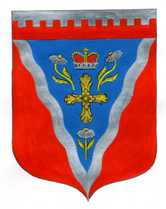 Администрациямуниципального образования Ромашкинское сельское поселениемуниципального образования Приозерский муниципальный районЛенинградской областиП О С Т А Н О В Л Е Н И Еот 9 сентября 2015 года                                                                                                      № 324«Об утверждении схемы водоснабжения и водоотведенияМО Ромашкинское сельское поселение МО Приозерский муниципальный районЛенинградской области до 2028 года с учётом актуализации на 2015 год »В соответствии с  Федеральным законом от 06 октября 2013 года  № 131-ФЗ «Об общих принципах организации местного самоуправления в Российской Федерации», Федеральным законом  от 07 декабря 2011 года  № 416-ФЗ «О водоснабжении и водоотведении», на основании правил разработки и утверждении схем водоснабжения и водоотведения», утвержденных Постановлением правительства РФ от 5 сентября 2013 г. N 782 «О схемах водоснабжения и водоотведения», администрация МО Ромашкинское сельское поселение ПОСТАНОВЛЯЕТ:1. Утвердить прилагаемую актуализированную на 2015 год схему водоснабжения и водоотведения МО Ромашкинское сельское поселение МО Приозерский муниципальный район Ленинградской области  на период до 2028 года».2. Опубликовать настоящее постановление в газете «Приозерские ведомости» и разместить на официальном сайте поселения в сети «Интернет».3.  Контроль за исполнением настоящего постановления возложить на заместителя главы администрации МО Ромашкинское сельское поселение.                            Глава администрации                                              С.В.ТанковИсп: Руденко И.М.(813) 79-99-515Разослано: дело-2, прокуратура-1, администратор сайта -1, СМИ-1, ООО «Уют-сервис плюс» -1Приложение № 1к постановлению администрации МО Ромашкинское сельское поселение  от 9 сентября 2015 г. № 324СХЕМАводоснабжения и водоотведения МО Ромашкинское сельское поселение МО Приозерский муниципальный район Ленинградской области  на период до 2028 года с учётом актуализации на 2015 годВВЕДЕНИЕОсновой для разработки и реализации схемы водоснабжения и водоотведения муниципального образования Ромашкинское сельское поселение муниципального образования Приозерский муниципальный район Ленинградской области на период до 2028 года является Федеральный закон от 7 декабря 2011 г. № 416-ФЗ "О водоснабжении и водоотведении", регулирующий всю систему взаимоотношений в водоснабжении и водоотведении и направленный на обеспечение устойчивого и надёжного водоснабжения и водоотведения, а также Генеральный план развития МО.Схема водоснабжения и водоотведения разрабатывается в соответствии с документами территориального планирования и программами комплексного развития систем коммунальной инфраструктуры поселения с учетом схем энергоснабжения, теплоснабжения и газоснабжения.Разработки схемы водоснабжения и водоотведения включает первоочередные мероприятия по созданию централизованных систем водоснабжения и водоотведения и повышению надежности функционирования этих систем, а также способствующие режиму устойчивого и достаточного финансирования и обеспечивающие комфортные и безопасные условия для проживания людей в МО Ромашкинское сельское поселение. Мероприятия охватывают следующие объекты системы коммунальной инфраструктуры:– в системе водоснабжения – водозаборы, насосные станции, магистральные сети водопровода; – в системе водоотведения – магистральные сети водоотведения, канализационные насосные станции, очистные сооружения канализации.Разработка схем водоснабжения и водоотведения включает в себя: – пояснительную записку с кратким описанием существующих систем водоснабжения и водоотведения МО Ромашкинское сельское поселение, анализом существующих технических и технологических проблем и схемы водопроводных и канализационных сетей.Целью разработки схем водоснабжения и водоотведения является определение долгосрочной перспективы развития системы водоснабжения и водоотведения, обеспечения надежного и бесперебойного водоснабжения и водоотведения наиболее экономичным способом при минимальном воздействии на окружающую среду, а также экономического стимулирования развития систем водоснабжения и водоотведения и внедрения энергосберегающих технологий, а именно:обеспечение развития систем централизованного водоснабжения и водоотведения для существующего и нового строительства жилищного комплекса, а также объектов социально-культурного и рекреационного назначения в период до 2028 года;увеличение объемов производства коммунальной продукции (оказание услуг) по водоснабжению и водоотведению при повышении качества и сохранении приемлемости действующей ценовой политики;улучшение работы систем водоснабжения и водоотведения;повышение качества питьевой воды, поступающей к потребителям;обеспечение надежного централизованного и экологически безопасного отведения стоков и их очистку, соответствующую экологическим нормативам;снижение вредного воздействия на окружающую среду. обеспечение населения водоснабжением питьевого качества;очистка сточных вод до нормативных требованийВ ходе решения поставленной цели реализуются задачи по развитию объектов инженерной инфраструктуры, реконструкция и модернизация объектов жилищно-коммунального хозяйства а именно: реконструкция существующих водозаборных узлов; строительство новых водозаборных узлов с установками водоподготовки;реконструкция и строительство централизованной сети магистральных водоводов, обеспечивающих возможность качественного снабжения водой населения и юридических лиц; реконструкция существующих сетей и канализационных очистных сооружений с заменой изношенных участков сети; модернизация объектов инженерной инфраструктуры путем внедрения ресурсо- и энергосберегающих технологий; установка приборов учета; обеспечение подключения вновь строящихся (реконструируемых) объектов недвижимости к системам водоснабжения и водоотведения с гарантированным объемом заявленных мощностей в конкретной точке на существующем трубопроводе необходимого диаметра.ОБЩИЕ СВЕДЕНИЯ О МО РОМАШКИНСКОЕ СЕЛЬСКОЕ ПОСЕЛЕНИЕ	Ромашкинское сельское поселение расположено в центральной части муниципального образования Приозерский муниципальный район Ленинградской области. Ромашкинское сельское поселение граничит с запада и северо-запада с муниципальным образованием Выборгский муниципальный район Ленинградской области, и с муниципальными образованиями Приозерского муниципального района: с северо-востока - с Мельниковским сельским поселением, с востока – с. Громовским сельским поселением, а с юга по реке Вуокса – с. Красноозёрным и Петровским сельскими поселениями.Территория Ромашкинского сельского поселения  – 38999 га. Численность населения – 7876 чел. Административный  центр – поселок Ромашки  расположен  в 60 км  от административного центра муниципального района города Приозерск и в 90 км  от Санкт-Петербурга и связан с ними железной  и автомобильной дорогами. Областным законом от 1 августа 2004 года № 50-оз «Об установлении границ и наделении соответствующим статусом муниципального образования Приозерский муниципальный район и муниципальных образований в его составе» муниципальному образованию был присвоен статус сельского поселения. Система расселения Ромашкинского сельского поселения представлена 10-ю сельскими населенными пунктами: поселком при железнодорожной станции Лосево и поселками Лососёво, Мыс, Новая Деревня, Понтонное, Речное, Ромашки, Сапёрное, Суходолье, Шумилово. Поселок Ромашки является административным центром Ромашкинского сельского поселения.Климат территории – влажный умеренно-континентальный. Поселение богато озерами - с южной и юго-западной сторон озеро Вуокса, на севере озеро Балахановское, одно из крупных озер района (15,7 кв. м), в восточной части расположено озеро Сапёрное. По реке Вуокса-Вирта и озеру Балахановское проходит туристический маршрут из посёлка при железнодорожной станции Лосево в город Приозерск. Территория поселения имеет высокий рекреационный потенциал.Гидрологическая и гидрогеологическая характеристикаГидрографическая сеть Ромашкинского сельского поселения достаточно густа: климат и сложный рельеф обусловили наличие многочисленных мелких водотоков, озер и болот. Практически все реки относятся к бассейну реки Вуокса. Территория Ромашкинского сельского поселения богата озёрами. С южной и юго-западной сторон располагается озеро Вуокса, на севере — озеро Балахановское, являющееся одним из крупнейших озёр Приозерского муниципального района (15, 7 кв. км), в восточной части сельского поселения находится озеро Сапёрное и небольшой участок озера Суходольское.Река Вуокса протекает по всей территории Ромашкинского сельского поселения и представляет собой множество озер разнообразной формы, соединенных короткими протоками. На протоке между озерами Вуокса и Суходольское имеются пороги – Лосевские.Озеро Суходольское имеет площадь зеркала 44,3 кв. км и ширину от 2 до 3 км. Глубины озера около 15 – 20 м. Берега пологие или средней крутизны; грунты песчаные, супесчаные и суглинистые. На сегодняшний день на протяжении р. Вуокса на территории Ромашкинского сельского поселения не ведутся наблюдения за уровнем затопления паводковыми водами 1-10 % обеспеченности. Однако в 2000–х годах в рамках разработки проекта установления водоохранных зон и прибрежных защитных полос р. Вуокса ООО «Ленводпроектом» были приняты расчетные уровни затопления. Определение площадей воздействия вод на прибрежную территорию было выполнено с учетом морфометрических и гидрологических особенностей водной системы р. Вуокса, которая была разделена на 9 расчетных участков: 6 – на основном русле, 3 – на северном рукаве. В границах Ромашкинского сельского поселения р. Вуокса протекает основным руслом расчетными участками 73 – 61 км, 61 – 46 км и 46 – 36 км (таблица 1).Табл. 1. Расчетные участки на р. ВуоксаПодземные воды. Гидрогеологические условияПодземные воды содержатся в четвертичных отложениях и верхней трещиноватой зоне коренных пород. Водоносный комплекс четвертичных отложений имеет повсеместное распространение.Гидрогеологические условия пос. Ромашки характеризуются наличием одного водного горизонта. Грунтовые воды приурочены к пескам пылеватым и прослойкам песка в супесях, суглинках озерных отложений. Годовая амплитуда колебаний уровня грунтовых вод изменяется в пределах 1 – 2 м. Питание водоносного горизонта происходит за счет инфильтрации атмосферных осадков. Общее направление движения грунтового потока южное, разгрузка – в р. Вуокса.Химический тип грунтовых вод – гидрокарбонатно-хлоридно-магниевый.Выводы:Территория сельского поселения достаточно обеспечена ресурсами поверхностных и подземных вод. 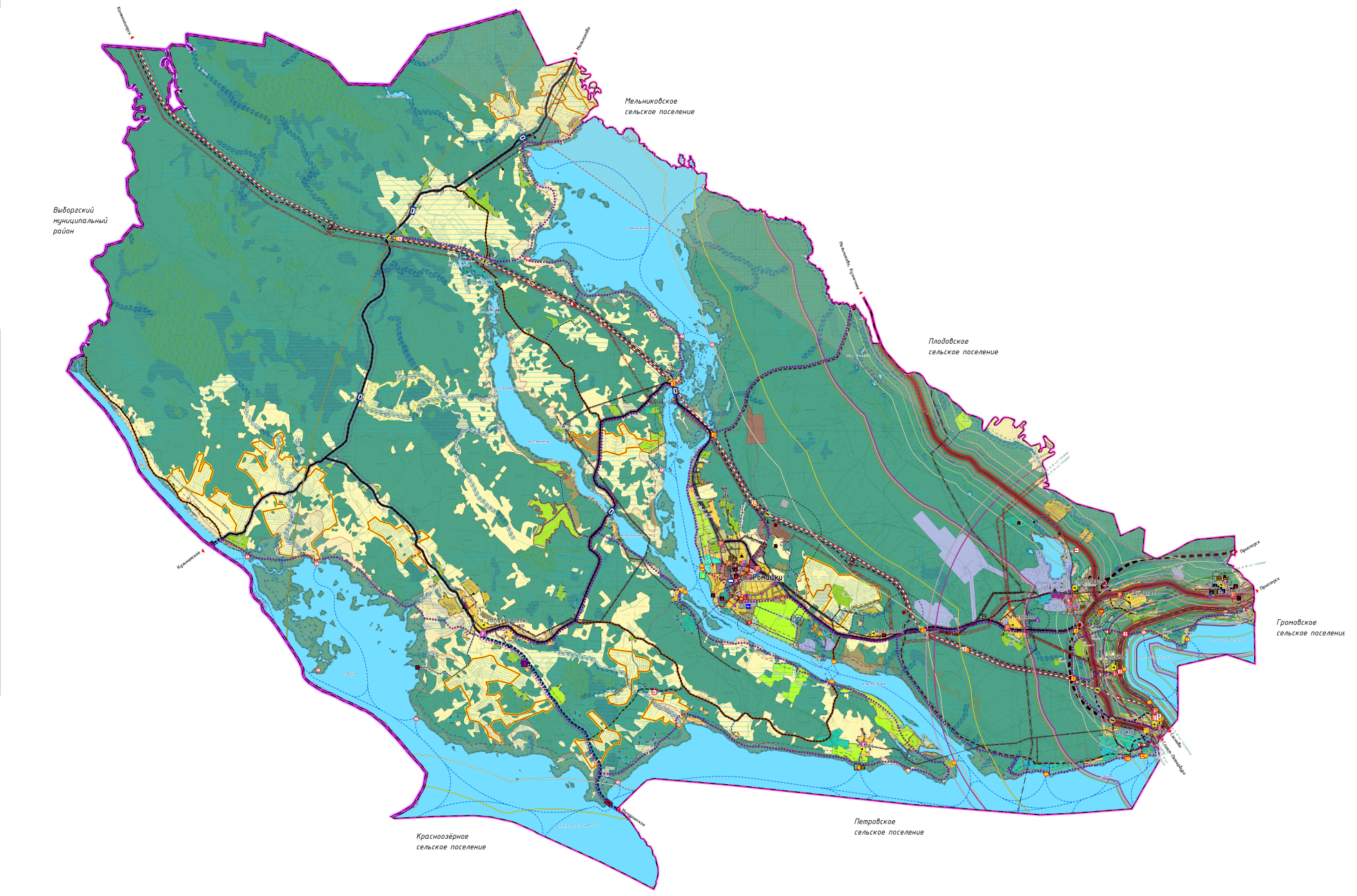 Рис 1. Карта град. зонирования МО Ромашкинское сельское поселение	РАЗДЕЛ I: ВОДОСНАБЖЕНИЕТехнико-экономическое состояние централизованных систем водоснабжения муниципального образования.Описание системы и структуры водоснабжения поселения, городского округа и деление территории поселения, городского округа на эксплуатационные зоны.Структура системы водоснабжения зависит от многих факторов, из которых главными являются следующие: расположение, мощность и качество воды источника водоснабжения, рельеф местности и кратность использования воды на промышленных предприятиях.Централизованная система холодного водоснабжения существует в поселках: Ромашки, Сапёрное, Суходолье, Понтонное.Холодное водоснабжение поселка Ромашки.Холодное водоснабжение предусматривается из артезианской скважины и открытого водоисточника реки Вуокса-Вирта.Вода с артезианской скважины № 53140 поступает по трубопроводу диметром 100 мм в общую поселковую сеть и далее непосредственно потребителям и на водонапорную башню. На артезианской скважине установлен 1 насос производительностью 6,5 м3/ч и свободным напором 60 м вод. ст. В настоящее время из-за поломки наоса артезианская скважина не функционирует.Водозабор из поверхностного источника осуществляется насосной станцией 1 подъема (НС-1), расположенной в 20 м от береговой линии р. Вуоксы-Вирты. В качестве всасывающей линии используется полиэтиленовая труба Ду 90 мм, находящаяся в створе реки в 10 м от берега. Конструкция оголовка неизвестна. Высота слоя воды над водозабором около 3 м. В помещении НС-1 установлены 2 насоса (1 - рабочий, 1 – резервный) производительностью 25 м3/ч и свободным напором 32 м вод. ст..Вода подается насосами первого подъема на ВОС (водоочистные сооружения) и далее насосами второго подъема – потребителям и на водонапорную башню.Состав сооружений водозабора поселка Ромашки на р. Вуокса-Вирта: оголовок, насосная станция первого подъема (два консольных насоса один рабочий, один резервный и вакуумный насос). Производительность водозабора 720 куб. м/сут. Износ водозабора составляет 40 %.Холодное водоснабжение поселка Суходолье осуществляется из пяти артезианских скважин, пробуренных в 1983 г. Сети поселка закольцованы, выполнены в основном из чугунных труб, Ду=100 мм. На водопроводной сети имеется водонапорная башня высотой 34 м и объёмом бака 150 м3, постройки 1982 г. Рядом располагаются не рабочие РЧВ. Давление в сети поддерживается 3,5 бар. При переполнении бака водонапорной башни, избыток воды сбрасывается в дренаж. Объёма бака водонапорной башни при аварийном отключении электроэнергии хватает на 4 часа водопотребления. Имеются резервные резервуары из железобетона 2 секции по 500 м3 предназначенные для пожаротушения.Холодное водоснабжение поселка Понтонное предусматривается из открытого водоисточника реки Вуокса – Вирта. Забор воды из поверхностного источника осуществляется насосной станцией первого подъема, далее вода передается на станцию ВОС, после станции очистки вода подается потребителям.Состав сооружений водозабора поселка Понтонное на р. Вуокса-Вирта: оголовок, насосная станция первого подъема (два консольных насоса один рабочий, один резервный и вакуумный насос). Производительность водозабора 120 куб. м/сут.Холодное водоснабжение поселка Саперное (закрытый военный городок) осуществляется водой из артезианских скважин и каптажных колодцев. На водопроводной сети имеется водонапорная башня объёмом бака 200 м3, постройки 1968 г, насосная станция второго подъема (далее ВНС) и резервуары чистой воды объемом 100 и 200м3.Централизованная система горячего водоснабжения существует в поселках: Сапёрное, Суходолье. Горячее водоснабжение в поселениях осуществляется по закрытой схеме. Все котельные осуществляющие горячее водоснабжение подключены к централизованной системе холодного водоснабжения.Горячее водоснабжение поселка Суходолье осуществляется котельной расположенной в п. Суходолье по адресу ул. Лесная, д. 16, введённой в эксплуатацию в 1957 г. Котельная оборудована 2-мя подогревателями ГВС.Горячее водоснабжение поселка Саперное (военный городок) осуществляется следующими котельными:Котельная № 582- котельная располагается в п. Саперное, в/г Саперное-1, введена в эксплуатацию в 1966 г. Котельная оборудована 4-мя подогревателями ГВС.Котельная № 676- Котельная располагается в п. Саперное, в/г Саперное-1, введена в эксплуатацию в 1988 г. Котельная оборудована 2-мя подогревателями ГВС.Централизованная система холодного водоснабжения МО Ромашкинское сельское поселение представлена двумя эксплуатационными зонами – зонами ответственности ООО «Уют-Сервис плюс» и ОАО «Славянка».Централизованная система горячего водоснабжения МО Ромашкинское сельское поселение представлена одной эксплуатационной зоной – зоной ответственности ООО «Биотеплоснаб».Описание территорий МО Ромашкинское сельское поселение, неохваченных централизованной системой водоснабжения.На данный момент централизованное водоснабжение существует только в п. Ромашки, п. Сапёрное, п. Суходолье, п. Понтонное. В остальных населенных пунктах МО Ромашкинское сельское поселение система водоснабжения децентрализованная.Описание технологических зон водоснабжения, зон централизованного и нецентрализованного водоснабжения (территорий, на которых водоснабжение осуществляется с использованием централизованных и нецентрализованных систем горячего водоснабжения, систем холодного водоснабжения соответственно) и перечень централизованных систем водоснабжения.Систему холодного водоснабжения можно описать четырьмя технологическими зонами – зонами действия водопроводных сетей от водозаборных сооружений в п. Ромашки, п. Сапёрное, п. Суходолье, п. Понтонное (рис. 1.а). Объекты и сети централизованного холодного водоснабжения расположенные на территории МО Ромашкинское сельское поселение в поселках Ромашки, Суходолье, Понтонное являются муниципальной собственностью и находятся в аренде у эксплуатирующей организации ООО «Уют-Сервис плюс». Объекты и сети централизованного холодного водоснабжения расположенные на территории МО Ромашкинское сельское поселение в поселке Саперное являются собственностью Министерства обороны Российской Федерации и находятся в аренде у эксплуатирующей организации и ОАО «Славянка».Систему горячего водоснабжения можно описать двумя технологическими зонами – зонами действия котельных в п. Сапёрное, п. Суходолье (рис. 1.б). Все объекты и сети централизованного горячего водоснабжения расположенные в поселке Суходолье на территории МО Ромашкинское сельское поселение являются муниципальной собственностью и находятся в аренде у эксплуатирующей организации ООО «Биотеплоснаб». Все объекты и сети централизованного горячего водоснабжения расположенные в поселке Саперное на территории МО Ромашкинское сельское поселение являются собственностью Министерства обороны Российской Федерации и находятся в аренде у эксплуатирующей организации ООО «Биотеплоснаб».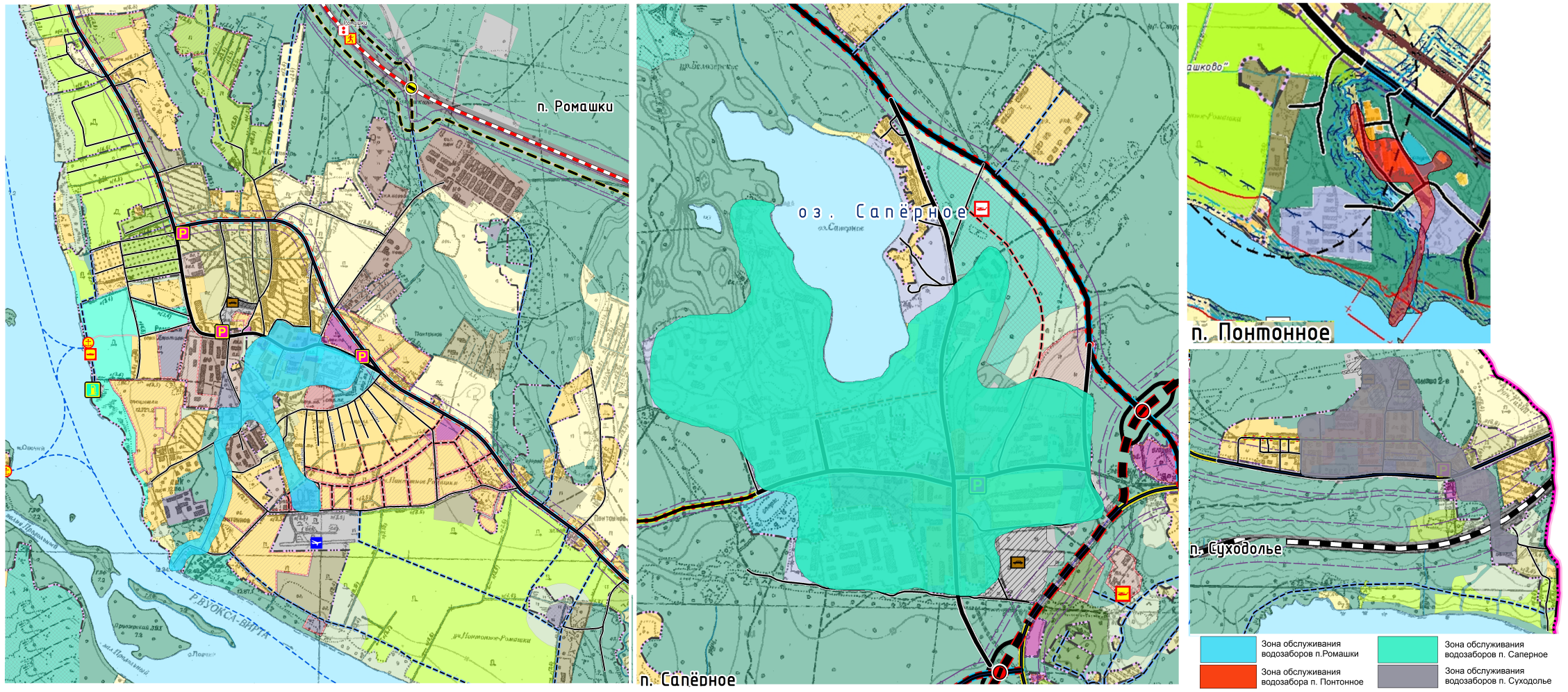 Рис. 1.а. Зоны действия централизованных систем холодного водоснабжения.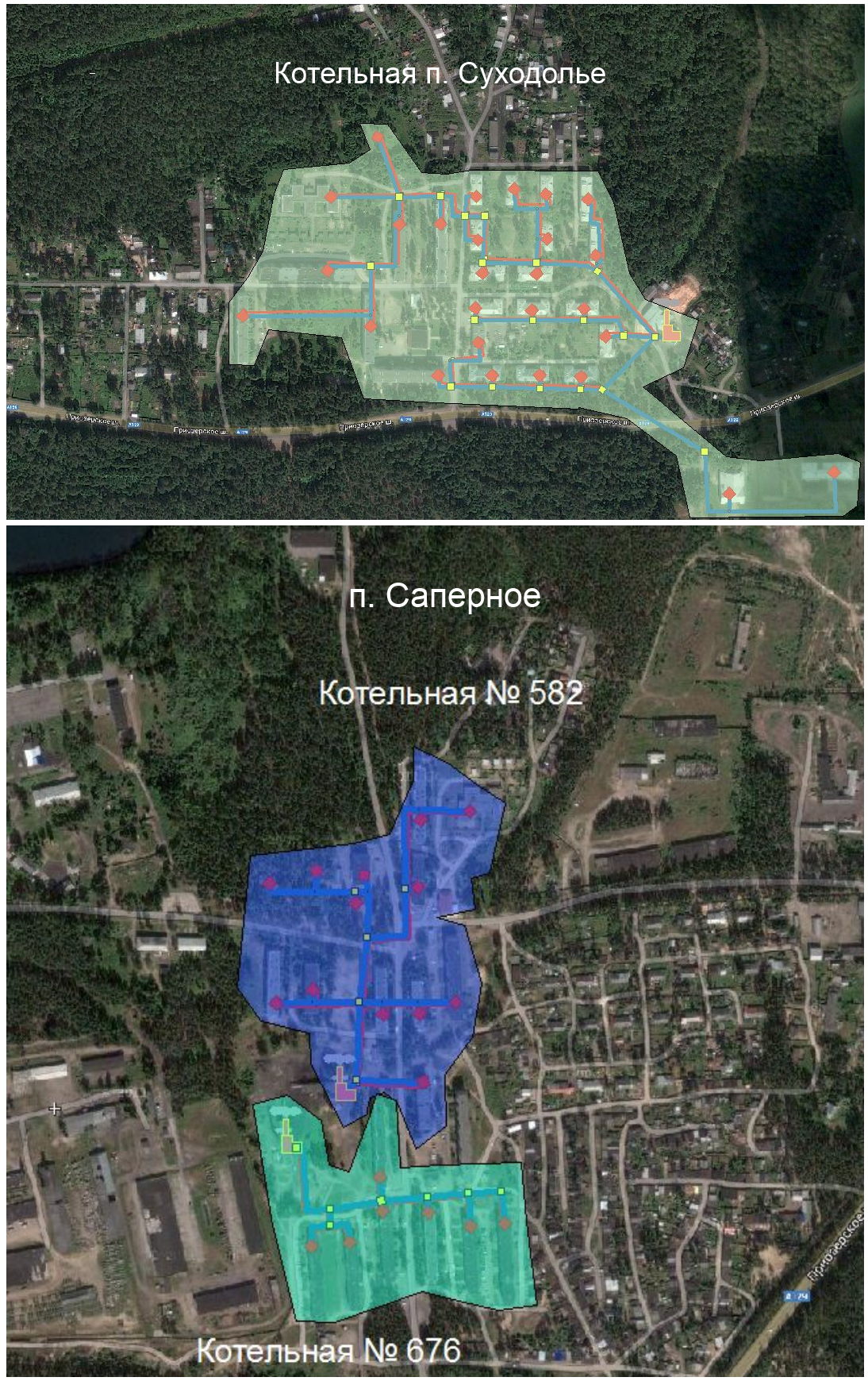 Рис. 1.б. Зоны действия централизованных систем горячего водоснабженияОписание состояния существующих источников водоснабжения и водозаборных сооружений.п. РомашкиТабл. 2. Характеристика зданий и сооружений водоснабженияп. СапёрноеТабл. 3. Характеристика зданий и сооружений водоснабженияп. СуходольеТабл. 4. Характеристика зданий и сооружений водоснабженияп. ПонтонноеТабл. 5. Характеристика зданий и сооружений водоснабженияОписание существующих сооружений очистки и подготовки воды, включая оценку соответствия применяемой технологической схемы требованиям обеспечения нормативов качества.п. РомашкиДля подготовки воды из поверхностного источника водоснабжения в 1983-85 г. были построены водоочистные сооружения (ВОС). Производительность ВОС составляет около 500 м3/сутки. В состав ВОС также входят: 1 вертикальный отстойник и два скорых фильтра с песчаной загрузкой, расположенной на подстилающих слоях гравия, насосная станция 2-го подъёма (НС-2) и резервуары чистой воды (РЧВ). Сооружения и НС-2 находятся в одном 2-х этажном кирпичном здании. Состояние кирпичной кладки здания и ж/б конструкций – удовлетворительное.Реагентное хозяйство располагается в том же здании на 2-ом этаже. В состав оборудования входят: 2 кубовые емкости для хранения и дозирования рабочего раствора коагулянта: сульфата алюминия и 1 кубовая емкость для хранения и дозирования рабочего раствора гипохлорита натрия. Дозирование рабочих растворов реагентов предусмотрено пропорционально расходу воды мембранными насосами-дозаторами. Аналоговые сигналы к насосам-дозаторам поступают от счетчика воды, расположенном на участке трубопровода, подающем воду в камеру хлопьеобразования отстойника на свободный излив. Настройка дозирования осуществляется по «весу импульса», передаваемого на насосы–дозаторы, в соответствии с паспортными данными счетчика воды. Контроль над содержанием остаточного хлора в воде контролируется йодометрическим способом. 	Размеры 2-х этажного здания ВОС, совмещенного с НС-2 в плане составляют: 12 х 10 м. Высота между перекрытиями - 3 м. Водоочистные сооружения встроены в здание в двух уровнях помещения. На 1 этаже располагаются НС-2 со шкафами управления.  Описание конструкции отстойника и скорых фильтров.Отстойник и скорые фильтры – выполнены из монолитного железобетона в одном блоке. Отстойник в плане составляет: 4,6 х 4,7 м примыкает к двум скорым фильтрам размерами в плане: 1,75 м  х  2,15 м. Толщина ж/б стенок образующих сооружения составляет 200-250 мм. Состояние железобетона – удовлетворительное. Проектно-конструкторская документация отсутствует. ОтстойникВ центре отстойника располагается камера хлопьеобразования (КХО) водоворотного типа. Подающая воду труба, диаметром Ду = 63 мм, располагается выше уровня зеркала воды в отстойнике на 0,5 м и направляет воду вертикально вдоль стенки камеры хлопьеобразования. Закрутки потока воды при этом не происходит. Высота зоны осветления отстойника равна высоте камеры хлопьеобразования (КХО) и составляет 4,3 м. Диаметр КХО - 1,7 м. Площадь КХО, Fкхо = 2,27 м2, объем КХО, VКХО = 9,76 м3. Корпус камеры выполнен из ж/б колец толщиной 120 мм. Поддерживающая конструкция КХО выполнена из стального профиля. Время пребывания воды в КХО при подаче насоса Q = 25 м3/ч составляет: (9,76/25=0,44) 0,39 ч или 23,4 минуты. Принимая во внимание, что сечение подающего трубопровода в КХО после замены стального трубопровода Ду 100 на полипропиленовую трубу Ду 63 сильно зарезано, для уточнения поверочного расчета ВОС необходимо определить фактическую нагрузку на отстойник по имеющемуся расходомеру.В конструкции отстойника предусмотрены водосборные желоба. После осмотра их конструкции выявлена необходимость их ремонта с нивелировкой водосливов по зеркалу воды. Вода после отстаивания должна равномерно собираться со всей площади отстойника. С водосборных  желобов осветленная вода после отстаивания поступает самотеком через два прямоугольных водослива: 200 х 200 мм, предназначенных для отвода воды на каждую секцию скорых фильтров. Выравнивание расходов воды на каждую секцию водосливов предусмотрено шиберами. Управление шиберами – ручное. В случае переполнения отстойника водой предусмотрена переливная труба Ду = 100 мм. Площадь отстойника вместе с КХО составляет: 21,6 м2 (4,7 м х 4,6 м). Площадь зоны осаждения, Fос., за вычетом площади КХО, составляет: (21,6-2,27) = 19,33 м2. При этом скорость восходящего потока, v  = 0,36 мм/с v = Q / Fос;  v = 25 / 19,33 – 1,29 м/ч или (1,29/ 3,6 = 0,36 мм/с)  Скорые фильтры, СФСкорые фильтры имеют общую площадь, Fф = (2,15 х 1,75) х 2 = 7,525 м2. Скорость фильтрования, v, при нагрузке по расходу воды Q = 25 м3/ч составит: v = Q/ Fф = (25 / 7,53) =  3,3 м/ч.Конструкция СФ традиционная: дренаж большого сопротивления выполнен из перфорированной стальной трубы Ду 200, располагающейся в подстилающих слоях гравия, толщиной 0,5-0,7 м, на которых лежит фильтрующий слой песка высотой 1,2-1,4 м. Гранулометрический состав загрузки неизвестен. Вода фильтруется сверху вниз. Высота от верхней кромки СФ до водосборного лотка составляет 1,6 м.Для промывки фильтров предусмотрен промывной насос с подачей 162 м3/ч, (45 л/с) мощностью электродвигателя 11 кВт и частотой вращения 1000 об/мин. Насос при промывке 1 фильтра способен создать интенсивность промывки: 12,0 л/с на 1 м2 поверхности фильтра:Площадь 1 фильтра 1,75 х 2,15 = 3,76 м2  (45 л/с / 3,76 м2 =12,0)Промывной насос располагается на площадке насосной станции 2-го подъёма, распложенной на 1 этаже здания ВОС. Скорые фильтры промываются по очереди. После промывки фильтров сброс 1-го фильтрата не предусмотрен. Резервуар чистой воды, РЧВФильтрат поступает самотеком в РЧВ, выполненный из монолитного железобетона. Резервуар обвалован грунтом. Полезный объем резервуара составляет около 600 м3. Проектно-конструкторская документация отсутствует. Состояние железобетона – удовлетворительное, протечек, при визуальном осмотре не обнаружено. Уровнемер в РЧВ отсутствует, наполнение резервуара водой контролируется при визуальном наблюдении.В последние годы на ВОС поселка Ромашки проведен ремонт накопительной и приемной емкостей, произведена замена фильтрующей загрузки, усовершенствована система обеззараживания, произведен частичный ремонт разводящей сети поселка. Восстановлена работа артезианской скважины, вода которой отвечает нормативным требованиям и подается на хозяйственно-питьевые нужды школы, детского сада, части жилых домов. Выполнены работы по бурению разведочной скважины. Также выполнен проект по реконструкции ВОС.п. СапёрноеИзвестно, что в п. Саперное имеется водопроводные очистные сооружения. Данные по очистным сооружениям не предоставлены. Данные о качестве водопроводной воды не предоставлены.п. СуходольеВ поселении водопроводные очистные сооружения отсутствуют.п. ПонтонноеСостав сооружений ВОС: приёмная емкость, два скорых фильтра, насосная группа, резервуар чистой воды емкостью 50 куб. м. Производительность ВОС 100 куб. м/сут. В предлагаемых таблицах ниже указаны показатели качества воды в поселках Суходолье, Ромашки и Понтонное. Табл. 6. Результаты анализов воды на 12.11.2013г. п. Суходолье, артезианская скважина №2.Заключение: доставленная проба не отвечает гигиеническим требованиям и нормативам по марганцу (1,3 ПДК), по запаху ( более 2 баллов ). Стоит отметить, что содержание железа равно предельно допустимому уровню, а если учесть погрешность показания прибора учета в большую сторону, то общее содержание железа может превышать нормы ПДК.Табл. 7. Результаты анализов воды на 12.11.2013г. п. Суходолье, артезианская скважина №7.Заключение: доставленная проба не отвечает гигиеническим требованиям и нормативам по марганцу (1,9 ПДК), по запаху ( более 2 баллов ). Табл. 8. Результаты анализов воды на 12.11.2013г. п. Суходолье, артезианская скважина №4.Заключение: доставленная проба не отвечает гигиеническим требованиям и нормативам по запаху (более 2 баллов), по железу (4,3 ПДК), по марганцу (1,2 ПДК).Табл. 9. Результаты анализов воды на 12.11.2013г. п. Суходолье, артезианская скважина №6.Заключение: доставленная проба не отвечает гигиеническим требованиям и нормативам по запаху (более 2 баллов), по железу (1,8 ПДК), по марганцу (1,8 ПДК).Табл. 10. Результаты анализов воды на 12.11.2013г. п. Суходолье, водопроводная распределительная сеть.Заключение: доставленная проба не соответствует требованиям СанПиН 2.1.4.1074-01 по запаху ( более 2 баллов ), по железу (1,1 ПДК).Табл. 11. Результаты анализов воды на 10.09.2013г. п. Понтонное, водопроводная распределительная сеть.Заключение: проба не соответствует требованиям СанПиН 2.1.4.1074-01 по окисляемости (1,4 ПДК), по цветности (1,3 ПДК), по железу (2,4 ПДК), по запаху (более 2 баллов).Табл. 12. Результаты анализов воды на 10.09.2013г. п. Ромакшки, водопроводная распределительная сеть.Заключение: проба не соответствует требованиям СанПиН 2.1.4.1074-01 по железу (1,3 ПДК).Табл. 13. Результаты бактериологических анализов воды на 10.09.2013г. п.Ромакшки, водопроводная распределительная сеть.Заключение: Проба воды не отвечает требованиям СанПиН 2.1.4.1074 – 01 «Питьевая вода».Табл. 14. Результаты бактериологических анализов воды на 10.09.2013г. выход в водопроводную распределительную сеть, ВОС п. Ромашки.Заключение: Проба воды не отвечает требованиям СанПиН 2.1.4.1074 – 01 «Питьевая вода».Данные лабораторных исследований воды были предоставлены частично, в связи, с чем нельзя осуществить полный анализ работы очистных сооружений.Описание состояния и функционирования существующих насосных централизованных станций, в том числе оценку энергоэффективности подачи воды, которая оценивается как соотношение удельного расхода электрической энергии, необходимой для подачи установленного объема воды, и установленного уровня напора (давления).п. РомашкиКачественное холодное водоснабжение потребителей в указанной зоне водоснабжения обеспечивают 2 насосных станции и одна артезианская скважина. В настоящее время артезианская скважина не работает по причине поломки насоса.Станция 1-ого подъема:На станции находятся 2 насоса (1 рабочий, 1 резервный).Рабочий насос КМ 65-50-160. Резервный насос: КМ 65-50-160.Паспортные характеристики насосов представлены в таблицах и на рисунках ниже.Табл. 15. Паспортные характеристики насоса КМ 65-50-160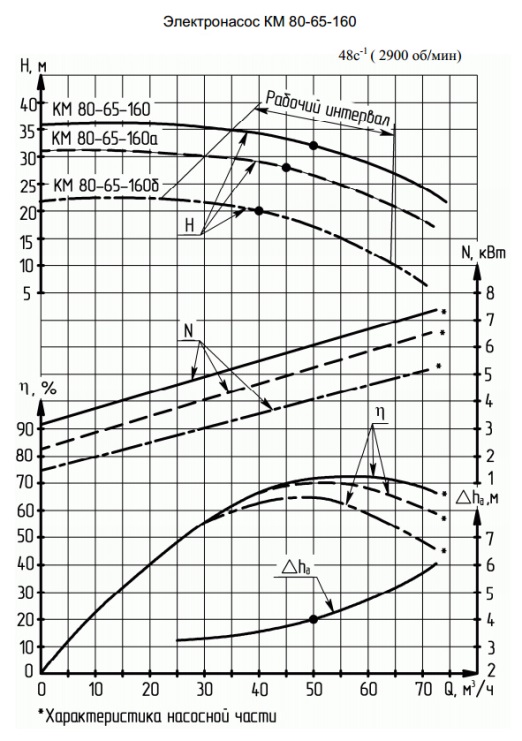 Рис. 2. Графическая характеристика насоса КМ 65-50-160Станция 2-ого подъема:На станции находятся 2 насоса (1 рабочий, 1 резервный).Рабочий насос КМ 80-50-200-С-УЗ. Резервный насос: КМ 80-50-200-С-УЗ.Табл. 16. Паспортные характеристики насоса КМ 80-50-200-С-УЗ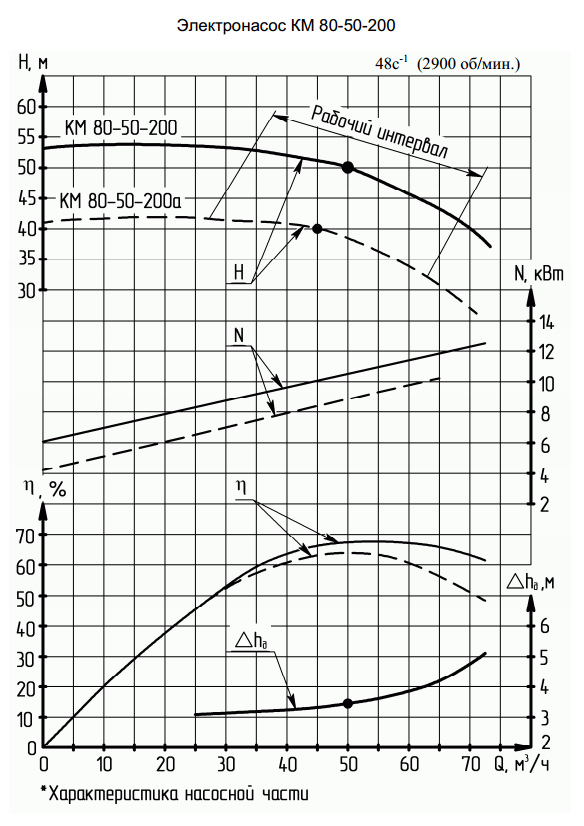 Рис. 3. Графическая характеристика насоса КМ 80-50-200-С-УЗп. СаперноеКачественное холодное водоснабжение потребителей в указанной зоне водоснабжения обеспечивают одна насосная станция, два каптажных колодца и три артезианских скважины.Станция 2-ого подъема:На станции находятся 3 насоса (2 рабочих, 1 резервный).Рабочие насосы К100-65-200-СУХЛ. Резервный насос: К100-65-200-СУХЛ.Паспортные характеристики насосов представлены в таблице и на рисунке ниже.Табл. 17. Паспортные характеристики насоса К100-65-200-СУХЛ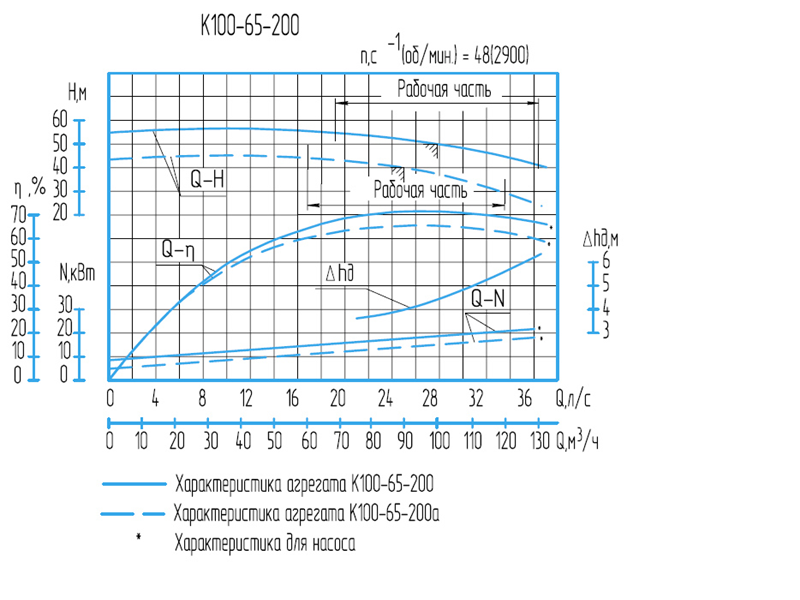 Рис. 4. Графическая характеристика насоса К100-65-200-СУХЛАртезианская скважина №696:На артезианской скважине №696 установлен один насос марки ЭЦВ 8-40-90 .Паспортные характеристики насоса представлены в таблице и на рисунке ниже.Табл. 18. Паспортные характеристики насоса ЭЦВ 8-40-90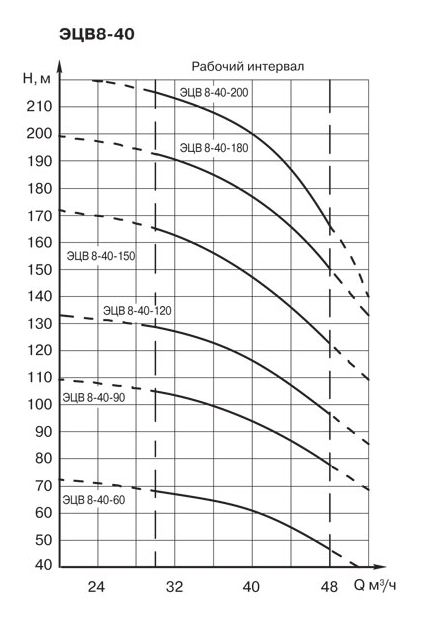 Рис. 5. Графическая характеристика насоса ЭЦВ 8-40-90Артезианская скважина №697:На артезианской скважине №697 установлен один насос марки ЭЦВ 8-25-100.Паспортные характеристики насоса представлены в таблице и на рисунке ниже.Табл. 19. Паспортные характеристики насоса ЭЦВ 8-25-100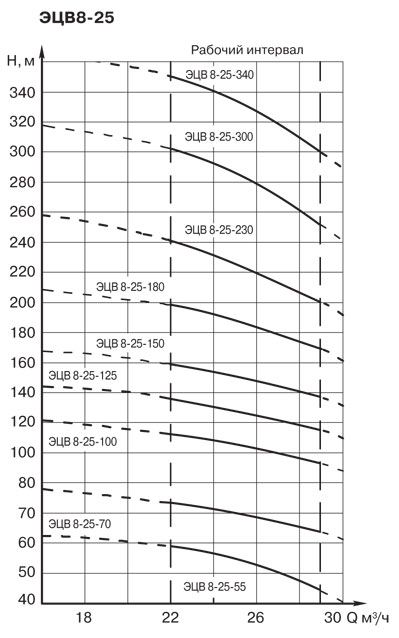 Рис. 6. Графическая характеристика насоса ЭЦВ 8-25-100Артезианская скважина №613:На артезианской скважине №613 установлен один насос марки ЭЦВ 8-16-140.Паспортные характеристики насоса представлены в таблице и на рисунке ниже.Табл. 20. Паспортные характеристики насоса ЭЦВ 8-16-140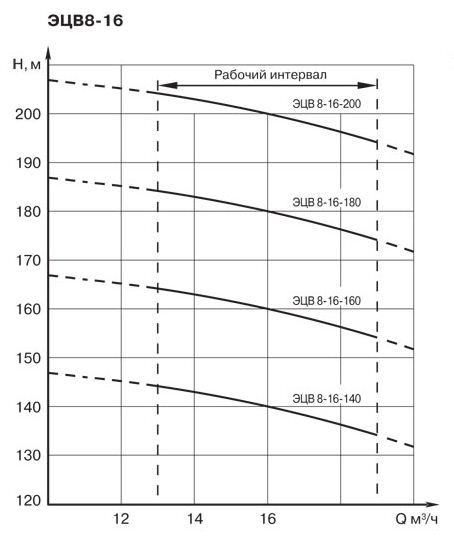 Рис. 7. Графическая характеристика насоса ЭЦВ 8-16-140Каптажный колодец №378:На каптажном колодце №378 установлены два насоса марки К80-50-200-С.Паспортные характеристики насоса представлены в таблице и на рисунке ниже.Табл. 21. Паспортные характеристики насоса К80-50-200-С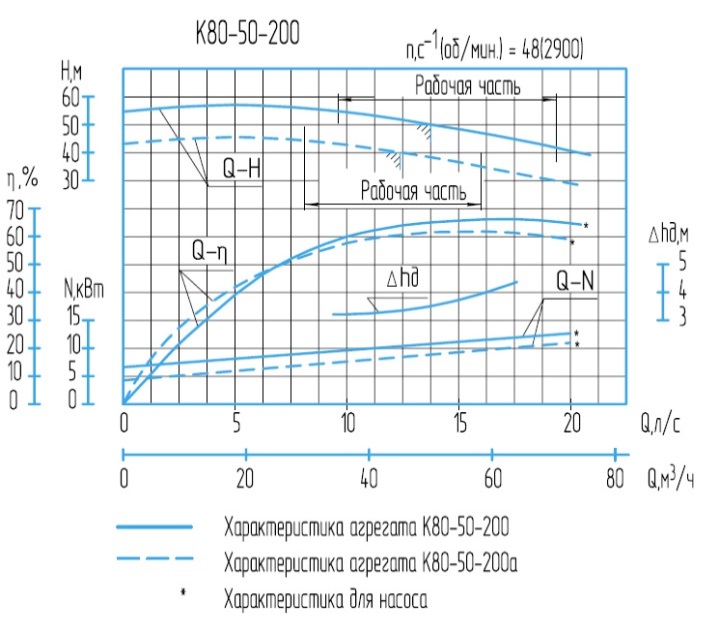 Рис. 8. Графическая характеристика насоса К80-50-200-СКаптажный колодец №181:На каптажном колодце №181 установлены два насоса марки К80-50-200.Паспортные характеристики насоса представлены в таблице и на рисунке ниже.Табл. 22. Паспортные характеристики насоса К80-50-200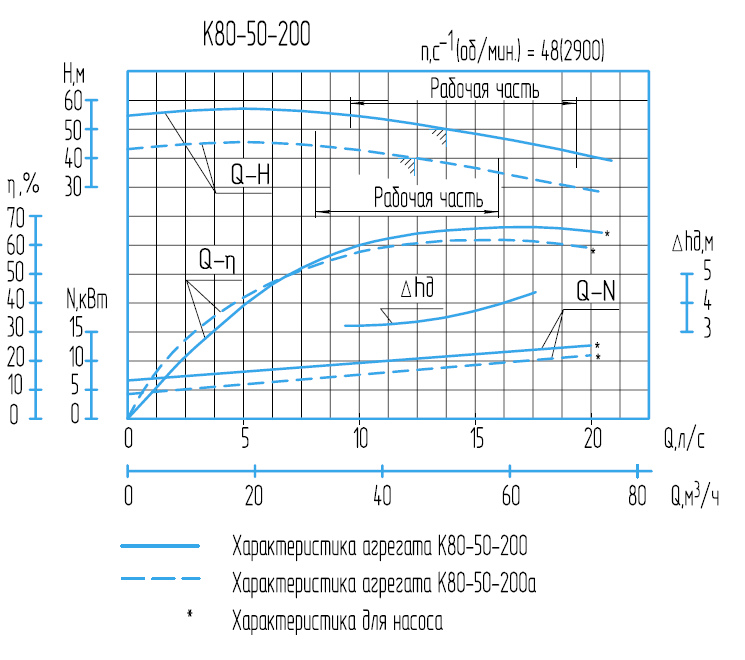 Рис. 9. Графическая характеристика насоса К80-50-200-Сп. ПонтонноеКачественное холодное водоснабжение потребителей в указанной зоне водоснабжения обеспечивают 2 насосных станции.Станция 1-ого подъема:На станции находятся 2 насоса (1 рабочий, 1 резервный).Рабочий насос Calpeda NM 50/16B/B. Резервный насос: ЭЦВ 6-16-110.Паспортные характеристики насосов представлены в таблицах и на рисунках ниже.Табл. 23. Паспортные характеристики насоса Calpeda NM 50/16B/B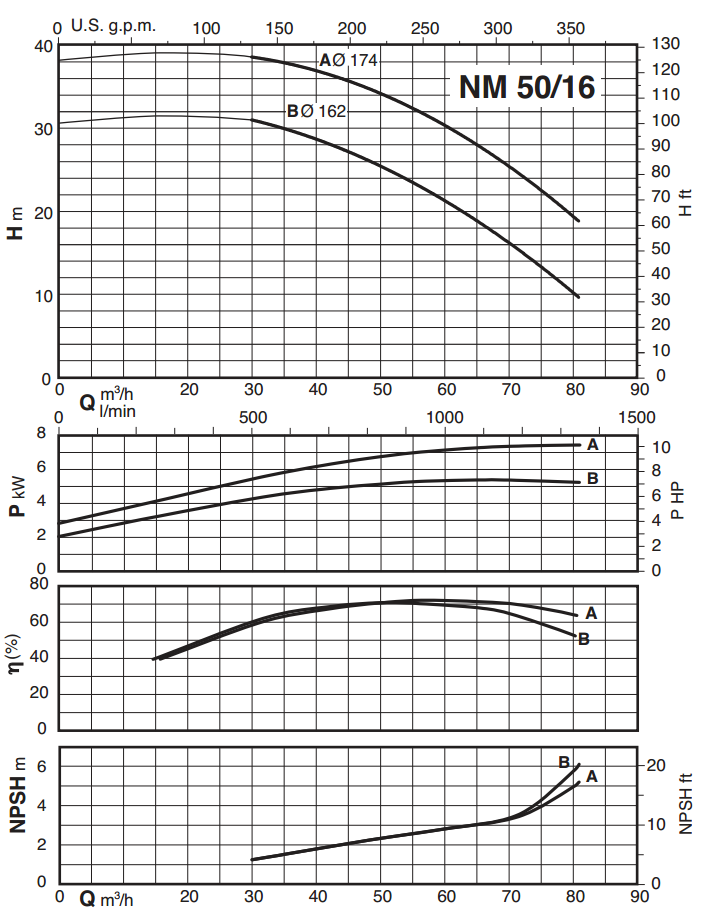 Рис. 10. Графическая характеристика насоса Calpeda NM 50/16B/BТабл. 24. Паспортные характеристики насоса ЭЦВ 6-16-110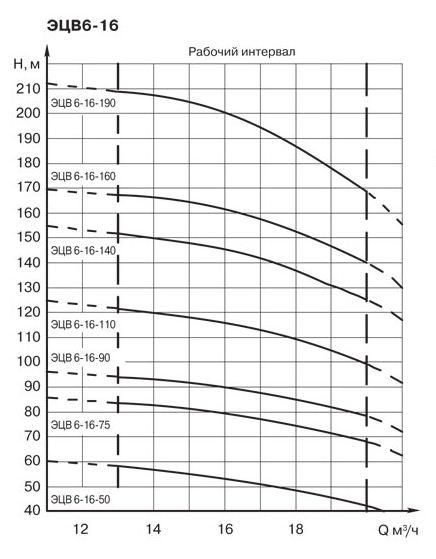 Рис. 11. Графическая характеристика насоса ЭЦВ 6-16-110Станция 2-ого подъема:На станции находятся 2 насоса (1 рабочий, 1 резервный).Рабочий насос К160/30. Резервный насос: К160/30.Табл. 25. Паспортные характеристики насоса К160/30п. СуходольеКачественное холодное водоснабжение потребителей в указанной зоне водоснабжения обеспечивают 5 артезианских скважин.Артезианская скважина №2:На артезианской скважине №2 установлен один насос марки ЭЦВ 6-10-110.Паспортные характеристики насоса представлены в таблице и на рисунке ниже.Таблица 1.12. Паспортные характеристики насоса ЭЦВ 6-10-110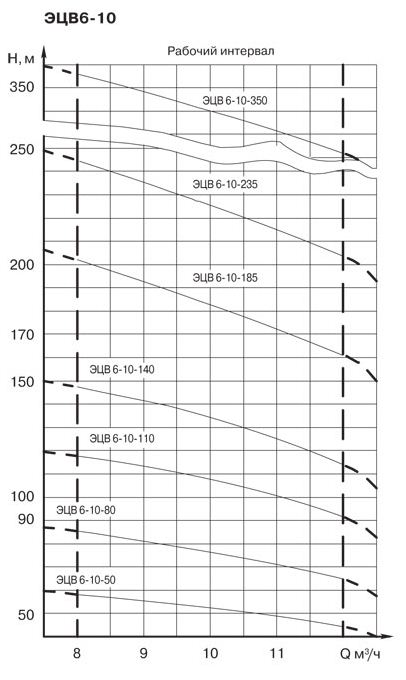 Рис. 12. Графическая характеристика насоса ЭЦВ 6-10-110Артезианская скважина №4:На артезианской скважине №4 установлен один насос марки ЭЦВ 6-6,5-85.Паспортные характеристики насоса представлены в таблице и на рисунке ниже.Табл. 26. Паспортные характеристики насоса ЭЦВ 6-6,5-85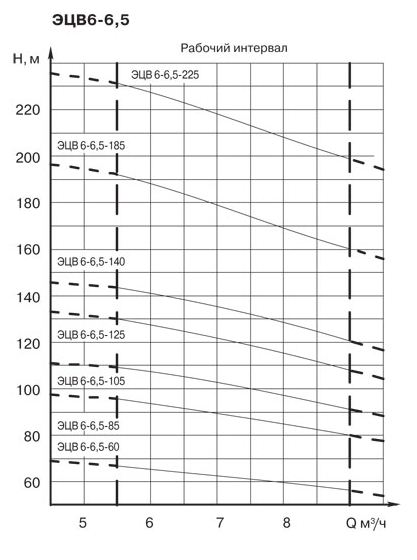 Рис. 13. Графическая характеристика насоса ЭЦВ 6-6,5-85Артезианская скважина №5:На артезианской скважине №5 установлен один насос марки ЭЦВ 6-6,5-125.Паспортные характеристики насоса представлены в таблице и на рисунке ниже.Табл. 27. Паспортные характеристики насоса ЭЦВ 6-6,5-125Рис. 14. Графическая характеристика насоса ЭЦВ6-6,5-125Артезианская скважина №6:На артезианской скважине №6 установлен один насос марки ЭЦВ6-6,5-120.Паспортные характеристики насоса представлены в таблице и на рисунке ниже.Табл. 28. Паспортные характеристики насоса ЭЦВ6-6,5-120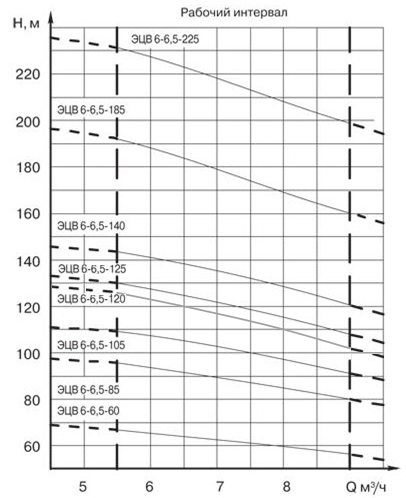 Рис. 15. Графическая характеристика насоса ЭЦВ6-6,5-120Артезианская скважина №7:На артезианской скважине №7 установлен один насос марки ЭЦВ6-6,5-125.Паспортные характеристики насоса представлены в таблице и на рисунке ниже.Табл. 29. Паспортные характеристики насоса ЭЦВ6-6,5-125Рис. 16. Графическая характеристика насоса ЭЦВ6-6,5-125Произвести корректный анализ работы насосного оборудования не было возможным  т.к. данные о потреблении электроэнергии каждым насосом и данные об объеме перекаченной воды предоставлены небыли.Описание состояния и функционирования водопроводных сетей систем водоснабжения, включая оценку амортизации сетей и определение возможности обеспечения качества воды в процессе транспортировки.п. Ромашки:Снабжение абонентов холодной питьевой водой надлежащего качества осуществляется через централизованную систему сетей водопровода. Данные сети на территории поселка в соответствии с требованиями СНиП 2.04.02-84* являются кольцевыми. Система водопроводов, замкнутая. Прокладка сетей подземная. Глубина заложения сетей 2,5 м. На водопроводной сети установлено 16 водоразборных колонок, 6 пожарных гидрантов, 40 водопроводных колодцев.	Сети изготовлены из таких материалов, как сталь и полиэтилен. Износ водопроводных сетей составляет 40%. Наиболее продолжительный срок службы стальных трубопроводов 35 лет, полиэтиленовых трубопроводов 12 лет.Существующая схема водоснабжения п. Ромашки представлена в Приложении 1.Табл. 30. Протяженность и диаметры трубопроводов в соответствии с названиями начальных и конечных пунктовПьезометрический график, построенный по результатам расчетов, представлен на рисунке ниже.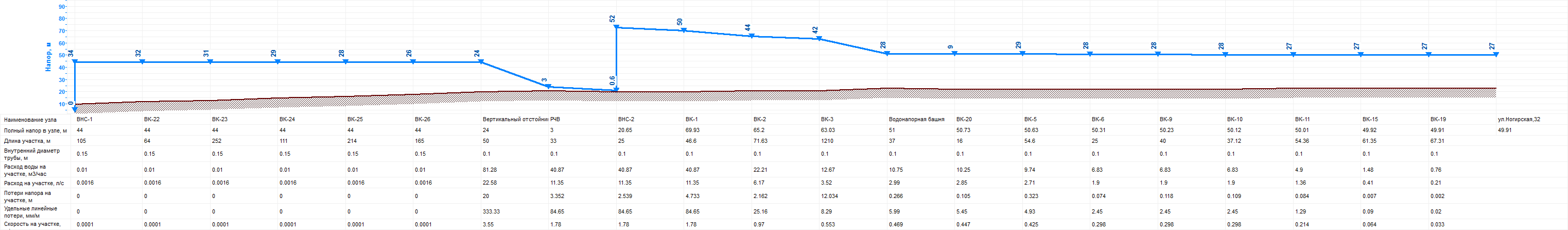 Рис. 17. Пьезометрический график от водозаборного узла до наиболее удаленного потребителя п. Ромашки.п. Саперное:Снабжение абонентов холодной питьевой водой надлежащего качества осуществляется через централизованную систему сетей водопровода. Данные сети на территории поселка в соответствии с требованиями СНиП 2.04.02-84* являются кольцевыми. Система водопроводов, замкнутая. Прокладка сетей подземная. Глубина заложения сетей 1,8 м. На водопроводной сети установлено, 5 пожарных гидрантов, 92 водопроводных колодца.	Сети изготовлены из стали. Данные по износу водопроводных сетей не предоставлены.Табл. 31. Протяженность и диаметры трубопроводов в соответствии с названиями начальных и конечных пунктовПьезометрический график, построенный по результатам расчетов, представлен на рисунке ниже.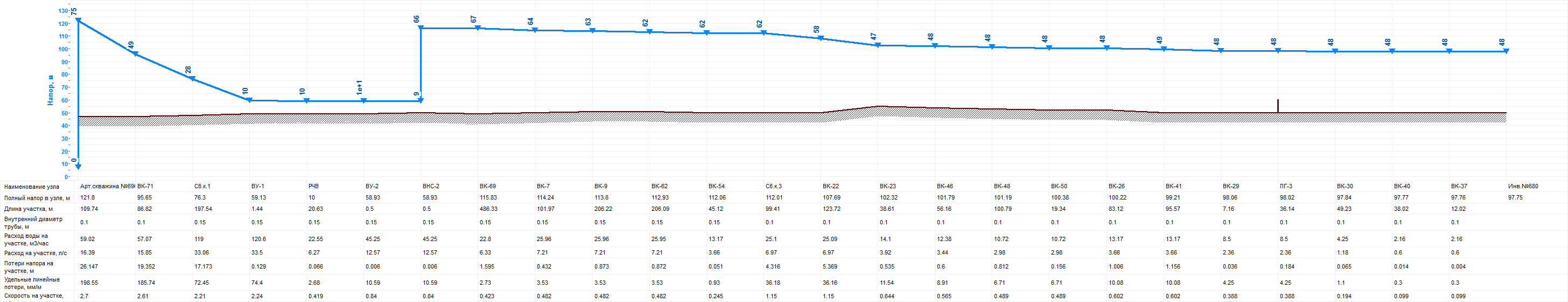 Рис. 18. Пьезометрический график от артезианской скважины до наиболее удаленного потребителя п. Саперное.Табл. 32. Характеристики тепловых сетей ГВС от котельной № 582Табл. 33. Характеристики тепловых сетей ГВС от котельной №676п. Суходолье:Снабжение абонентов холодной питьевой водой надлежащего качества осуществляется через централизованную систему сетей водопровода. Данные сети на территории поселка в соответствии с требованиями СНиП 2.04.02-84* являются кольцевыми. Система водопроводов, замкнутая. Прокладка сетей подземная. Глубина заложения сетей 1,5 м.На водопроводной сети установлено, 4 пожарных гидранта, 3 водоразборных колонки, 35 водопроводных колодца.	Сети изготовлены из стали и полиэтилена. Износ водопроводных сетей составляет 35%.Табл. 34. Протяженность и диаметры трубопроводов в соответствии с названиями начальных и конечных пунктовПьезометрический график, построенный по результатам расчетов, представлен на рисунке ниже.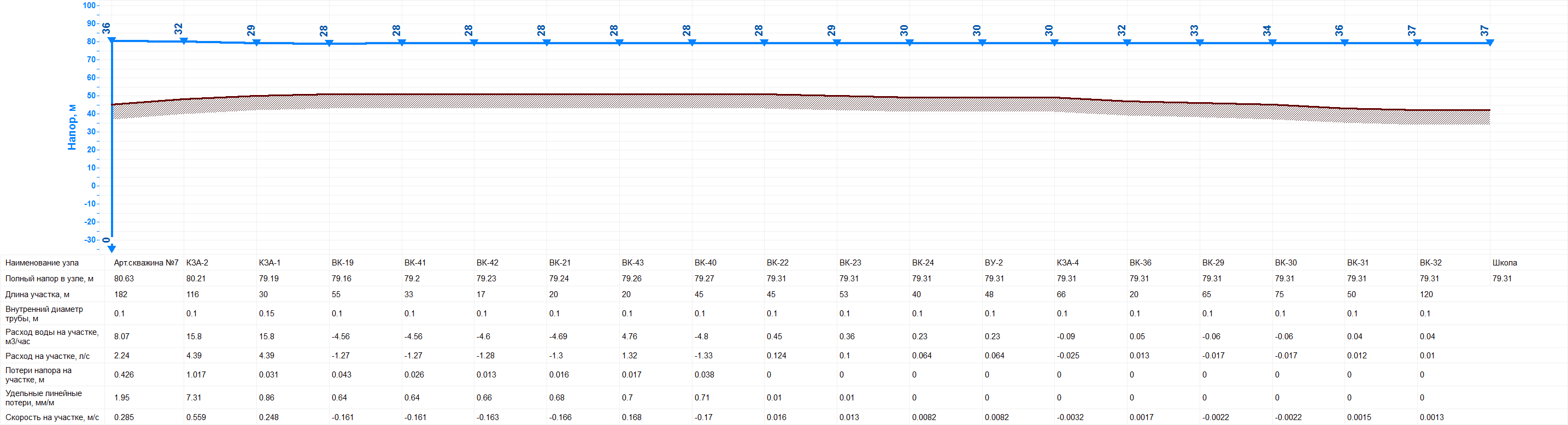 Рис. 19. Пьезометрический график от артезианской скважины до наиболее удаленного потребителя п. Суходолье.Табл. 35. Характеристики тепловых сетей ГВС от котельнойп. Понтонное:Снабжение абонентов холодной питьевой водой надлежащего качества осуществляется через централизованную систему сетей водопровода. Система водопроводов, замкнутая. Прокладка сетей подземная. Глубина заложения сетей 1,4 м.На водопроводной сети установлено 7 водопроводных колодцев.	Сети изготовлены из стали и полиэтилена. Износ водопроводных сетей составляет 40%.Табл. 36. Протяженность и диаметры трубопроводов в соответствии с названиями начальных и конечных пунктовПьезометрический график, построенный по результатам расчетов, представлен на рисунке ниже.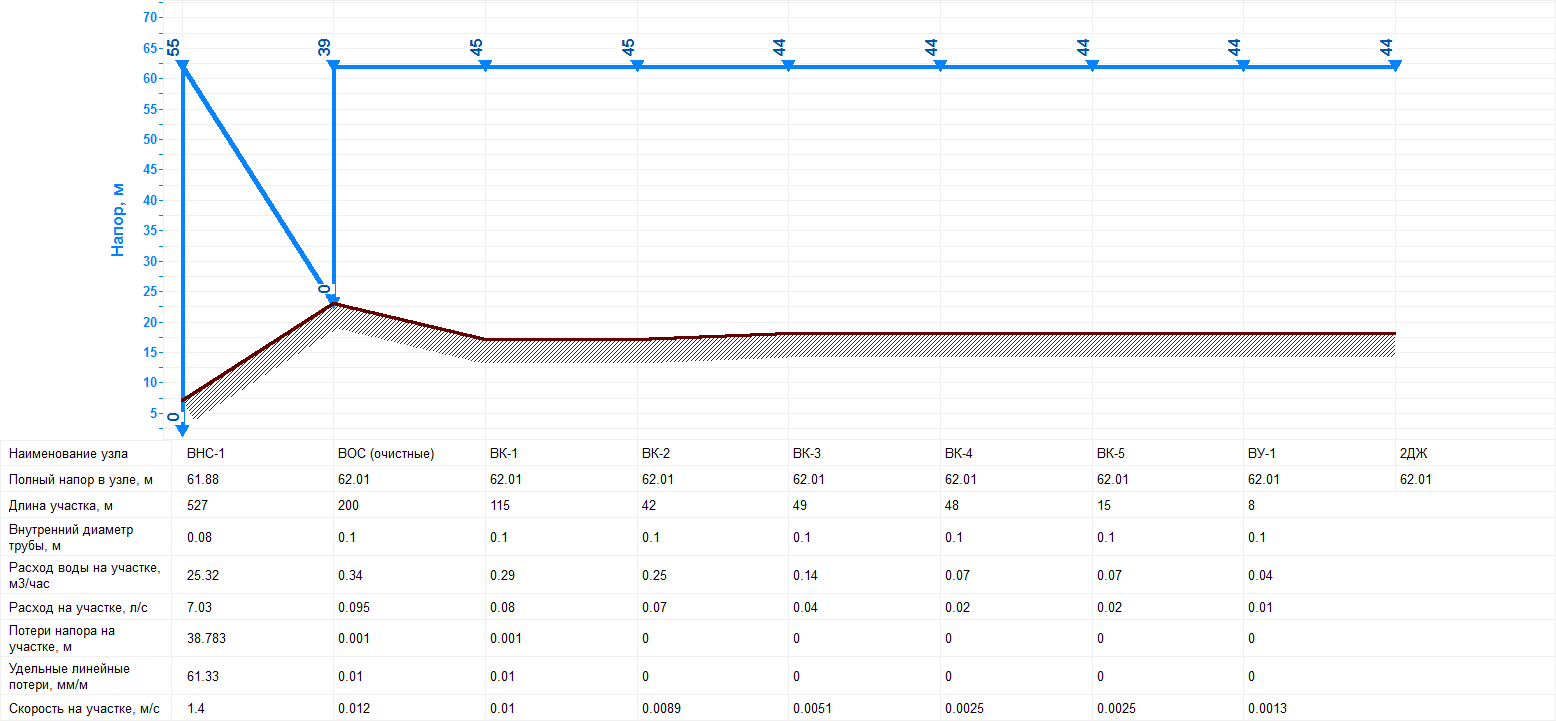 Рис. 20. Пьезометрический график от ВНС-1 до наиболее удаленного потребителя п. Понтонное.Описание существующих технических и технологических проблем, возникающих при водоснабжении поселений, городских округов, анализ исполнения предписаний органов, осуществляющих государственный надзор, муниципальный контроль, об устранении нарушений, влияющих на качество и безопасность воды.Основными проблемами является, следующее:- потребителям подается вода ненадлежащего качества.- большой процент износа водопроводных сетей. - износ водозаборных сооружений.Исполнения предписаний органов, осуществляющих государственный надзор, муниципальный контроль, об устранении нарушений, влияющих на качество и безопасность воды, предоставлены не были. В связи с этим невозможно проведение анализа исполнения предписаний.Подробное описание мероприятий для решения данных проблем представлено в п. 4 раздела Водоснабжение.Описание централизованной системы горячего водоснабжения с использованием закрытых систем горячего водоснабжения, отражающее технологические особенности указанной системыКак уже описывалось выше, горячее водоснабжение существует в поселках Саперное и Суходолье. В данных поселениях горячее водоснабжение осуществляется по закрытой схеме. Вода для централизованного горячего водоснабжения на источник теплоснабжения поступает из централизованной системы холодного водоснабжения.Описание существующих технических и технологических решений по предотвращению замерзания воды применительно к территории распространения вечномерзлых грунтовПоселение не расположено на территории распространения вечномерзлых грунтов. Описание существующих технических и технологических решений по предотвращению замерзания воды не производится.Перечень лиц, владеющих на праве собственности или другом законном основании объектами централизованной системы водоснабжения, с указанием принадлежащих этим лицам таких объектов (границ зон, в которых расположены такие объекты)Все объекты и сети водоснабжения расположенные на территории МО Ромашкинское сельское поселение являются муниципальной собственностью и находятся в аренде у эксплуатирующих организаций.Направления развития централизованной системы водоснабженияОсновные направления, принципы, задачи и целевые показатели развития централизованных систем водоснабженияОсновным вариантом развития МО Ромашкинское сельское поселение является обеспечение всего населения централизованным водоснабжением.Для реализации данного варианта необходима прокладка новых сетей водоснабжения с последующим подключением потребителей к ним. В целях обеспечения пожарной безопасности требуется предусмотреть установку пожарных гидрантов на магистральных участках перспективных водоводов. Описание решения данной задачи представлено в п. 5 настоящей схемы. Системы централизованного водоснабжения в поселках Ромашки, Саперное, Суходолье, Понтонное в состоянии обеспечить потребителей водой питьевого качества в полном объеме.В соответствии с постановлением Правительства РФ от 05.09.2013 №782 «О схемах водоснабжения и водоотведения» (вместе с «Правилами разработки и утверждения схем водоснабжения и водоотведения», «Требованиями к содержанию схем водоснабжения и водоотведения») к целевым показателям развития централизованных систем водоснабжения относятся:- показатели качества питьевой воды;- показатели надежности и бесперебойности водоснабжения;- показатели качества обслуживания абонентов;- показатели эффективности использования ресурсов, в том числе сокращения потерь воды при транспортировке;- соотношение цены реализации мероприятий инвестиционной программы и их эффективности - улучшение качества воды;- иные показатели, установленные федеральным органом исполнительной власти, осуществляющим функции по выработке государственной политики и нормативно-правовому регулированию в сфере жилищно-коммунального хозяйства.Табл. 37. Целевые показатели развития централизованной системы водоснабжения п. Ромашки.Табл. 38. Целевые показатели развития централизованной системы водоснабжения п. Саперное.Табл. 39. Целевые показатели развития централизованной системы водоснабжения п. Суходолье.Табл. 40. Целевые показатели развития централизованной системы водоснабжения п. Понтонное.Табл. 41. Сведения о состоянии трубопроводов холодного водоснабжения.Различные сценарии развития централизованных систем водоснабжения в зависимости от различных сценариев развития МО Ромашкинское сельское.Варианты развития МО Ромашкинское сельское поселение могут быть различны, как с ростом, так и со снижением численности населения, так и с сохранением численности населения в поселении. Развитие централизованной системы водоснабжения напрямую зависит от вариантов прироста численности населения МО Ромашкинское сельское поселение. Проведенный анализ первоисточников, и детализация их оценок применительно к территории проектируемого муниципального образования позволили определить диапазон вероятных значений численности населения в поселении на перспективу расчетного срока.Рассмотрим три варианта развития:I вариант. Высокий вариант прогноза численности населения. В генеральном плане поселения предусматривается рост численности населения к 2020 году до 8,1 тыс. человек, к 2035 году до 8,7 тыс. человек.Вариант I прогноза влечет за собой необходимость в дополнительном развитии мощности объектов обслуживания населения.II вариант. Низкий вариант прогноза численности населения. Учитывается общее сокращение рабочих мест в поселении из-за спада объемов производства, темпы снижения численности населения будут оставаться на среднем уровне (при сохранении отрицательного естественного и механического прироста). При этом варианте можно ожидать проблем из-за невозможности сохранить сложившуюся жилую общественную застройку, инженерную и транспортную инфраструктуры, могут появиться экономические проблемы.Вариант II не влечет за собой необходимости в дополнительном развитии мощности объектов обслуживания населения, прирост площади под жилыми зонами также будет совсем незначительным.III вариант. Средний вариант прогноза численности населения. Предусматривается сохранение численности населения к 2035 году.Средний вариант прогноза не влечет за собой необходимость в дополнительном развитии мощности объектов обслуживания населения.МО Ромашкинское сельское поселение обладает предпосылками для размещения новых рабочих мест, необходимость размещения жилищного фонда для квалифицированного персонала и членов их семей, развития сферы обслуживания. Это может требовать реализации мероприятий территориального планирования. Поэтому в качестве основного варианта для разработки схемы водоснабжения и водоотведения принят максимально возможный вариант с численностью населения 8,7 тыс. чел. к 2035 г. в соответствии с генеральным планом.В таблице ниже представлен прогноз численности населения к 2028 году в поселках Ромашки, Саперное, Суходолье, Понтонное.Табл. 42. Рост численности населения.Существующий баланс водоснабжения и потребления питьевой, технической водыОбщий водный баланс подачи и реализации воды, включая оценку и анализ структурных составляющих потерь горячей, питьевой, технической воды при ее производстве и транспортировке.Данные о подаче и реализации холодной воды в п. Саперное предоставлены небыли.Общий водный баланс подачи и реализации холодной воды, без учета п. Саперное, имеет следующий вид:Табл. 43. Баланс подачи и реализации воды по месяцам за 2013 год.На протяжении последних лет наблюдается тенденция к рациональному и экономному потреблению холодной воды и, следовательно, снижению объемов реализации всеми категориями потребителей холодной воды и соответственно количества объемов водоотведения.Для сокращения и устранения непроизводительных затрат и потерь воды ежемесячно производится анализ структуры, определяется величина потерь воды в системах водоснабжения, оцениваются объемы полезного водопотребления, и устанавливается плановая величина объективно неустранимых потерь воды. Важно отметить, что наибольшую сложность при выявлении аварийности представляет определение размера скрытых утечек воды из водопроводной сети. Их объемы зависят от состояния водопроводной сети, возраста, материала труб, грунтовых и климатических условий и ряда других местных условий.Неучтенные и неустранимые расходы и потери из водопроводных сетей можно разделить:	1. полезные расходы:	2. расходы на технологические нужды водопроводных сетей, в том числе:- чистка резервуаров;- промывка тупиковых сетей;- на дезинфекцию, промывку после устранения аварий, плановых замен;- расходы на ежегодные профилактические ремонтные работы, промывки;- промывка канализационных сетей;- тушение пожаров;- испытание пожарных гидрантов.	3. организационно-учетные расходы, в том числе:- не зарегистрированные средствами измерения;- не учтенные из-за погрешности средств измерения у абонентов;- не зарегистрированные средствами измерения квартирных водомеров;- не учтенные из-за погрешности средств измерения ВНС;- расходы на хозбытовые нужды водоснабжающих организаций.	4. потери из водопроводных сетей:	5. потери из водопроводных сетей в результате аварий;	6. скрытые утечки из водопроводных сетей;	7. утечки из уплотнения сетевой арматуры;	8. утечки через водопроводные колонки;	9. расходы на естественную убыль при подаче воды по трубопроводам;	10. утечки в результате аварий на водопроводных сетях, которые находятся на балансе абонентов до водомерных узлов.Территориальный водный баланс подачи горячей, питьевой, технической воды по технологическим зонам водоснабжения (годовой и в сутки максимального водопотребления).	По географическому принципу в МО Ромашкинское сельское поселение можно выделить четыре основных района централизованного холодного водоснабжения: п. Ромашки, п. Саперное, п. Суходолье, п. Понтонное. На рисунке 1.1.а. в пункте 1.3 представлена схема географического расположения районов.Табл. 44. Территориальный водный баланс подачи холодной воды.п. Саперное - данные не предоставлены.Диаграмма 1.1. Территориальный водный баланс подачи воды, без учета п. Саперное.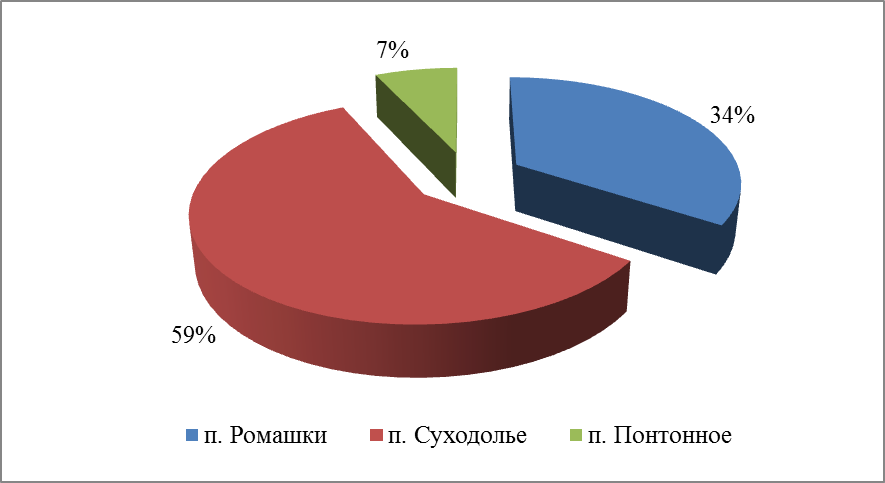 	Основная доля водопотребления падает на п. Суходолье, так как по площади и численности населения является наибольшим. По географическому принципу в МО Ромашкинское сельское поселение можно выделить два основных района централизованного горячего водоснабжения: п. Саперное, п. Суходолье. На рисунке 1.1.б. в пункте 1.3 представлена схема географического расположения районов. Данные по объемам подачи горячей воды предоставлены небыли.Структурный баланс реализации горячей, питьевой, технической воды по группам абонентов с разбивкой на хозяйственно-питьевые нужды населения, производственные нужды юридических лиц и другие нужды поселений и городских округов (пожаротушение, полив и др.)В связи с тем, что отдельные данные потребления горячей и холодной воды предоставлены небыли, составление структурного баланса потребления отдельно для холодного и горячего водопотребления не производится. Как уже говорилось ранее, источниками воды для горячего водоснабжения служат централизованные системы холодного водоснабжения, в связи, с чем в таблице ниже представлены общие объемы потребления, в которые входят горячее и холодное водопотребление.Составление структурного баланса потребления воды производится без учета п. Саперное, в связи с тем, что данные о потреблении холодной и горячей воды в п. Саперное предоставлены небыли.Структура потребления воды по группам потребителей представлена в таблице и диаграммах ниже.Табл. 45. Структура потребления холодной воды по группам потребителей.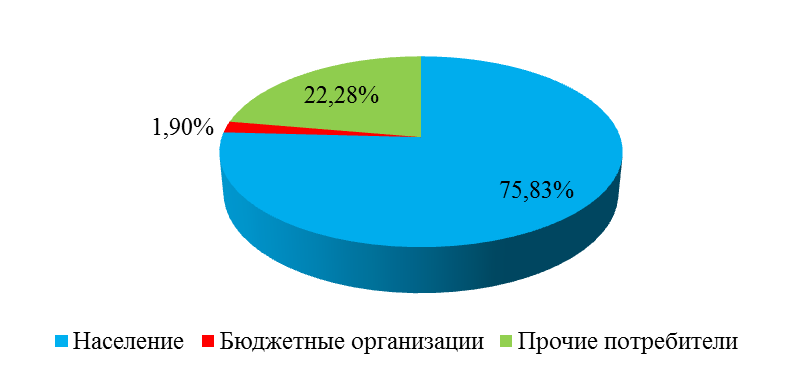 	Диаграмма 1.2. Структура потребления воды по группам потребителей п. Ромашки.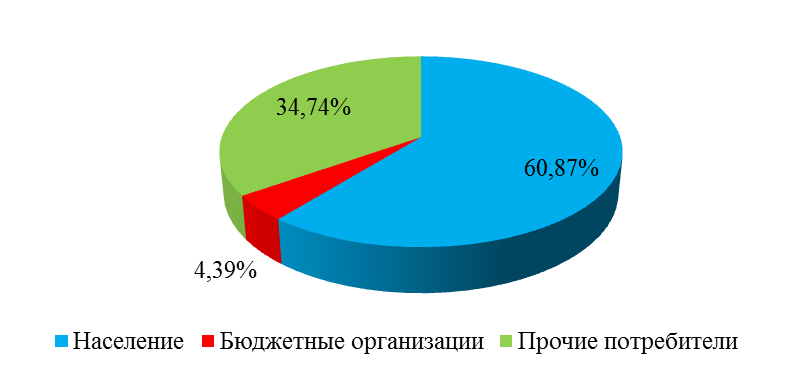 Диаграмма 1.2. Структура потребления воды по группам потребителей п. Суходолье.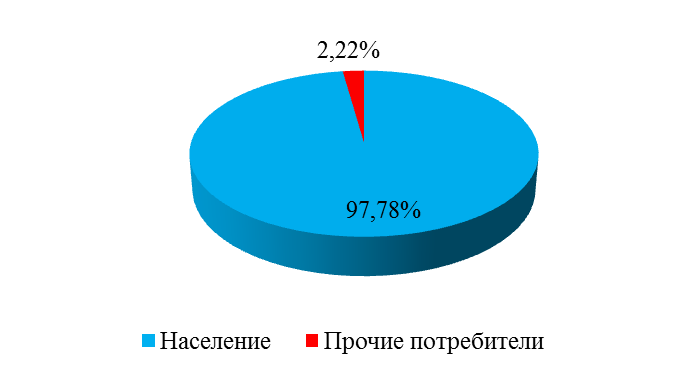 Диаграмма 1.2. Структура потребления воды по группам потребителей п. Понтонное.3.4. Сведения о фактическом потреблении населением горячей, питьевой, технической воды исходя из статистических и расчетных данных и сведений о действующих нормативах потребления коммунальных услугВ настоящее время в МО Ромашкинское сельское поселение действуют нормы удельного водопотребления, утвержденные постановлением Правительства Ленинградской области от 11.02.2013 N 25 (в редакции постановления Правительства Ленинградской области от 28.06.2013 N 180).Табл. 46. Нормативы потребления коммунальных услуг по холодному водоснабжению, горячему водоснабжению куб. м/чел. в месяц.Нормативы потребления коммунальной услуги по холодному и горячему водоснабжению на общедомовые нужды в многоквартирных домах на территории Ленинградской области при отсутствии приборов учета:Норматив по холодному и горячему водоснабжению на общедомовые нужды рассчитывается по формуле:Nодн = 0,09 x K : Sои (куб. м/кв. м в месяц),где:Nодн - норматив потребления коммунальной услуги по холодному (горячему) водоснабжению в кубических метрах в месяц на квадратный метр общей площади помещений, входящих в состав общего имущества в многоквартирном доме;0,09 - расход холодной (горячей) воды на общедомовые нужды (кубических метров в месяц на 1 человека);K - численность жителей, проживающих в многоквартирном доме;Sои - общая площадь помещений, входящих в состав общего имущества в многоквартирных домах (кв. м).Общая площадь помещений, входящих в состав общего имущества в многоквартирном доме, определяется как суммарная площадь следующих помещений, не являющихся частями квартир многоквартирного дома и предназначенных для обслуживания более одного помещения в многоквартирном доме (согласно сведениям, указанным в паспорте многоквартирного дома): межквартирных лестничных площадок, лестниц, коридоров, тамбуров, холлов, вестибюлей, колясочных, помещений охраны (консьержа), в этом многоквартирном доме, не принадлежащих отдельным собственникам.При наличии технической возможности установки коллективных (общедомовых), индивидуальных или общих (квартирных) приборов учета норматив потребления коммунальной услуги по холодному (горячему) водоснабжению на общедомовые нужды применяется с учетом повышающего коэффициента, составляющего:с 1 января по 30 июня 2015 года - 1,1;с 1 июля по 31 декабря 2015 года - 1,2;с 1 января по 30 июня 2016 года - 1,4;с 1 июля по 31 декабря 2016 года - 1,5;с 2017 года - 1,6.Данные об общем количестве пользующихся услугой водоснабжения предоставлены небыли. Число пользующихся услугой водоснабжения принимается 90% от общей численности населения поселков. Исходя из общего количества реализованной воды населению п. Ромашки 41,208 тыс.м3/год, п. Суходолье 52,837 тыс.м3/год, п. Понтонное 13,864 тыс.м3/год, удельное потребление воды на одного человека равно п. Ромашки 101 л/сут., п. Суходолье 71,6 л/сут., п. Понтонное 111 л/сут. Данные показатели лежат в пределах существующих норм СНиП 2.04.01-85*.В связи с тем, что данные об объемах потребления воды населением в п. Саперное не предоставлены, расчет удельного потребления воды на одного человека с проведением анализа соответствия существующим нормам СНиП 2.04.01-85* не производится.3.5. Описание существующей системы коммерческого учета горячей, питьевой, технической воды и планов по установке приборов учета.В соответствии с Федеральным законом Российской Федерации от 23 ноября 2009 г. №261-ФЗ «Об энергосбережении и о повышении энергетической эффективности и о внесении изменений в отдельные законодательные акты Российской Федерации» и Приказом Министерства регионального развития Российской Федерации от 6 мая 2011 года № 204 «О разработке программ комплексного развития систем коммунальной инфраструктуры муниципальных образований» администрация МО Ромашкинское сельского поселения в целях экономии потребляемых водных ресурсов осуществляет мероприятия по оснащению приборами учёта воды всех объектов бюджетной сферы и других предприятий и организаций. Обеспеченность общедомовыми приборами учета в 2013 году составляет 62,5%.Приоритетными группами потребителей, для которых требуется решение задачи по обеспечению коммерческого учета, являются: бюджетная сфера и жилищный фонд. В настоящее время существует план по установке общедомовых приборов учета.Для обеспечения 100% оснащенности необходимо выполнять мероприятия в соответствии с 261-ФЗ «Об энергосбережении и о повышении энергетической эффективности и о внесении изменений в отдельные законодательные акты Российской Федерации».3.6. Анализ резервов и дефицитов производственных мощностей системы водоснабжения.Общая мощность системы водоснабжения МО Ромашкинское сельское поселения составляет 308 м3/час и имеет резервный запас. В связи с тем, что данные по объемам поднятой воды в п. Саперное не предоставлены, принимаются укрупненные расчетные данные водопотребления, согласно пункту 2.10 СНиП 2.04.02-84*. Потери в сетях водоснабжения в п. Саперное принимаются средние по муниципальному образованию 35,3 %. Расходы воды согласно пункту 2.10 СНиП 2.04.02-84* составляют 150 литров в сутки, на одного жителя. При потерях в сетях 35,3% и численности населения п. Саперное 3669чел. объем поднятой воды составляет 0,8506 м3/сут.Резервы и дефициты производственных мощностей системы водоснабжения представлены в таблице ниже.Табл. 47. Запас производственных мощностей системы водоснабжения МО Ромашкинское сельское поселения3.7. Прогнозные балансы потребления горячей, питьевой, технической воды на срок не менее 10 лет с учетом различных сценариев развития поселений, городских округов, рассчитанные на основании расхода горячей, питьевой, технической воды в соответствии со СНиП 2.04.02-84 и СНиП 2.04.01-85, а также исходя из текущего объема потребления воды населением и его динамики с учетом перспективы развития и изменения состава и структуры застройки.Данный раздел составлен на основе генерального плана развития муниципального образования, выполненный научно-проектным институтом пространственного планирования «ЭНКО» г. Санкт-Петербург и п. 2 настоящей схемы водоснабжения и водоотведения. Прогноз изменения потребления воды на расчетный срок рассчитан в соответствии со СНиП 2.04.02-84 и СНиП 2.04.01-85.Прогнозные водные балансы представлены в таблице ниже.Табл. 48. Прогнозные водные балансы до 2028 года.3.8. Описание централизованной системы горячего водоснабжения с использованием закрытых систем горячего водоснабжения, отражающее технологические особенности указанной системыКак уже говорилось ранее, централизованное горячее водоснабжение существует в поселках Суходолье и Саперное и осуществляется по закрытой схеме.п. СуходольеТехнологические особенности:Тепловые сети от котельной четырехтрубные, с подачей теплоносителя на отопление и ГВС. Котельная оборудована 2-мя подогревателями ГВС.п. СаперноеТехнологические особенности:Тепловые сети от котельной № 582 четырехтрубные, с подачей теплоносителя на отопление и ГВС. Котельная № 582 оборудована 4-мя подогревателями ГВС.Тепловые сети от котельной № 676 четырехтрубные, с подачей теплоносителя на отопление и ГВС. Котельная № 676 оборудована 2-мя подогревателями ГВС.3.9. Сведения о фактическом и ожидаемом потреблении горячей, питьевой, технической воды (годовое, среднесуточное, максимальное суточное)В связи с отсутствием отдельных данных об объемах потребления горячей и холодной воды. Принимаются общие данные о фактическом и ожидаемом потреблении воды.Фактическое потребление воды за 2013 год составило 346,165 тыс. м3/год, в средние сутки 0,948 тыс. м3/сут., в сутки максимального водопотребления 1,138 тыс. м3/сут. К 2028 году ожидаемое потребление составит 393,109 тыс. м3/год, в средние сутки 1,074 тыс. м3/сут., в сутки максимального водопотребления расход составил 1,289 тыс. м3/сут.3.10	Описание территориальной структуры потребления горячей, питьевой, технической воды, которую следует определять по отчетам организаций, осуществляющих водоснабжение, с разбивкой по технологическим зонамПо географическому принципу в МО Ромашкинское сельское поселение можно выделить четыре основных района потребления холодной воды: п. Ромашки, п. Саперное, п. Суходолье, п. Понтонное.По географическому принципу в МО Ромашкинское сельское поселение можно выделить два основных района потребления горячей воды: п. Саперное, п. Суходолье.В связи с отсутствием данных по отдельному потреблению горячей и холодной воды, производим перспективный территориальный водный баланс по общему потреблению воды.Табл. 49. Перспективный территориальный водный баланс потребления воды.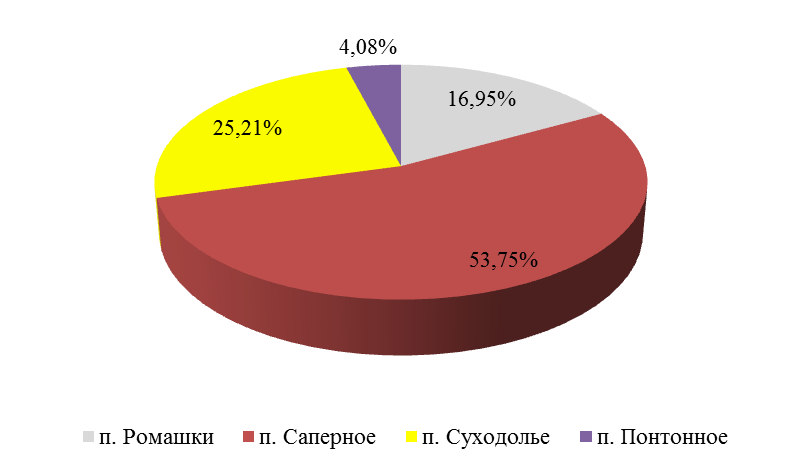 Диаграмма 1.3. Перспективный территориальный водный баланс подачи воды.3.11	Прогноз распределения расходов воды на водоснабжение по типам абонентов, в том числе на водоснабжение жилых зданий, объектов общественно-делового назначения, промышленных объектов, исходя из фактических расходов горячей, питьевой, технической воды с учетом данных о перспективном потреблении горячей, питьевой, технической воды абонентами.	Прогноз распределения расходов воды на водоснабжение по типам абонентов исходя из фактических расходов горячей, питьевой, технической воды абонентами производился на основе п. 2 настоящей схемы и представлен в таблице ниже. Табл. 50. Прогнозный баланс расходов воды по типам абонентов.3.12	Сведения о фактических и планируемых потерях горячей, питьевой, технической воды при ее транспортировкеВ 2013 году потери воды в сетях ХПВ, с учетом принятых потерь в п. Саперное 104,118 тыс.м3, составили 188,857 тыс.м3.Внедрение мероприятий по энергосбережению и водосбережению позволило снизить потери воды, сократить объемы водопотребления, снизить нагрузку на водопроводные станции, повысив качество их работы, и расширить зону обслуживания при жилищном строительстве.Средний износ водопроводных сетей составляет 31 %. Это приводит к большим потерям материальных и энергетических ресурсов, снижению эффективности энергосистемам, росту тарифов на энергетические ресурсы и в целом увеличению финансовой нагрузки на потребителей. 	Для обеспечения надежной работы коммунальных инженерных сетей водоснабжения, необходимо частично заменить и капитально отремонтировать водопроводные сети.	Основным инструментом управления энергосбережением является программно-целевой метод, предусматривающий разработку, принятие и исполнение муниципальной долгосрочной целевой программы энергосбережения.	Снижение потерь при транспортировке воды от водозабора до потребителя должно обеспечиваться реконструкцией изношенных сетей водоснабжения.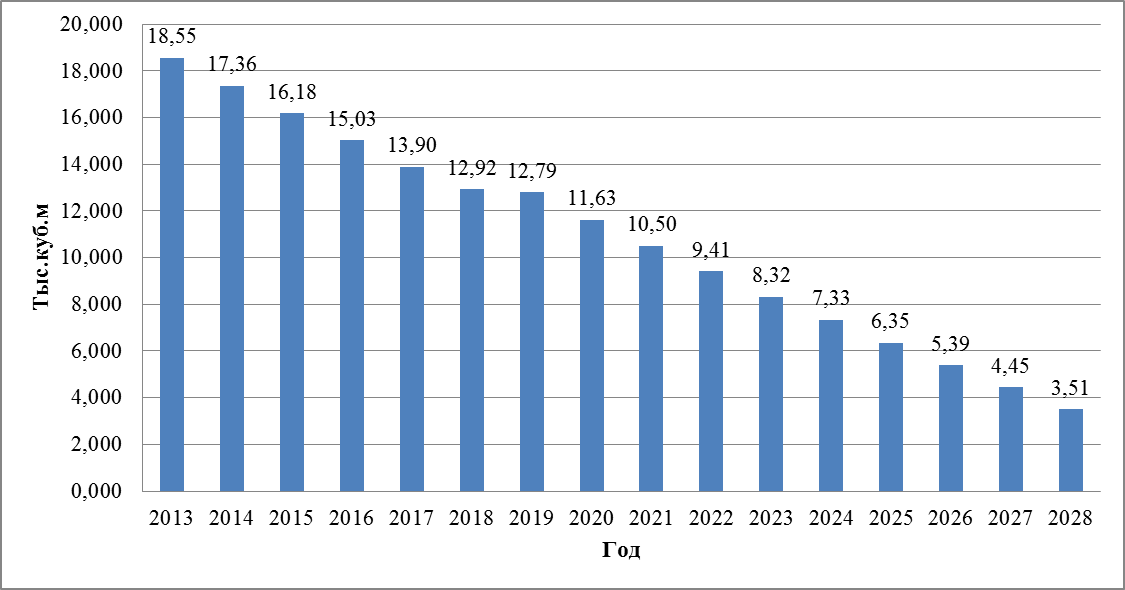 Диаграмма 1.4. Планируемые потери воды п. Ромашки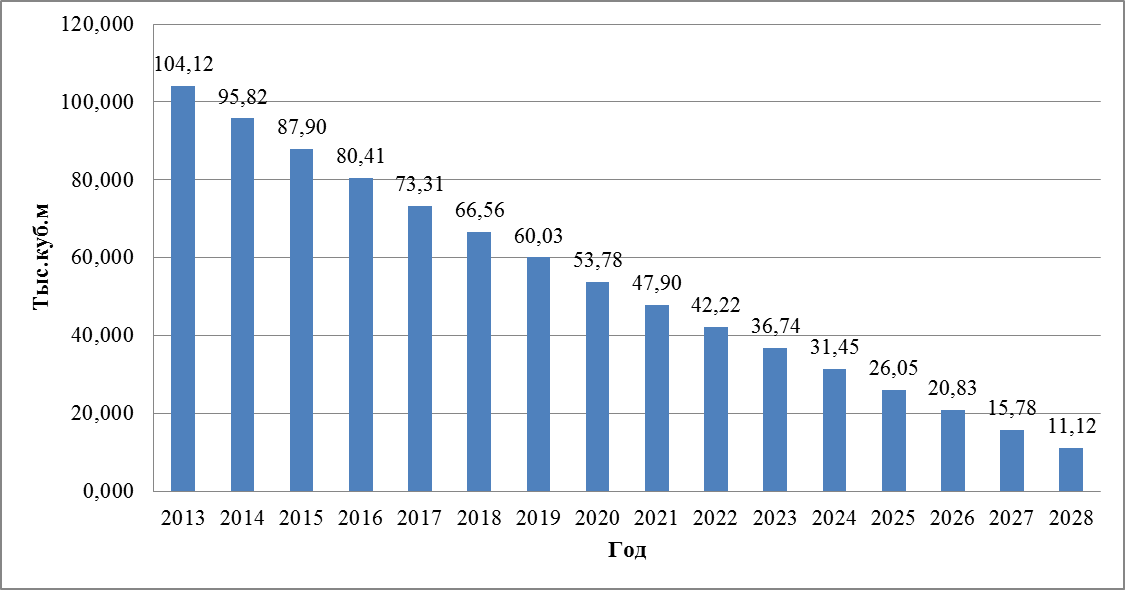 Диаграмма 1.4. Планируемые потери воды п. Саперное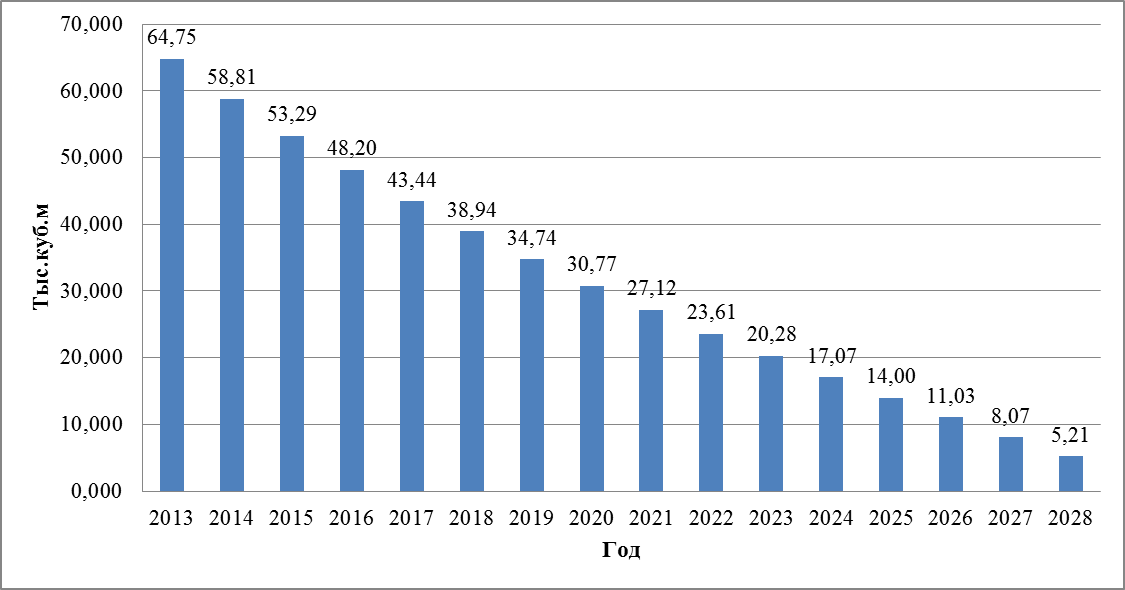 Диаграмма 1.4. Планируемые потери воды п. Суходолье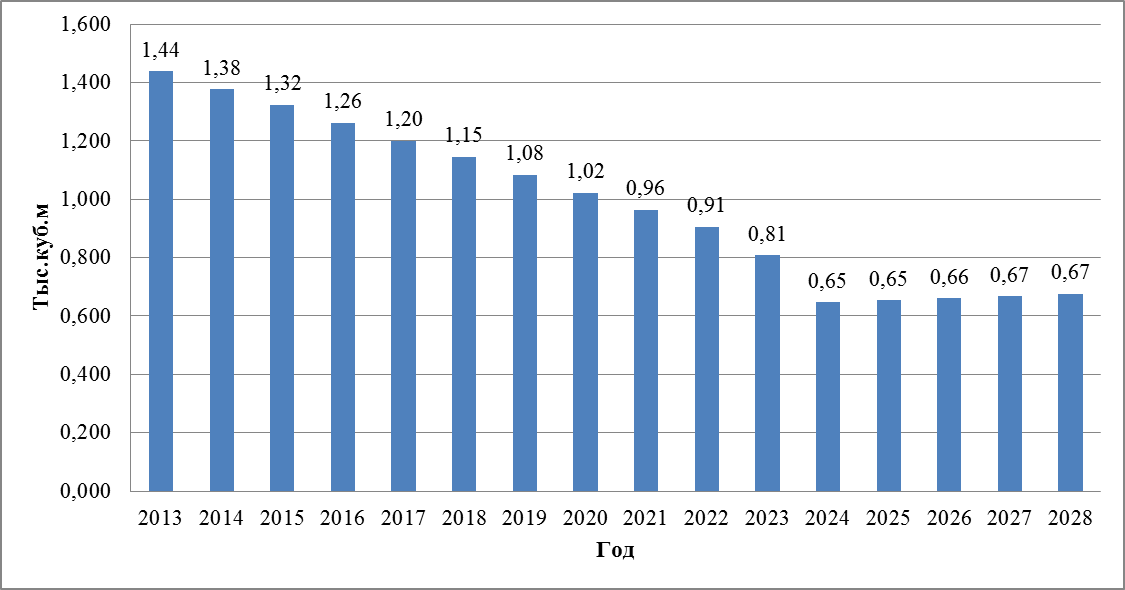 Диаграмма 1.4. Планируемые потери воды п. Понтонное3.13. Перспективные балансы водоснабжения и водоотведения (общий - баланс подачи и реализации горячей, питьевой, технической воды, территориальный - баланс подачи горячей, питьевой, технической воды по технологическим зонам водоснабжения, структурный - баланс реализации горячей, питьевой, технической воды по группам абонентовОбщий водный баланс подачи и реализации воды на 2028 год представлен на таблице ниже.Табл. 51. Общий водный баланс на 2028 год.3.14. Расчет требуемой мощности водозаборных и очистных сооружений исходя из данных о перспективном потреблении горячей, питьевой, технической воды и величины потерь горячей, питьевой, технической воды при ее транспортировке с указанием требуемых объемов подачи и потребления горячей, питьевой, технической воды, дефицита (резерва) мощностей по технологическим зонам с разбивкой по годам.В период с 2013 по 2028 год ожидается рост суммарного потребления холодной воды по мере присоединения к сетям водоснабжения новых зданий и роста численности населения.К 2028 году планируется ввести в эксплуатацию и произвести реконструкцию существующих очистных сооружений. В связи с отсутствием данных о водопроводных очистных сооружениях в п. Саперное, расчет резервов и дефицитов мощности ВОС п. Саперное не производим. К 2028 году мощность очистных сооружений составит:п. Ромашки 0,5 тыс. м3/сут;п. Суходолье 0,864 тыс. м3/сут;п. Понтонное 0,1 тыс. м3/сут.До 2016 года в эксплуатации будут использоваться существующие водоочистные сооружения.Табл. 52. Запас производственной мощности водозаборных узлов.Табл. 53. Запас производственной мощности водоочистных сооружений.3.15. Наименование организации, которая наделена статусом гарантирующей организацииРешение по установлению статуса гарантирующей организации осуществляется на основании критериев определения гарантирующей организации, установленных в правилах организации водоснабжения и (или) водоотведения, утверждаемых Правительством Российской Федерации.В соответствии со статьей 2 пунктом 6 Федерального закона N 416-ФЗ «О водоснабжении и водоотведении»: «Гарантирующая организация - организация, осуществляющая холодное водоснабжение и (или) водоотведение, определенная решением органа местного самоуправления поселения, городского округа, которая обязана заключить договор холодного водоснабжения, договор водоотведения, единый договор холодного водоснабжения и водоотведения с любым обратившимся к ней лицом, чьи объекты подключены к централизованной системе холодного водоснабжения и (или) водоотведения».В соответствии со статьей 12 пунктом 1 Федерального закона N 416-ФЗ «О водоснабжении и водоотведении»: «Органы местного самоуправления поселений, городских округов для каждой централизованной системы холодного водоснабжения и (или) водоотведения определяют гарантирующую организацию и устанавливают зоны ее деятельности. Для централизованных ливневых систем водоотведения гарантирующая организация не определяется».В настоящее время ООО «Уют-Сервис плюс» и ОАО «Славянка» отвечают требованиям критериев по определению гарантирующей организации в зоне централизованного водоснабжения МО Ромашкинское сельское поселение.Предложения по строительству, реконструкции и модернизации объектов систем водоснабженияПеречень существующих проблем водоснабжения в МО Ромашкинское сельское поселение представлен в п 1.8 настоящей схемы.Перечень основных мероприятий по реализации схем водоснабжения с разбивкой по годам.п. Ромашки1. В 2016 году планируется произвести реконструкцию водопроводных очистных сооружений;2. В период 2014-2018г. планируется произвести ремонт водонапорной башни;3. К 2015 году планируется произвести установку погружного насоса, взамен вышедшего из строя на артезианской скважине;4. К 2016 году планируется установка 1 станции обезжелезивания воды хозяйственного и питьевого назначения в п. Ромашки производительностью 6,6 м3/час.5. К 2016 году планируется произвести оснащение насосного оборудования артезианской скважины станцией управления с частотно-регулируемым преобразователем;6. Прокладка новых сетей водоснабжения с последующим подключением потребителей к ним;7. К 2028 году планируется замена изношенных участков водопроводных сетей.п. Суходолье1. К 2016 году планируется установка 5 станций обезжелезивания воды хозяйственного и питьевого назначения в п. Суходолье производительностью 4 шт.-6,6 м3/час и 1 шт.-9,2 м3/час.2. В период 2014-2018г. планируется произвести оснащение насосного оборудования артезианских скважин станциями управления с частотно-регулируемыми преобразователями;3. Прокладка новых сетей водоснабжения с последующим подключением потребителей к ним;4. К 2028 году планируется замена изношенных участков водопроводных сетей.п. Саперное1. В период 2014-2018г. планируется произвести оснащение насосного оборудования артезианских скважин станциями управления с частотно-регулируемыми преобразователями;2. В период 2014-2018г. планируется произвести ремонт водонапорной башни;3. В период 2014-2018г. планируется произвести ремонт резервуаров чистой воды;4. Прокладка новых сетей водоснабжения с последующим подключением потребителей к ним;5. К 2028 году планируется замена изношенных участков водопроводных сетей.п. Понтонное1. В период 2014-2018г. планируется произвести реконструкцию водопроводных очистных сооружений и ремонт водопроводной станции второго подъема;2. В период 2014-2018г. планируется произвести ремонт водопроводной насосной станции первого подъема;3. Прокладка новых сетей водоснабжения с последующим подключением потребителей к ним;4. К 2028 году планируется замена изношенных участков водопроводных сетей.Технические обоснования основных мероприятий по реализации схем водоснабжения, в том числе гидрогеологические характеристики потенциальных источников водоснабжения, санитарные характеристики источников водоснабжения, а также возможное изменение указанных характеристик в результате реализации мероприятий, предусмотренных схемами водоснабжения и водоотведения. Основной проблемой является то, что вода поступает потребителям неудовлетворительного качества не соответствующая требованиям СанПиН. На многих водозаборных сооружениях отсутствует оборудование очистки поднятой воды. В поселениях, где установлено водоочистное оборудование, очистка производится ненадлежащего качества в связи с износом очистного оборудования. По перечисленным выше причинам, планируется установка нового и реконструкция старого водоочистного оборудования.В связи со строительством новых зданий и сооружений в поселках Ромашки и Саперное, возникнет необходимость строительства трубопроводов водоснабжения, от уже существующих сетей до новых (строящихся или планируемых к застройке) объектов. В виду высокого износа водозаборных сооружений, необходимо произвести их реконструкцию.Централизованное водоснабжение существует не во всех микрорайонах (частях) застройки. Для обеспечения всех жителей поселков централизованным водоснабжением необходимо осуществить строительство трубопроводов системы централизованного водоснабжения с размещением на них водоразборных колонок таким образом, чтобы расстояние от водоразборных колонок до самого удаленного потребителя составляло менее 100 м.В виду высокого износа существующих сетей холодного водоснабжения, необходима будет замена старых участков сетей на новые.Установка частотных преобразователей на насосное оборудование артезианских скважин. Установленные частотные преобразователи снижают потребление электроэнергии до 30%, обеспечивают плавный режим работы электродвигателей насосных агрегатов и исключают гидроудары, тем самым продлевая срок службы насосного оборудования.Наблюдается высокий износ водонапорных башен, в связи с этим необходимо произвести их ремонт.Сведения о вновь строящихся, реконструируемых и предлагаемых к выводу из эксплуатации объектах системы водоснабженияРеконструкция ВОС в поселках Ромашки и Понтонное.Планируется произвести реконструкцию водопроводных очистных сооружений.Установка и ввод в эксплуатацию на артезианских скважинах станций очистки воды.Так как вода, подаваемая потребителям, недостаточно очищается, планируется ввод в эксплуатацию станции водоочистки в поселках Ромашки и Суходолье.Строительство и ввод в эксплуатацию новых участков водопровода с установкой пожарных гидрантов.К 2023 году планируется строительство трубопроводов холодного водоснабжения для обеспечения централизованным водоснабжением всех жителей поселений Ромашки, Понтонное, Суходолье, Саперное.К 2023 году планируется строительство трубопроводов холодного водоснабжения для обеспечения централизованным водоснабжением строящихся объектов и сооружений в поселках Ромашки и Саперное.Расстановка пожарных гидрантов производится в соответствии со СНиП 2.04.02-84 «Водоснабжение Наружные сети и сооружения». В соответствии с данным СНиП пожарные гидранты надлежит предусматривать вдоль автомобильных дорог на расстоянии 2,5 м от края проезжей части, но не ближе 5 м от стен зданий; допускается располагать гидранты на проезжей части. При этом установка гидрантов на ответвлении от линии водопровода не допускается.Расстояние между гидрантами определяется расчетом, учитывающим суммарный расход воды на пожаротушение и пропускную способность устанавливаемого типа гидрантов по ГОСТ 8220—85* Е.В соответствии с выбранным вариантом развития численности населения (п. 2.2.) на расчетный срок в п. Понтонное не превысит 1 тыс. человек, а в поселках Ромашки, Саперное и Суходолье не превысит 5 тыс. человек. Согласно СП 8.13130.2009 расход воды на пожаротушение для поселений с населением до 1 тыс. чел. составляет 5 л/с на 1 пожар для двух этажных зданий и 10 л/с на один пожар для 3-х и более этажных зданий, с населением от 1 тыс. чел. до 5 тыс. чел. составляет 10 л/с на 1 пожар.Радиус действия гидранта r определяют по формуле:r = lp/1,2 + Rк * cosα – lзд – ΔZ * sinβ, где lp - длина рукавной линии, 1,2 - коэффициент учитывающий изгиб рукавов, Rk- радиус компактной части струи, α - угол наклона струи, lзд- длина рукавной линии по высоте здания, ΔZ- разница геометрических отметок здания и автонасоса, β - угол наклона местности по отношению к горизонтальной поверхности.Длина рукавной линии, в зданиях может быть определена по формуле.lзд=К*(n-1),где К- длина рукавной линии, приходящаяся на один этаж, n-количество этажей в здании.Величина К принята в соответствии со СНиП 2.08.02-85. При вертикальном типе прокладки рукавов lзд=4(n-1), где n – количество этажей перспективного здания.Количество этажей зданий составляет n = 2;3;4;5. Соответственно lзд = 4;8;12;16. Угол наклона местности по отношению к горизонтальной поверхности принимается равным 1800. Угол наклона струи принимается равным 600. Длина рукавной линии принимается 200 м. Радиус компактной части струи принимается равным 20 м в соответствии с СП 8.13130.2009.Радиус действия пожарного гидранта составляет: 2-х этаж. зд. - 172,7 м;3-х этаж. зд. – 168,7 м;4-х этаж зд. – 164,7;5-х этаж зд. – 160,7.В соответствии с перспективной застройкой планируется установка четырех пожарных гидрантов в поселке Ромашки, пяти пожарных гидрантов в поселке Саперное, двух пожарных гидрантов в поселке Суходолье и одного пожарного гидранта в поселке Понтонное.Схемы расположения перспективных пожарных гидрантов представлены на схемах перспективного водоснабжения в Приложении 1.Сведения о развитии систем диспетчеризации, телемеханизации и систем управления режимами водоснабжения на объектах организаций, осуществляющих водоснабжение.К 2023 году планируется ввод систем диспетчеризации на ВНС 2-го подъема.Требования к системе диспетчеризации1.	Общие сведения1.1.	Для управления и контроля работы инженерного оборудования должна быть предусмотрена система управления и диспетчеризации на базе современных аппаратно-программных средств, модулей расширения и коммутационной аппаратуры отвечающим поставленной технической задачи; 1.2.	Целями создания системы управления и диспетчеризации объекта являются:- централизованный контроль и управление оборудованием и инженерными системами комплекса;- автоматическое накопление и хранение информации о системах;- комфортные условия работы и хранения, соответствующие современным требованиям;- повышенный уровень надёжности и долговечности инженерных систем;- высокая эффективность управления.1.3.	При проектировании системы предусмотреть:- возможность ее расширения, адаптацию к изменяющимся функциональным и технологическим условиям, за счёт распределения «интеллектуальности», перепрограммирования и реконфигурации,- удобство эксплуатации и технического обслуживания системы, высокую надёжность, безотказность, быстроту реагирования на изменяющиеся условия;-  питание от резервного источника электроэнергии способного поддерживать автономную работу системы не менее тридцати минут.2. Диспетчеризируемое оборудование:Насосные станции второго подъема3. Функции системы автоматизации и диспетчеризации:1.	Снимать и передавать показания с преобразователей температуры воздуха в помещении;2.	Передавать код аварии насосной установки с последующей расшифровкой на пульте диспетчера;3.	Передавать сигнал о состоянии работающих насосов;4.	Передавать рабочую частоту насосов, а также иметь возможность изменения уставки давления на выходе установки с пульта диспетчера;5.	Включать и выключать насосы с пульта диспетчера;6.	Передавать сигнал о пропадании напряжения в цепях питания станции;7.	Передавать сигнал о возникновении возгорания в помещении;8.	Передавать сигнал о не санкционированном доступе в помещение.2.3. Система диспетчеризации станции повышения давления Система диспетчеризации включает следующие параметры:- Отображения:1.	Состояния насоса (включен/ выключен);2.	Ток моторов насосов;  3.	Частота вращения насосов;4.	Температура воздуха в помещении;5.	Давление воды на входе в насосную станцию;6.	Давление воды на выходе из насосной станции;7.	Время наработки насосов;8.	Расход электроэнергии.- Задания параметров:1.	Рабочее давление в напорном патрубке;2.	Включение/выключение насосной станцииПримечание: Переключение режимов работы станции возможно только при условии работы насосов с ПЧ, и только между режимами Авто/Выключено;- Выдача аварийных сигналов:1.	Общая авария насосной станции;2.	Неисправность датчиков давления;3.	Возгорание в помещении;4.	Не санкционированный доступ в помещение;5.	Предупреждение о низком давлении системы нагнетания, что будет сигнализировать о порыве на трассе;6.	Предупреждение о низком давлении на всасывающем коллекторе;7.	Пропадание напряжения питания станции4.5. Сведения об оснащенности зданий, строений, сооружений приборами учета воды и их применении при осуществлении расчетов за потребленную воду.Доля многоквартирных домов, полностью оборудованных коллективными (общедомовыми) приборами учета холодной и горячей воды в общем количестве многоквартирных домов:2013 год – 62,5% от количества жилых домов;Доля бюджетных учреждений, оборудованных приборами учета холодной и горячей воды в общем количестве бюджетных учреждений:2013 год – 100% от общего количества объектов.4.6. Описание вариантов маршрутов прохождения трубопроводов (трасс) по территории поселения, городского округа и их обоснование.В связи с тем, что в рамках выполнения мероприятий данной схемы водоснабжения до 2028г. планируется замена существующих магистральных водоводов, маршруты прохождения вновь создаваемых инженерных сетей будут совпадать с трассами существующих коммуникаций.Трассы проектируемых водоводов к объектам капитального строительства представлены в приложении 4. 4.7. Рекомендации о месте размещения насосных станций, резервуаров, водонапорных башен.Место размещения реконструируемых насосных станций останется без изменений.Ввод в эксплуатацию новых резервуаров и водонапорных башен не планируется.4.8. Границы планируемых зон размещения объектов централизованных систем горячего водоснабжения, холодного водоснабжения.Все строящиеся объекты будут размещены в границах МО Ромашкинское сельское поселение.4.9. Карты (схемы) существующего и планируемого размещения объектов централизованных систем горячего водоснабжения, холодного водоснабжения.Схемы существующего и планируемого размещения объектов централизованных систем водоснабжения представлены в приложениях 1-4.	Экологические аспекты мероприятий по строительству и реконструкции объектов централизованной системы водоснабжения.Все мероприятия, направленные на улучшение качества питьевой воды, могут быть отнесены к мероприятиям по охране окружающей среды и здоровья населения МО Ромашкинское сельское поселение. Эффект от внедрения данных мероприятий – улучшения здоровья и качества жизни граждан.5.1. Сведения о мерах по предотвращению вредного воздействия на водный бассейн предлагаемых к новому строительству и реконструкции объектов централизованной системы водоснабжения при утилизации промывных вод.Строительство водопроводных сетей в МО Ромашкинское сельское поселение не окажет значительного воздействия на условия землепользования и геологическую среду. Прокладка трассы сетей водопровода принята в створе или по следу существующей сети. Это наиболее экономичное и целесообразное решение прокладки сети.Поскольку негативное воздействие возможно в период строительства водопроводных сетей и сооружений, для охраны и рационального использования земельных ресурсов запланированы следующие мероприятия: - грунт, от срезки растительного слоя на базовой строительной площадке, складируется в специально отведенном месте и в минимальные сроки используется для обратной засыпки и рекультивации;- по окончании комплекса ремонтных работ все временные сооружения базовой строительной площадки подлежат разборке и вывозу, восстанавливается растительный слой с посевом трав;При строительстве водопроводных сетей не происходит изменение рельефа, нарушение параметров поверхностного стока, гидрогеологических условий, так как проектируемая водопроводная сеть проходит по улицам поселения.Для охраны исключения загрязнения поверхностных и подземных вод предусмотрены следующие мероприятия: - строго соблюдение технологических режимов водозаборных сооружений артезианских скважин, сетей водопроводов. - обеспечить надёжную эксплуатацию, своевременную ревизию и ремонт всех звеньев системы водоснабжения, включая насосное и автоматическое оборудование, с целью рационального водопользования; - организация зон санитарной охраны подземного источника водоснабжения согласно СанПиН 2.1.4.1110-02 «Зоны санитарной охраны источников водоснабжения и водопроводов питьевого назначения». - устройство автоматизированной системы управления технологическими процессами, аварийной сигнализации и отключения электрооборудования в случае аварии;- благоустройство территории водонапорной башни и насосных станций.Строительство и реконструкция водопроводной сети будет вестись в населенных пунктах, то есть на территории, уже подвергшейся техногенному воздействию, где произошла смена типов растительности. Вследствие этого, отрицательное воздействие при капитальном ремонте путепроводов на растительность и животный мир будет крайне незначительным. Исходя из вышеизложенного, можно сделать вывод, что строительство водопроводных сетей в МО Ромашкинское сельское поселение не окажет существенного отрицательного влияния на окружающую среду.5.2. Сведения по предотвращению вредного воздействия на окружающую среду при реализации мероприятий по снабжению и хранению химических реагентов, используемых в водоподготовке (хлор и др.)До недавнего времени хлор являлся основным обеззараживающим агентом, применяемым на станциях водоподготовки.Серьезным недостатком метода обеззараживания воды хлорсодержащими агентами является образование в процессе водоподготовки высокотоксичных хлорорганических соединений. Галогенсодержащие соединения отличаются не только токсичными свойствами, но и способностью накапливаться в тканях организма. Поэтому даже малые концентрации хлорсодержащих веществ будут оказывать негативное воздействие на организм человека, потому что они будут концентрироваться в различных тканях.Соблюдение Правил безопасности при производстве, хранении, транспортировании и применении хлора (утв. постановлением Госгортехнадзора РФ от 5 июня 2003 г. № 48) позволят предотвратить вредное воздействие хлора на окружающую среду.Оценка объемов капитальных вложений в строительство, реконструкцию и модернизацию объектов централизованных систем водоснабжения включает в себя с разбивкой по годам.Табл. 54. Оценка капитальных вложений в новое строительство, реконструкцию и модернизацию объектов водоснабжения.НЦС 14-2012- Государственные укрупненные сметные нормативы.Целевые показатели развития централизованных систем водоснабжения.В соответствии с постановлением Правительства РФ от 05.09.2013 №782 «О схемах водоснабжения и водоотведения» (вместе с «Правилами разработки и утверждения схем водоснабжения и водоотведения», «Требованиями к содержанию схем водоснабжения и водоотведения») к целевым показателям развития централизованных систем водоснабжения относятся:- показатели качества питьевой воды;- показатели надежности и бесперебойности водоснабжения;- показатели качества обслуживания абонентов;- показатели эффективности использования ресурсов, в том числе сокращения потерь воды при транспортировке;- соотношение цены реализации мероприятий инвестиционной программы и их эффективности - улучшение качества воды;- иные показатели, установленные федеральным органом исполнительной власти, осуществляющим функции по выработке государственной политики и нормативно-правовому регулированию в сфере жилищно-коммунального хозяйства.Табл. 55. Целевые показатели развития централизованной системы водоснабжения п. Ромашки.Таблица 1.10. Целевые показатели развития централизованной системы водоснабжения п. Саперное.Табл. 56. Целевые показатели развития централизованной системы водоснабжения п. Суходолье.Табл. 57. Целевые показатели развития централизованной системы водоснабжения п. Понтонное.Перечень выявленных бесхозяйных объектов централизованных систем водоснабжения и перечень организаций уполномоченных на их эксплуатациюСведения об объекте, имеющем признаки бесхозяйного, могут поступать от исполнительных органов государственной власти Российской Федерации, субъектов Российской Федерации, органов местного самоуправления, а также на основании заявлений юридических и физических лиц, а также выявляться обслуживающей организацией, в ходе осуществления технического обследования централизованных сетей. Эксплуатация выявленных бесхозяйных объектов централизованных систем холодного водоснабжения и (или) водоотведения, в том числе водопроводных и канализационных сетей, путем эксплуатации которых обеспечиваются водоснабжение и (или) водоотведение осуществляется в порядке, установленном Федеральным законом от 07.12.2011 г. № 416-ФЗ «О водоснабжении и водоотведении».Постановка бесхозяйного недвижимого имущества на учет в органе, осуществляющем государственную регистрацию прав на недвижимое имущество и сделок с ним, признание в судебном порядке права муниципальной собственности на указанные объекты осуществляется структурным подразделением администрации муниципального образования, осуществляющим полномочия администрации поселения по владению, пользованию и распоряжению объектами муниципальной собственности поселения.Бесхозяйные объекты централизованных систем водоснабжения в МО Ромашкинское сельское поселение отсутствуют.РАЗДЕЛ II: ВОДООТВЕДЕНИЕСуществующее положение в сфере водоотведения МО Ромашкинское сельское поселениеОписание структуры системы сбора, очистки и отведения сточных вод на территории поселения, городского округа и деление территории поселения, городского округа на эксплуатационные зоны.В МО Ромашкинское сельское поселение существует централизованная система водоотведения, представленная двумя эксплуатационными зонами – зонами эксплуатационной ответственности ООО «Уют-Сервис плюс» и ОАО «Славянка». ООО «Уют-Сервис плюс» и ОАО «Славянка» осуществляют прием и сброс сточных вод от населения, предприятий и организаций МО Ромашкинское сельское поселение. Дождевая канализация.Отвод поверхностного стока с рассматриваемой территории, осуществляется в настоящее время по кюветам вдоль дорог, по водоотводным канавам и рельефу местности.Сеть дождевой канализации и очистные сооружения поверхностного стока на рассматриваемой территории отсутствуют.п. РомашкиСуществующая застройка в п. Ромашки канализована через внутриквартальные и уличные сети. Диаметр канализационных сетей 150-300 мм, канализационного коллектора 300 мм. Материал трубопроводов - в основном керамика, встречается чугун.Канализованы 2-5 этажные здания в центральной части поселка. Остальные здания имеют водонепроницаемые выгреба, септики с последующим вывозом стоков на канализационные очистные сооружения (далее по тексту КОС). Сточные воды с канализованных территорий собираются по системе трубопроводов в центральный коллектор и самотеком поступают в приемный резервуар КНС. Из приемного резервуара сточные воды перекачиваются на КОС.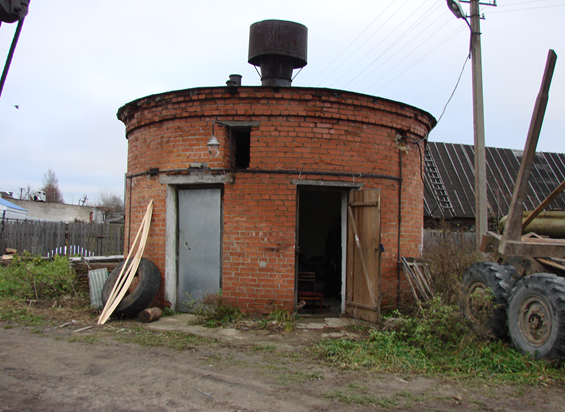 Рис. 21. Здание КНССуществующие сети и объекты централизованного водоотведения находятся в неудовлетворительном состоянии.п. СаперноеСуществующая застройка в п. Саперное канализована через внутриквартальные и уличные сети. Диаметр канализационных сетей 100-300 мм. Материал трубопроводов - керамика, чугун.Не канализированы жилые дома частного сектора и часть зданий воинской части . Не канализированные объекты имеют водонепроницаемые выгреба, септики с последующим вывозом стоков на КОС. Сточные воды с канализованных территорий собираются по системе трубопроводов в центральный коллектор и самотеком поступают в приемный резервуар КОС. Стоит отметить, что канализационные очистные сооружения не функционируют, в связи с тем, что они не достроены.Существующие сети и объекты централизованного водоотведения находятся в неудовлетворительном состоянии.п. СуходольеСуществующая застройка в п. Суходолье канализована через внутриквартальные и уличные сети. Диаметр канализационных сетей 150-300 мм, канализационного коллектора 300 мм. Материал трубопроводов - в основном керамика, встречается чугун и ПНД.Канализованы 2-5 этажные здания в центральной части поселка. Остальные здания имеют водонепроницаемые выгреба, септики с последующим вывозом стоков на КОС. Сточные воды с канализованных территорий собираются по системе трубопроводов  в центральный коллектор  и самотеком поступают в приемную камеру КОС.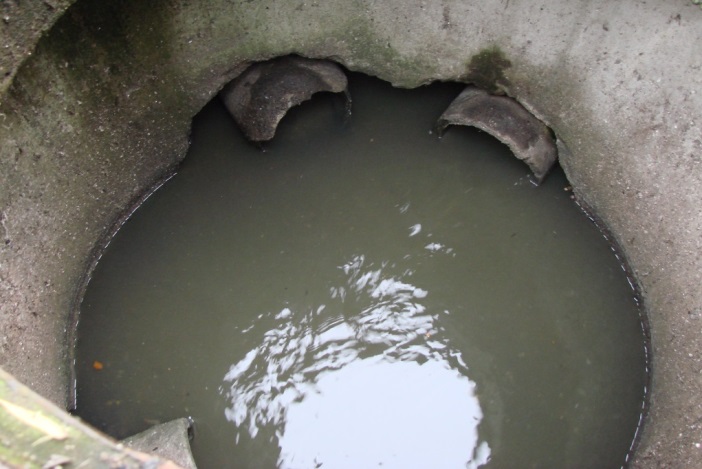 Рис. 22. Приемная камера КОССуществующие сети и объекты централизованного водоотведения находятся в неудовлетворительном состоянии.п. ПонтонноеСуществующая застройка в п. Понтонное канализована через внутриквартальные и уличные сети. Диаметр канализационных сетей 100 мм. Материал трубопроводов - сталь.Канализованы 2 этажные здания в центральной части поселка и поселковая котельная. Остальные здания имеют выгребные ямы. Сточные воды с канализованных территорий собираются по системе трубопроводов в центральный коллектор и самотеком поступают в приемный резервуар. КОС отсутствуют.Существующие сети и объекты централизованного водоотведения находятся в неудовлетворительном состоянии.Описание результатов технического обследования централизованной системы водоотведения, включая описание существующих канализационных очистных сооружений, в том числе оценку соответствия применяемой технологической схемы очистки сточных вод требованиям обеспечения нормативов качества очистки сточных вод, определение существующего дефицита (резерва) мощностей сооружений и описание локальных очистных сооружений, создаваемых абонентамип. РомашкиПроектная производительность – 0,7 тыс. куб. м. сут.Количество и категории сточных вод, поступивших на очистные сооружения:Хозяйственно-бытовые стоки м3/сут- 122,4;Исходя из вышеизложенного резерв очистных сооружений составляет 577,6 м3/сут.Состав очистных сооружений по проекту:     - приемная камера;     - аэротенки - 2 шт.;     - вторичные отстойники - 2 шт.;     - контактные резервуары - 4 шт.;     - скорые песчаные фильтры - 2 шт.;     - хлораторная установка на хлорной извести;     - иловые площадки - 4 шт.В аэротенках отсутствует активный ил и аэрация. Емкостные сооружения работают в режиме отстойников. Из вторичных отстойников сточная вода поступает в контактные резервуары значительно разрушенные и далее на рельеф местности и поэтому выпуск в р. Вуокса-Вырта не эксплуатируется.Из выше изложенного можно сделать вывод, что очистные сооружения не производят полную очистку сточных вод и выполняют только роль отстойников, из чего следует, что применяемая технологическая схема не соответствует требованиям обеспечения нормативов качества сточных водВ проекте КОС предусматривалась доочистка в колоннах с угольной загрузкой, резервуар промывочной воды и обеззараживание сточной воды хлорной известью. Данные сооружения в настоящее время выведены из эксплуатации и находятся в нерабочем состоянии.Табл. 58. Эффективность работы КОС пос. Ромашки.Разрешительная документация на сброс сточных вод в водоемы отсутствует. Лимиты на образование отходов отсутствуют. Учет отходов не производится.Схема размещения КНС и выпусков п. Ромашки представлена в Приложении 2.п. СаперноеКанализационным очистным сооружениям п. Саперное как уже говорилось ранее не достроены, таким образом анализ резервов и дефицитов производственных мощностей осуществить невозможно.Схема размещения выпусков п. Саперное представлена в Приложении 2.п. СуходольеПроектная производительность – 0,7 тыс. куб. м. сут.Количество и категории сточных вод, поступивших на очистные сооружения:Хозяйственно-бытовые стоки м3/сут- 210,4;Исходя из вышеизложенного резерв очистных сооружений составляет 489,6 м3/сут.Состав очистных сооружений по проекту:     - приемная камера;     - здание решеток;      - аэротенки - 2 шт.;     - вторичные отстойники - 2 шт.;     - здание скорых фильтров;     - резервуар чистой промывной воды;     - резервуар грязной промывной воды;     - дренажная насосная станция;     - контактные резервуары - 8 шт.;          - хлораторная установка на хлорной извести;     - иловые площадки - 12 шт.В аэротенках отсутствует активный ил и аэрация. Емкостные сооружения работают в режиме отстойников. Из вторичного отстойника сточная вода поступает в контактные резервуары и далее по открытым каналам на иловую площадку. Иловая площадка имеет дефект днища и по сути, условно очищенная сточная вода сбрасывается на рельеф местности.Из выше изложенного можно сделать вывод, что очистные сооружения не производят полную очистку сточных вод и выполняют только роль отстойников, из чего следует, что применяемая технологическая схема не соответствует требованиям обеспечения нормативов качества сточных водВ проекте КОС предусматривалась доочистка в колоннах с угольной загрузкой, резервуар промывочной воды и обеззараживание сточной воды хлорной известью. Данные сооружения в настоящее время выведены из эксплуатации и находятся в нерабочем состоянии.Табл. 59. Эффективность работы КОС пос. Суходолье.Разрешительная документация на сброс сточных вод в водоемы отсутствует. Лимиты на образование отходов отсутствуют. Учет отходов не производится.Схема размещения выпусков п. Суходолье представлена в Приложении 2.п. ПонтонноеНа момент разработки данной схемы водоснабжения и водоотведения в поселке Понтонное отсутствуют канализационные очистные сооружения, таким образом анализ резервов и дефицитов производственных мощностей осуществить невозможно.Схема размещения выпусков п. Понтонное представлена в Приложении 2.Описание технологических зон водоотведения, зон централизованного и нецентрализованного водоотведения (территорий, на которых водоотведение осуществляется с использованием централизованных и нецентрализованных систем водоотведения) и перечень централизованных систем водоотведения.Централизованную систему водоотведения МО Ромашкинское сельское поселение можно разделить на 4 технологические зоны: п. Ромашки, п. Саперное, п. Суходолье, п. Понтонное. В остальных населенных пунктах МО Ромашкинское сельское поселение система водоотведения децентрализованная.Описание технической возможности утилизации осадков сточных вод на очистных сооружениях существующей централизованной системы водоотведенияНа момент разработки данной схемы водоснабжения и водоотведения утилизация осадков сточных вод не осуществляется.Описание состояния и функционирования канализационных коллекторов и сетей, сооружений на них, включая оценку их износа и определение возможности обеспечения отвода и очистки сточных вод на существующих объектах централизованной системы водоотведенияп. РомашкиОтвод и транспортировку хозяйственно-бытовых стоков от абонентов осуществляется через систему самотечных и напорных трубопроводов.Общая протяженность сетей хозяйственно-бытовой канализации составляет 3662 м.Табл. 60. Общая протяженность сетей хозяйственно-бытовой канализации.Как видно из таблиц выше, диаметр трубопроводов варьируется от 150 до 300 мм. На сегодняшний день износ сетей канализации составляет 72%.Функционирование и эксплуатация канализационных сетей систем централизованного водоотведения осуществляется на основании «Правил технической эксплуатации систем и сооружений коммунального водоснабжения и канализации», утвержденных приказом Госстроя РФ №168 от 30.12.1999г.п. СаперноеОтвод и транспортировку хозяйственно-бытовых стоков от абонентов осуществляется через систему самотечных трубопроводов.Общая протяженность сетей хозяйственно-бытовой канализации составляет 9376 м.Табл. 61. Общая протяженность сетей хозяйственно-бытовой канализацииКак видно из таблиц выше, диаметр трубопроводов варьируется от 100 до 300 мм. Данные по износу сетей предоставлены небыли..Функционирование и эксплуатация канализационных сетей систем централизованного водоотведения осуществляется на основании «Правил технической эксплуатации систем и сооружений коммунального водоснабжения и канализации», утвержденных приказом Госстроя РФ №168 от 30.12.1999г.п. СуходольеОтвод и транспортировку хозяйственно-бытовых стоков от абонентов осуществляется через систему самотечных трубопроводов.Общая протяженность сетей хозяйственно-бытовой канализации составляет 5184 м.Табл. 62. Общая протяженность сетей хозяйственно-бытовой канализацииКак видно из таблиц выше, диаметр трубопроводов варьируется от 150 до 300 мм. Данные по износу сетей предоставлены небыли.Функционирование и эксплуатация канализационных сетей систем централизованного водоотведения осуществляется на основании «Правил технической эксплуатации систем и сооружений коммунального водоснабжения и канализации», утвержденных приказом Госстроя РФ №168 от 30.12.1999г.п. ПонтонноеОтвод и транспортировку хозяйственно-бытовых стоков от абонентов осуществляется через систему самотечных трубопроводов.Общая протяженность сетей хозяйственно-бытовой канализации составляет 855 м.Табл. 63. Общая протяженность сетей хозяйственно-бытовой канализацииКак видно из таблиц выше, диаметр трубопроводов составляет 100 мм. На сегодняшний день износ сетей канализации составляет 60%.Функционирование и эксплуатация канализационных сетей систем централизованного водоотведения осуществляется на основании «Правил технической эксплуатации систем и сооружений коммунального водоснабжения и канализации», утвержденных приказом Госстроя РФ №168 от 30.12.1999г.Канализационная насосная станцияВ настоящее время в МО Ромашкинское сельское поселение действует одна канализационная насосная станция, расположенная в п. Ромашки.Состояние сооружения КНС оценивается как неудовлетворительное, износ сооружения составляет 50%. В КНС установлены два погружных насоса ZENIT MAN 550/2/80 F 1FT.Табл. 64. Характеристика насосного оборудования КНСОценка безопасности и надежности централизованных систем водоотведения и их управляемости.Централизованная система водоотведения представляет собой систему инженерных сооружений, надежная и эффективная, работа которых является одной из важнейших составляющих санитарного и экологического благополучия МО Ромашкинское сельское поселение. Приоритетным направлением развития системы водоотведения является повышение качества очистки воды и надежности работы канализационных сетей и сооружений. Под надежностью участка канализационного трубопровода понимается его свойство бесперебойного отвода сточных вод от обслуживаемых объектов в расчётных количествах в соответствии с санитарно-гигиеническими требованиями и соблюдением мер по охране окружающей среды. Трубопроводы системы водоотведения – наиболее функционально значимый элемент системы водоотведения. В то же самое время именно трубопроводы наиболее уязвимы с точки зрения надежности. Данные по предотвращенным авариям за год предоставлены только по поселку Ромашки 38 аварий и поселку Понтонное 12аварий.При оценке надежности водоотводящих сетей к косвенным факторам, влияющих на риск возникновения отказа следует отнести следующие факторы: год укладки канализационного трубопровода, диаметр трубопровода (толщина стенок), нарушения в стыках трубопроводов, дефекты внутренней поверхности, засоры, препятствия, нарушение герметичности, деформация трубы,глубина заложения труб, состояние грунтов вокруг трубопровода, наличие (отсутствие) подземных вод, интенсивность транспортных потоков. Оценка косвенных факторов и их ранжирование по значимости к приоритетному фактору (аварийности) должно производиться с учетом двух основных условий: 1. минимального ущерба (материального, экологического, социального) в случае аварийной ситуации, например, отказа участка канализационной сети; 2. увеличения срока безаварийной эксплуатации участков сети. В условиях плотной застройки наиболее эффективным и экономичным решением является применение бестраншейных методов ремонта и восстановления трубопроводов. Для участков трубопроводов, подлежащих замене или прокладываемых вновь, наиболее эффективным, надежным и современным материалом является полиэтилен, который не подвержен коррозии и выдерживает ударные нагрузки при резком изменении давления в трубопроводе. Бестраншейные методы ремонта и восстановления трубопроводов позволяют вернуть в эксплуатацию потерявшие работоспособность трубопроводы и обеспечить их стабильную пропускную способность на срок 50 лет и более. Одним из важнейших элементов системы водоотведения являются канализационные насосные станции. Надежность и безотказность работы канализационных насосных станций зависит от надежного энергоснабжения. 
Оценка воздействия централизованных систем водоотведения на окружающую среду.Все хозяйственно-бытовые сточные воды по системе, состоящей из трубопроводов, каналов, коллекторов, канализационных насосных станций, отводятся на очистку на ОС канализации. Очистные сооружения сточных вод имеются не во всех поселениях, а имеющиеся очистные сооружения находятся в аварийном состоянии и не обеспечивают полноценную очистку сточных вод, тем самым наносится ущерб экологии поселений. Очистка поверхностно-ливневых сточных вод не осуществляется, тем самым наносится ущерб экологии поселений. Технические возможности по очистке сточных вод ОС хозяйственно бытовой канализации, работающих в существующем штатном режиме не соответствуют проектным характеристикам и временным условиям сброса сточных вод, так как анализы воды не соответствуют СанПиН 2.1.5.980-00 «Гигиенические требования к охране поверхностных вод». Для решения данной проблемы планируется строительство КОС хозяйственно-бытовых стоков.Описание территорий МО Ромашкинское сельское поселение, неохваченных централизованной системой водоотведения.На данный момент система централизованного водоотведения существует в поселках Ромашки, Саперное, Суходолье и Понтонное и она охватывает 2-5 этажные многоквартирные жилые здания и часть зданий юридических лиц. В районах неохваченных централизованными системами водоотведения, для канализации пользуются выгребные ямы и септики.Описание существующих технических и технологических проблем в водоснабжении МО Ромашкинское сельское поселение.Протяженность уличных канализационных сетей п. Ромашки составляет 3662 м, износ сетей составляет 72 %. Протяженность уличных канализационных сетей п. Саперное составляет 9376 м, данные по износу канализационных сетей небыли предоставлены, в связи, с чем принимаем износ сетей средний по поселениям МО 65 %. Протяженность уличных канализационных сетей п. Суходолье составляет 5184 м, данные по износу канализационных сетей небыли предоставлены, в связи с чем принимаем износ сетей средний по поселениям МО 65 %. Протяженность уличных канализационных сетей п. Понтонное составляет 855 м, износ сетей составляет 60%. Канализационные сети практически не ремонтируются.  В результате накопленного износа растет количество инцидентов и аварий в водоотведении, увеличиваются сроки ликвидации аварий и стоимость ремонтов. Модернизация канализационной системы - острейшая проблема, к решению которой необходимо приступать в краткосрочной перспективе. Устаревшая коммунальная инфраструктура не позволяет обеспечивать выполнение современных экологических требований и требований к качеству поставляемых потребителям коммунальных ресурсов.Описание мероприятий для решения этих проблем представлено в п. 4 раздела Водоотведение.Балансы сточных вод в системе водоотведенияБаланс поступления сточных вод в централизованную систему водоотведения и отведения стоков по технологическим зонам водоотведения	В настоящее время в МО Ромашкинское сельское поселение эксплуатируются четыре системы централизованного водоотведения: п. Ромашки, п. Саперное, п. Суходолье и п. Понтонное.	В таблице ниже представлены балансы поступления сточных вод в централизованную систему водоотведения по технологическим зонам.	Табл. 65. Баланс водоотведения по технологическим зонам.н/д-данные не предоставленыОценка фактического притока неорганизованного стока (сточных вод, поступающих по поверхности рельефа местности) по технологическим зонам водоотведения.Все сточные воды, образующиеся в результате деятельности организаций и населения МО Ромашкинское сельское поселение, организовано отводятся через централизованную систему водоотведения на ОС канализации, кроме п. Понтонное в котором ОС канализации отсутствуют. Водоотвод поверхностного стока МО Ромашкинское сельское поселение в настоящее время осуществляется по кюветам вдоль дорог, водоотводным канавам и по рельефу местности в ближайший водоток. Сведения об оснащённости зданий, строений, сооружений приборами учёта принимаемых сточных вод и их применении при осуществлении коммерческих расчётов.	В настоящее время коммерческий учет принимаемых сточных вод осуществляется в соответствии с действующим законодательством, т.е. количество принятых сточных вод принимается равным количеству потребленной воды. Доля объемов, рассчитанная данным способом, составляет 100 %.Дальнейшее развитие коммерческого учета сточных вод осуществляется в соответствии с федеральным законом «О водоснабжении и водоотведении» № 416 от 07.12.2011г.Результаты ретроспективного анализа балансов поступления сточных вод в централизованную систему водоотведения по технологическим зонам водоотведения с выделением зон дефицитов и резервов производственных мощностей.Сведения по объемным показателям поступления сточных вод за последние 10 лет предоставлены небыли. Проведение анализа невозможно. Выделить зоны дефицитов и резервов мощностей за последние 10 лет невозможно.Прогнозные балансы поступления сточных вод в централизованную систему водоотведения и отведения стоков по технологическим зонам водоотведения на срок не менее 10 лет с учетом различных сценариев развития поселений, городских округов.Прогнозные балансы поступления сточных вод в централизованную систему водоотведения и отведения стоков по технологическим зонам водоотведения представлены в таблице ниже.	Табл. 66. Прогнозные балансы поступления сточных вод по технологическим зонам.В связи с тем, что данные по объемам принятых сточных вод п. Саперное не предоставлены, данные по объемам принятых сточных вод принимаются равные объемам водопотребления.Прогноз объема сточных водДанный раздел составлялся на основе генерального плана развития МО Ромашкинское сельское поселение, выполненный научно-проектным институтом пространственного планирования «ЭНКО» и п. 2 раздела Водоснабжение данной схемы водоснабжения и водоотведения.Сведения о фактическом и ожидаемом поступлении сточных вод в централизованную систему водоотведенияФактическое поступление сточных вод в 2013 году в п. Ромашки составило 44,685 тыс. м3, среднее поступление в сутки около 0,122 тыс. м3. К 2028 г. ожидаемое поступление составит 66,622 тыс. м3, среднее поступление в сутки – 0,182 тыс. м3.Фактическое поступление сточных вод в 2013 году в п. Саперное составило 190,834 тыс. м3, среднее поступление в сутки около 0,523 тыс. м3. К 2028 г. ожидаемое поступление составит 211,221 тыс. м3, среднее поступление в сутки – 0,577 тыс. м3.Фактическое поступление сточных вод в 2013 году в п. Суходолье составило 76,782 тыс. м3, среднее поступление в сутки около 0,210 тыс. м3. К 2028 г. ожидаемое поступление составит 99,071 тыс. м3, среднее поступление в сутки – 0,271 тыс. м3.Фактическое поступление сточных вод в 2013 году в п. Понтонное составило 10,565 тыс. м3, среднее поступление в сутки около 0,029 тыс. м3. К 2028 г. ожидаемое поступление составит 16,195 тыс. м3, среднее поступление в сутки – 0,044 тыс. м3.Описание структуры перспективного водоотведения МО Ромашкинское сельское поселение (эксплуатационные и технологические зоны).	В соответствии с определением технологической зоны водоотведения из требований к содержанию схем водоснабжения и водоотведения технологическая зона водоотведения - часть канализационной сети, принадлежащей организации, осуществляющей водоотведение, в пределах которой обеспечиваются прием, транспортировка, очистка и отведение сточных вод или прямой (без очистки) выпуск сточных вод в водный объект. В МО Ромашкинское сельское поселение можно выделить 4 технологические зоны: п. Ромашки, п. Саперное, п. Суходолье и п. Понтонное.	Эксплуатационная зона - зона эксплуатационной ответственности организации, осуществляющей водоотведение, определенная по признаку обязанностей (ответственности) организации по эксплуатации централизованных систем водоотведения. В МО Ромашкинское сельское поселение можно выделить две эксплуатационные зоны: зону обслуживания ООО «Уют-Сервис плюс» и зону обслуживания ОАО «Славянка».Таким образом, на 2028 год централизованная система водоотведения по-прежнему будет представлена двумя эксплуатационными зонами и четырьмя технологическими зонами.Расчет требуемой мощности очистных сооружений исходя из данных о расчетном расходе сточных вод, дефицита (резерва) мощностей по технологическим зонам сооружений водоотведения с разбивкой по годам.Резервы мощности за 2013-2028 года представлены в таблице ниже.Табл. 67. Резерв производственных мощностей очистных сооружений канализации.Результаты анализа гидравлических режимов и режимов работы элементов централизованной системы водоотведения.В настоящее время в МО Ромашкинское сельское поселение действует одна канализационно-насосная станция в п. Ромашки.Схема расположения КНС представлена в приложении 1.КНС п. РомашкиКанализационная насосная станция  расположена в отдельном здании рядом с котельной. На КНС установлены два насоса марки ZENIT MAN 550/2/80 F 1FT. Паспортные данные насосов приведены в пункте 1.5 раздела водоотведения.Произвести корректный анализ работы насосного оборудования КНС не было возможным т.к. данные о фактической продолжительности работы насоса, потребления электроэнергии и фактическом объеме перекачиваемых сточных вод предоставлены небыли.Анализ резервов производственных мощностей очистных сооружений системы водоотведения и возможности расширения зоны их действия.Исходя из перспективного баланса поступления сточных вод в 2028 году и застройки новых территорий, планируется строительство новой КНС, а также строительство сетей и очистных сооружений поверхностного стока и канализационных очистных сооружений хозяйственно-бытовых стоков. Результаты расчета резерва производительности очистных сооружений представлены в п. 3.3.В 2016 году рекомендуется ввести в эксплуатацию канализационные очистные сооружения производительностью 1000 м3/сут в п. Саперное, производительностью 400 м3/сут в п. Ромашки, производительностью 600 м3/сут в п. Суходолье и производительностью 80 м3/сут в п. Понтонное. Резерв производительности очистных сооружений в 2028 году будет составлять в п. Саперное 30,7%, в п. Ромашки 45,4%, в п. Суходолье 45,9% и в п. Понтонное 33,6%. Зона действия планируемых к вводу канализационных очистных сооружений представлена в Приложении 2. Предложения по строительству, реконструкции и модернизации (техническому перевооружению) объектов централизованной системы водоотведенияОсновные направления, принципы, задачи и целевые показатели развития централизованной системы водоотведенияРаздел «Водоотведение» схемы водоснабжения и водоотведения МО Ромашкинское сельское поселение до 2028 года разработан в целях реализации государственной политики в сфере водоотведения, направленной на обеспечение охраны здоровья населения и улучшения качества жизни населения путем обеспечения бесперебойного и качественного водоотведения, снижение негативного воздействия на водные объекты путем повышения качества очистки сточных вод, обеспечение доступности услуг водоотведения для абонентов за счет развития централизованной системы водоотведения.Принципами развития централизованной системы водоотведения МО Ромашкинское сельское поселение являются:-постоянное улучшение качества предоставления услуг водоотведения потребителям (абонентам);-удовлетворение потребности в обеспечении услугой водоотведения новых объектов капитального строительства;-постоянное совершенствование системы водоотведения путем планирования, реализации, проверки и корректировки технических решений и мероприятий.Основными задачами, решаемыми в разделе «Водоотведение» схемы водоснабжения и водоотведения являются:-строительство канализационных очистных сооружений с внедрением технологий глубокого удаления биогенных элементов, доочистки и обеззараживания сточных вод поверхностного стока для исключения отрицательного воздействия на водоемы и требований нормативных документов Российского законодательства с целью снижения негативного воздействия на окружающую среду;-обновление и строительство канализационной сети с целью повышения надежности и снижения количества отказов системы;-создание системы управления канализацией сельского поселения с целью повышения качества предоставления услуги водоотведения, за счет оперативного выявления и устранения технологических нарушений в работе системы;-повышение энергетической эффективности системы водоотведения;-строительство сетей и сооружений для отведения сточных вод с отдельных территорий, не имеющих централизованного водоотведения с целью обеспечения доступности услуг водоотведения для всех жителей поселения.-обеспечение доступа к услугам водоотведения новых потребителей.В соответствии с постановлением Правительства РФ от 05.09.2013 №782 «О схемах водоснабжения и водоотведения» (вместе с «Правилами разработки и утверждения схем водоснабжения и водоотведения», «Требованиями к содержанию схем водоснабжения и водоотведения») к целевым показателям развития централизованных систем водоотведения относятся:- показатели надежности и бесперебойности водоснабжения;- показатели качества обслуживания абонентов;- показатели качества очистки сточных вод;- показатели эффективности использования ресурсов при транспортировке сточных вод; - соотношение цены реализации мероприятий инвестиционной программы и их эффективности - улучшение качества воды; - иные показатели, установленные федеральным органом исполнительной власти, осуществляющим функции по выработке государственной политики и нормативно-правовому регулированию в сфере жилищно-коммунального хозяйства.Перечень основных мероприятий по реализации схем водоотведения с разбивкой по годам, включая технические обоснования этих мероприятий.В целях реализации схемы водоотведения МО Ромашкинское сельское поселение до 2028 года необходимо выполнить комплекс мероприятий, направленных на обеспечение в полном объёме необходимого резерва мощностей инженерно–технического обеспечения для развития объектов капитального строительства и подключение новых абонентов на территориях перспективной застройки и повышение надёжности систем жизнеобеспечения. Данные мероприятия можно разделить на следующие категории: - строительство очистных сооружений хозяйственно-бытовых стоков в поселках Ромашки, Саперное, Суходолье, Понтонное;- реконструкция основных самотечных и напорных канализационных коллекторов для обеспечения надежности системы водоотведения;- строительство сетей водоотведения для подключения объектов капитального строительства.- реконструкция КНС в поселке Ромашки.В результате строительства сетей и канализационных очистных сооружений хозяйственно-бытовых стоков будут решены следующие задачи: - внедренные технологии обеспечат очистку сточных вод до рыбохозяйственных требований и санитарно-эпидемиологических требований по бактериологическим показателям, глубокое удаление биогенных элементов.Технические обоснования основных мероприятий по реализации схем водоотведения.В результате накопленного износа канализационных сетей растет количество инцидентов и аварий в водоотведении, увеличиваются сроки ликвидации аварий и стоимость ремонтов. Для решения этой проблемы необходимо строительство и реконструкция сетей водоотведения.Устаревшая коммунальная инфраструктура не позволяет обеспечивать выполнение современных экологических требований и требований к качеству поставляемых потребителям коммунальных ресурсов. В связи с этим планируется строительство новых блочно-модульных общесплавных канализационных очистных сооружений.В целях повышения надежности и энергоэффективности системы водоотведения, планируется реконструкция существующей КНС в п. Ромашки.Для обеспечения централизованным водоотведением перспективных абонентов планируется строительство новых канализационных сетей.Сведения о вновь строящихся, реконструируемых и предлагаемых к выводу из эксплуатации объектах централизованной системы водоотведения.Строительство сетей водоотведения.К 2020 году в поселке Ромашки в эксплуатацию будут введены следующие объекты: Спортивный комплекс, фельдшерско-акушерский пункт и пожарное депо.К 2020 году в поселке Саперное в эксплуатацию будут введены следующие объекты: Учреждение дополнительного образования, Библиотека и пожарное депо.Строительство очистных сооружений.Рекомендуется строительство новых КОС, в виду того, что канализационные очистные сооружения находятся в неудовлетворительном состоянии и не производят должную очистку хозяйственно-бытовых сточных вод, рекомендуется строительство модульной станции биологической очистки сточных вод. Ремонт и реконструкция КОС нецелесообразно по причине больших финансовых затрат, и по морально устаревшим, сложным, трудоемким, технологическим процессам.В связи с отсутствием КОС в поселке Понтонное рекомендуется произвести строительство канализационных очистных сооружений.К рассмотрению предлагаются блочные очистные сооружения станция для очистки сточных вод, мощностью 1000, 600, 400 и 80 м3/сутки. Станции биологической очистки сточных вод представляет собой цилиндрическую стеклопластиковую емкость с перегородками. Станции размещают под землей, на поверхности остаются люки для доступа к оборудованию. Минимальная высота технологических колодцев для размещения оборудования 1,1 м. Люки колодцев изготавливаются из алюминия или нержавеющей стали. Крышка люка открывается легко за счет механизма пневмоцилиндра. Все трубопроводы и сборные лотки изготовлены из нержавеющей стали. Корпус емкости, перегородки и смотровые колодцы выполнены из стеклопластика. Корпус дополнительно усилен пластиковыми ребрами жесткости. Расчет корпуса на прочность в зависимости от заглубления емкости проводится специалистами компании в каждом конкретном случае. Станции устанавливаются на железобетонную фундаментную плиту (конструкция плиты определяется расчетом) и закрепляется анкерными болтами.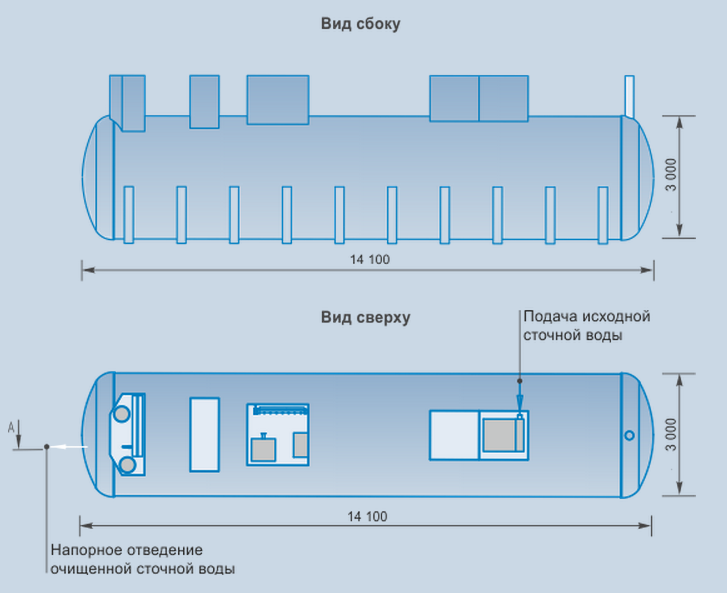 Рис. 231. Блочно-модульная станция очистки сточных вод.Описание ступеней очистки сточных вод в блочно-модульной станции очистки сточных водМеханическая очисткаПредварительная очистка поступающих на очистные сооружения сточных вод производится с целью подготовки их к дальнейшей биологической очистке. Механическая очистка сточных вод производится на решетках, на которых происходит удаление крупных отбросов и взвешенных веществ минерального и органического происхождения размером более 1 мм. Задержанные отбросы собираются в специальные дренажные мешки, которые вывозятся в места утилизации.УсреднениеПоступление сточных вод на очистные сооружения по часам суток происходит неравномерно, что неблагоприятно сказывается на процессе очистки и ведет к увеличению объема и стоимости очистных сооружений. Для стабилизации работы очистных сооружений и уменьшения их объема, а соответственно и стоимости, в схеме очистки предусмотрен усреднитель, который предназначен для выравнивания расхода стоков и концентрации загрязняющих веществ в сточной воде, и позволяет обеспечить равномерную гидравлическую нагрузку на последующие элементы сооружений биологической очистки и доочистки. Для перемешивания и предотвращения выпадения осадка в усреднителе предусмотрен массообменный насос.Биологическая очисткаБиологический метод очистки сточных вод применяется для очистки бытовых сточных вод от органических и неорганических загрязнений. Данный процесс основан на способности некоторых микроорганизмов использовать загрязняющие сточные воды вещества для питания в процессе своей жизнедеятельности. Основной процесс, протекающий при биологической очистке сточных вод — это биологическое окисление. Данный процесс осуществляется сообществом микроорганизмов (биоценозом), состоящим из множества различных бактерий, простейших водорослей, грибов и др., связанных между собой в единый комплекс сложными взаимоотношениями. Главенствующая роль в этом сообществе принадлежит бактериям.Очистка сточных вод этим методом производится в аэробных (т. е. в присутствии растворенного в воде кислорода) и в анаэробных (в отсутствие растворенного в воде кислорода) условиях. В аэробной зоне снижается содержание органических веществ, характеризующих показатели ХПК, БПК и содержание аммонийного азота, а содержание минеральных азотосодержащих соединений (нитритов, нитратов) увеличивается. В анаэробной зоне кислород отсутствует в свободном виде, однако он присутствует в химически связанном виде в форме нитратов. Для удаления соединений фосфора сооружения дополнительно комплектуется реагентным хозяйством. Часть объема усреднителя используется для обеспечения условий протекания процессов анаэробной стадии очистки сточных вод (денитрификации), в результате которых происходит окисление нитритов и нитратов до газообразного азота и углекислого газа. Очистка сточных вод в аэробных условиях осуществляется в сооружении аэротенка, где происходит контакт сточных вод с микроорганизмами (свободноплавающим активным илом). Для дыхания микроорганизмам активного ила необходим кислород, для этого в аэротенке предусмотрена подача сжатого воздуха через систему мелкопузырчатой аэрации. Разделение очищенной сточной воды и активного ила производится в отстойнике. Часть ила, возвращается в анаэробную зону (денитрификатор), избыток ила (избыточный активный ил, образовавшийся в результате прироста микроорганизмов) – периодически отводится в уплотнитель.Двухступенчатое фильтрованиеДля окончательной очистки и удаления из очищаемой воды практически всех примесей сточная вода направляется на фильтрацию.Первая ступень – фильтр с синтетической загрузкой. В качестве загрузки используются кассеты с синтетическими водорослями. Перед подачей на ершовый фильтр дозируется раствор коагулянта для улучшения процесса фильтрации.После ершового фильтра сточная вода насосами подается на автоматический дисковый фильтр тонкой очистки, оборудованный системой промывки.ОбеззараживаниеОбеззараживание (дезинфекция) сточных вод производится для уничтожения содержащихся в них патогенных микробов и устранения опасности заражения водоема этими микробами при выпуске в него очищенных сточных вод. Обеззараживание очищенного стока предусмотрено с применением раствора гипохлорита натрия. Этот метод является одним из самых эффективных способов очистки воды от патогенных микроорганизмов.СбросПосле обеззараживания очищенная сточная вода усредненным расходом направляется на сброс под остаточным давлением. Качественные показатели очищенных сточных вод соответствуют допустимым к сбросу в водоемы рыбохозяйственного назначения первой и высшей категории водопользования.Уплотнение и обезвоживание осадкаВ процессе очистки сточных вод за счет прироста биомассы микроорганизмов образуется избыточный активный ил, который периодически необходимо удалять. Избыточный активный ил, удаляемый из отстойника, направляется в илоуплотнитель. Илоуплотнитель служит для уплотнения избыточного активного ила и уменьшения его объема. Уплотнённый избыточный ил ассенизационными машинами вывозится для дальнейшей утилизации.Данные мероприятия планируется выполнить к 2016 году.Реконструкция канализационной насосной станцииВ целях повышения надежности и энергоэффективности системы водоотведения, рекомендуется произвести реконструкцию КНС в поселке Ромашки. Данное мероприятие рекомендуется выполнить в 2015 году.Сведения о развитии систем диспетчеризации, телемеханизации и систем управления режимами водоотведения на объектах организаций, осуществляющих водоотведение.В настоящее время коммерческий учет принимаемых сточных вод осуществляется в соответствии с действующим законодательством и количество принятых сточных вод принимается равным количеству потребленной холодной и горячей воды. Доля объемов рассчитанная данным способом для жилых многоквартирных домов составляет 100%.Система диспетчеризации, телемеханизации и систем управления режимами водоотведения развиты слабо т.к. нет автоматизированной системы оперативного диспетчерского управления.В дальнейшем планируется развитие систем диспетчеризации, телемеханизации и управления режимами водоотведения.Планируется проведение мероприятий по снижению водоотведения за счет введения систем водосберегающих технологий.Описание вариантов маршрутов прохождения трубопроводов (трасс) по территории поселений, расположения намечаемых площадок под строительство сооружений водоотведения и их обоснование.В рамках выполнения мероприятий, схемы водоснабжения муниципального образования до 2028 г., планируется полномасштабное проведение реконструкции существующих канализационных сетей маршруты прохождения вновь создаваемых инженерных сетей будут совпадать с трассами существующих коммуникаций.Границы и характеристики охранных зон сетей и сооружений централизованной системы водоотведения.Табл. 68. Границы и характеристики охранных зон сетей и сооружений централизованной системы водоотведения.Границы планируемых зон размещения объектов централизованной системы водоотведения.Все строящиеся объекты будут размещены в границах МО Ромашкинское сельское поселение.Экологические аспекты мероприятий по строительству и реконструкции объектов централизованной системы водоотведенияСведения о мероприятиях, содержащихся в планах по снижению сбросов загрязняющих веществ, иных веществ и микроорганизмов в поверхностные водные объекты, подземные водные объекты и на водозаборные площади	Необходимые меры по предотвращению вредного воздействия на водный бассейн при сбросе сточных вод в черте населенного пункта – это снижение массы сброса загрязняющих веществ и микроорганизмов до наиболее жестких нормативов качества воды из числа установленных. Для этого необходимо выполнить строительство очистных сооружений поверхностных стоков с внедрением новых технологий.Данное мероприятие позволит повысить эффективность удаления органических веществ, соединений азота и фосфора, а также жиров, нефтепродуктов.В соответствии с требованиями СанПиН 2.1.5.980-00 «Гигиенические требования к охране поверхностных вод» все очищенные сточные воды перед сбросом в водоем планируется обеззараживать УФ оборудованием, что позволит повысить эффективность обеззараживания сточных вод и исключит попадание хлорорганических веществ в водный объект.Сведения о применении методов, безопасных для окружающей среды, при утилизации осадков сточных вод.Утилизация осадков сточных вод не производится. Обезвоженный осадок предлагается вывозить на полигон ТБО.Оценка капитальных вложений в новое строительство, реконструкцию и модернизацию объектов централизованных систем водоотведения.Табл. 69. Оценка капитальных вложений в новое строительство, реконструкцию и модернизацию объектов централизованных систем водоотведения.НЦС 14-2012- Государственные укрупненные сметные нормативы.Целевые показатели развития централизованной системы водоотведенияВ соответствии с постановлением Правительства РФ от 05.09.2013 №782 «О схемах водоснабжения и водоотведения» (вместе с «Правилами разработки и утверждения схем водоснабжения и водоотведения», «Требованиями к содержанию схем водоснабжения и водоотведения») к целевым показателям развития централизованных систем водоотведения относятся:- показатели надежности и бесперебойности водоснабжения;- показатели качества обслуживания абонентов;- показатели качества очистки сточных вод;- показатели эффективности использования ресурсов при транспортировке сточных вод;- соотношение цены реализации мероприятий инвестиционной программы и их эффективности - улучшение качества воды;- иные показатели, установленные федеральным органом исполнительной власти, осуществляющим функции по выработке государственной политики и нормативно-правовому регулированию в сфере жилищно-коммунального хозяйства.Табл. 70. Целевые показатели развития централизованной системы водоотведения п. РомашкиТабл. 71. Целевые показатели развития централизованной системы водоотведения п. СаперноеТабл. 72. Целевые показатели развития централизованной системы водоотведения п. СуходольеТабл. 73. Целевые показатели развития централизованной системы водоотведения п. ПонтонноеПеречень выявленных бесхозяйных объектов централизованной системы водоотведения и перечень организаций, уполномоченных на их эксплуатациюСведения об объекте, имеющем признаки бесхозяйного, могут поступать от исполнительных органов государственной власти Российской Федерации, субъектов Российской Федерации, органов местного самоуправления, а также на основании заявлений юридических и физических лиц, а также выявляться обслуживающей организацией, в ходе осуществления технического обследования централизованных сетей. Эксплуатация выявленных бесхозяйных объектов централизованных систем холодного водоснабжения и (или) водоотведения, в том числе водопроводных и канализационных сетей, путем эксплуатации которых обеспечиваются водоснабжение и (или) водоотведение осуществляется в порядке, установленном Федеральным законом от 07.12.2011 г. № 416-ФЗ «О водоснабжении и водоотведении».Постановка бесхозяйного недвижимого имущества на учет в органе, осуществляющем государственную регистрацию прав на недвижимое имущество и сделок с ним, признание в судебном порядке права муниципальной собственности на указанные объекты осуществляется структурным подразделением администрации сельского поселения, осуществляющим полномочия администрации поселения по владению, пользованию и распоряжению объектами муниципальной собственности сельского поселения.На момент разработки настоящей схемы водоснабжения и водоотведения в границах МО Ромашкинское сельское поселение не выявлено участков бесхозяйных сетей.	Приложения.Приложение 1. Схемы водоснабжения.Приложение 2. Схемы водоотведения.Границы расчетных участковПротяженность участков, кмОсновное русло р. Вуоксаграница с Выборгским муниципальным районом – устье р. Булатная73 -61устье р. Булатная – исток Северного рукава61 - 46исток Северного рукава – посёлок при ж/д ст. Громово46 - 36Северный рукависток из озера Балахановское – автодорожный мост через р. Вуокса на автомобильной дороге Мельниково - Ромашки56 - 51№ п/пЗдания и сооруженияГод вводаПроизводительностьИзносПримечание1Водонапорная башня1962-60%Объем 150 м32Скважина № 53140(не работает)1962ХВС- 6 м3/час;60%Насос отсутствует в связи с поломкой. 3Насосная станция первого подъёма (ВНС-1)1972ХВС- 25 м3/час; 55%Сетевые насосы КМ 65-50-160 (1раб., 1рез.)4Водопроводные очистные сооружения (ВОС) и насосная станция второго подъема (ВНС-2)1972ХВС- 50 м3/час;55%Сетевые насосы: КМ 80-50-200-С-УЗ (1раб., 1рез.)Насос промывной: подача 162м.куб./час, свободный напор 20м, эл. двигатель мощ. 11кВт с частотой вращения 1000 об/мин5Резервуар чистой воды (РЧВ)1972-50%Объем 600 м3№ п/пЗдания и сооруженияГод вводаПроизводительностьИзносПримечание1Каптажный колодец №3782003ХВС- 50 м3/час;12%Сетевые насосы:К80-50-200-С и К80-50-200-СУХЛ2Каптажный колодец №1812003ХВС- 50 м3/час;12%Сетевые насосы: К80-50-200 (1раб., 1рез.)3Станция второго подъема (ВНС-2)2003ХВС- 100м3/час;12%Сетевые насосы:К100-65-200-СУХЛ (1раб., 1рез.) и К150-65-200-СУХЛ (1 шт.)4Резервуар чистой воды1969-70%Объем 100 м3 (4 шт.)5Резервуар чистой воды2009-7%Объем 200 м3 (2 шт.)6Артезианская скважина №6962003ХВС- 40м3/час;12%Скважинный насос ЭЦВ 8-40-907Артезианская скважина №6972010ХВС- 25м3/час;6%Скважинный насос ЭЦВ 8-25-1008Артезианская скважина №6132010ХВС- 16м3/час;6%Скважинный насос ЭЦВ 8-16-1409Водонапорная башня №6141968-70%Объем 200 м3№ п/пЗдания и сооруженияГод вводаПроизводительностьИзносПримечание1Артезианская скважина №21964ХВС- 10м3/час;40%Скважинный насос СТВ-6-10-1102Артезианская скважина №41985ХВС- 6,5м3/час;40%Скважинный насос СТВ-6-6,5-853Артезианская скважина №51985ХВС- 6,5м3/час;40%Скважинный насос СТВ-6-6,5-1254Артезианская скважина №61985ХВС- 6,5м3/час;40%Скважинный насос СТВ-6-6,5-1205Артезианская скважина №71985ХВС- 6,5м3/час;40%Скважинный насос СТВ-6-6,5-1256Водонапорная башня1985-40%Объем 150 м37Станция второго подъема (ВНС-2)1987-40%Распределительная станция№ п/пЗдания и сооруженияГод вводаПроизводитель-ностьИзносПримечание1Насосная станция первого подъема1968ХВС- 30-66 м3/час;42%Сетевые насосы:Calpeda NM 50/16B/B (раб.)ЭЦВ 6-16-110 (резерв)2Водопроводные очистные сооружения (ВОС)1969ХВС- 160м3/час;42%К160/30 (1раб., 1рез.)№п/пОпределяемые показателиОпределяемые показателиЕд. изм.Результаты анализовРезультаты анализовВеличина допустимого уровня не болееНД на методы исследования№п/пОпределяемые показателиОпределяемые показателиЕд. изм.ЗначениеПогрешность± ДВеличина допустимого уровня не болееНД на методы исследования1pH (водородн. показатель)pH (водородн. показатель)ед. рН8,040,20в пределах 6,0-9,0ПНДФ 14.1:2:3:4.121-972Окисляемость перманган.Окисляемость перманган.мг/дм31,80,45,0ПНДФ 14.1:2:4.154-993Запах при 20°СЗапах при 20°Сбалл22ГОСТ 3351-744Запах при 60°СЗапах при 60°Сбалл32ГОСТ 3351-745ЦветностьЦветностьград.9320ГОСТР 52769-20076МутностьМутностьЕМФ/дм3менее 1,02,6ПНДФ 14.1:2:4.213-20056МутностьМутностьмг/дм3менее 0,601,5ПНДФ 14.1:2:4.213-20057Железо общееЖелезо общеемг/дм30,300,060,3ГОСТ 4011-728Аммоний- ионыNH/мг/дм30,610,06ГОСТ 4192-828Аммоний- ионыпо азотумг/дм30,480,052,0(по азоту)ГОСТ 4192-829Нитрит - ионы; N02-Нитрит - ионы; N02-мг/дм3менее 0,0203,0ГОСТ 4192-8210Нитрат - ионы; N03-Нитрат - ионы; N03-мг/дм3менее 0,5045ГОСТ 18826-7311Полифосфаты (по Р043-)Полифосфаты (по Р043-)мг/дм31,740,193,5ГОСТ 18309-7212Жесткость общаяЖесткость общая°ж1,500,237,0ГОСТ Р 52407-200513Щелочность общаяЩелочность общаяммоль/дм32,600,31не норм.ГОСТР 52963-200814МарганецМарганецмг/дм30,130,030,1ПНДФ 14.1:2:4.188-0215Фторид-ионыФторид-ионымг/дм30,290,021,5ГОСТ 4386-8116СероводородСероводородмг/дм30,0290,0030,050ПНДФ 14.1:2.109-9717Сульфат-ионыСульфат-ионымг/дм3менее 4,0500ГОСТ Р 52964-200818Хлорид-ионыХлорид-ионымг/дм38,00,5350ГОСТ 4245-72№п/пОпределяемые показателиОпределяемые показателиЕд. изм.Результаты анализовРезультаты анализовВеличина допустимого уровня не болееНД на методы исследования№п/пОпределяемые показателиОпределяемые показателиЕд. изм.ЗначениеПогрешность± ДВеличина допустимого уровня не болееНД на методы исследования1pH (водородн. показатель)pH (водородн. показатель)ед. рН8,040,20в пределах 6,0-9,0ПНДФ 14.1:2:3:4.121-972Окисляемость перманган.Окисляемость перманган.мг/дм33,10,45,0ПНДФ 14.1:2:4.154-993Запах при 20°СЗапах при 20°Сбалл22ГОСТ 3351-744Запах при 60°СЗапах при 60°Сбалл32ГОСТ 3351-745ЦветностьЦветностьград.менее 5320ГОСТР 52769-20076МутностьМутностьЕМФ/дм3менее 1,02,6ПНДФ 14.1:2:4.213-20056МутностьМутностьмг/дм3менее 0,601,5ПНДФ 14.1:2:4.213-20057Железо общееЖелезо общеемг/дм30,150,060,3ГОСТ 4011-728Аммоний- ионыNH/мг/дм30,420,06ГОСТ 4192-828Аммоний- ионыпо азотумг/дм30,330,052,0(по азоту)ГОСТ 4192-829Нитрит - ионы; N02-Нитрит - ионы; N02-мг/дм3менее 0,0203,0ГОСТ 4192-8210Нитрат - ионы; N03-Нитрат - ионы; N03-мг/дм3менее 0,5045ГОСТ 18826-7311Полифосфаты (по Р043-)Полифосфаты (по Р043-)мг/дм32,180,193,5ГОСТ 18309-7212Жесткость общаяЖесткость общая°ж1,640,237,0ГОСТ Р 52407-200513Щелочность общаяЩелочность общаяммоль/дм31,540,31не норм.ГОСТР 52963-200814МарганецМарганецмг/дм30,190,030,1ПНДФ 14.1:2:4.188-0215Фторид-ионыФторид-ионымг/дм30,360,021,5ГОСТ 4386-8116СероводородСероводородмг/дм30,020,0030,050ПНДФ 14.1:2.109-9717Сульфат-ионыСульфат-ионымг/дм3менее 4,0500ГОСТ Р 52964-200818Хлорид-ионыХлорид-ионымг/дм3менее 2,00,5350ГОСТ 4245-72№п/пОпределяемые показателиОпределяемые показателиЕд. изм.Результаты анализовРезультаты анализовВеличина допустимого уровня не болееНД на методы исследования№п/пОпределяемые показателиОпределяемые показателиЕд. изм.ЗначениеПогрешность± ДВеличина допустимого уровня не болееНД на методы исследования1pH (водородн. показатель)pH (водородн. показатель)ед. рН8,110,20в пределах 6,0-9,0ПНДФ 14.1:2:3:4.121-972Окисляемость перманган.Окисляемость перманган.мг/дм31,50,45,0ПНДФ 14.1:2:4.154-993Запах при 20°СЗапах при 20°Сбалл22ГОСТ 3351-744Запах при 60°СЗапах при 60°Сбалл32ГОСТ 3351-745ЦветностьЦветностьград.8320ГОСТР 52769-20076МутностьМутностьЕМФ/дм32,22,6ПНДФ 14.1:2:4.213-20056МутностьМутностьмг/дм31,31,5ПНДФ 14.1:2:4.213-20057Железо общееЖелезо общеемг/дм31,30,060,3ГОСТ 4011-728Аммоний- ионыNH/мг/дм30,580,06ГОСТ 4192-828Аммоний- ионыпо азотумг/дм30,450,052,0(по азоту)ГОСТ 4192-829Нитрит - ионы; N02-Нитрит - ионы; N02-мг/дм3менее 0,0203,0ГОСТ 4192-8210Нитрат - ионы; N03-Нитрат - ионы; N03-мг/дм3менее 0,5045ГОСТ 18826-7311Полифосфаты (по Р043-)Полифосфаты (по Р043-)мг/дм31,860,193,5ГОСТ 18309-7212Жесткость общаяЖесткость общая°ж1,520,237,0ГОСТ Р 52407-200513Щелочность общаяЩелочность общаяммоль/дм31,780,31не норм.ГОСТР 52963-200814МарганецМарганецмг/дм30,120,030,1ПНДФ 14.1:2:4.188-0215Фторид-ионыФторид-ионымг/дм30,380,021,5ГОСТ 4386-8116СероводородСероводородмг/дм30,0180,0030,050ПНДФ 14.1:2.109-9717Сульфат-ионыСульфат-ионымг/дм3менее 4,0500ГОСТ Р 52964-200818Хлорид-ионыХлорид-ионымг/дм38,60,5350ГОСТ 4245-72№п/пОпределяемые показателиОпределяемые показателиЕд. изм.Результаты анализовРезультаты анализовВеличина допустимого уровня не болееНД на методы исследования№п/пОпределяемые показателиОпределяемые показателиЕд. изм.ЗначениеПогрешность± ДВеличина допустимого уровня не болееНД на методы исследования1pH (водородн. показатель)pH (водородн. показатель)ед. рН8,080,20в пределах 6,0-9,0ПНДФ 14.1:2:3:4.121-972Окисляемость перманган.Окисляемость перманган.мг/дм31,30,35,0ПНДФ 14.1:2:4.154-993Запах при 20°СЗапах при 20°Сбалл22ГОСТ 3351-744Запах при 60°СЗапах при 60°Сбалл32ГОСТ 3351-745ЦветностьЦветностьград.6220ГОСТР 52769-20076МутностьМутностьЕМФ/дм31,80,42,6ПНДФ 14.1:2:4.213-20056МутностьМутностьмг/дм310,21,5ПНДФ 14.1:2:4.213-20057Железо общееЖелезо общеемг/дм30,530,110,3ГОСТ 4011-728Аммоний- ионыNH/мг/дм30,520,05ГОСТ 4192-828Аммоний- ионыпо азотумг/дм30,410,042,0(по азоту)ГОСТ 4192-829Нитрит - ионы; N02-Нитрит - ионы; N02-мг/дм3менее 0,0203,0ГОСТ 4192-8210Нитрат - ионы; N03-Нитрат - ионы; N03-мг/дм3менее 0,5045ГОСТ 18826-7311Полифосфаты (по Р043-)Полифосфаты (по Р043-)мг/дм32,170,243,5ГОСТ 18309-7212Жесткость общаяЖесткость общая°ж1,670,257,0ГОСТ Р 52407-200513Щелочность общаяЩелочность общаяммоль/дм31,60,19не норм.ГОСТР 52963-200814МарганецМарганецмг/дм30,180,020,1ПНДФ 14.1:2:4.188-0215Фторид-ионыФторид-ионымг/дм30,40,031,5ГОСТ 4386-8116СероводородСероводородмг/дм30,0220,0040,050ПНДФ 14.1:2.109-9717Сульфат-ионыСульфат-ионымг/дм3менее 4,0500ГОСТ Р 52964-200818Хлорид-ионыХлорид-ионымг/дм3менее 2,0350ГОСТ 4245-72№п/пОпределяемые показателиЕд. изм.Результаты анализовРезультаты анализовВеличина допустимого уровня не болееНД на методы исследования№п/пОпределяемые показателиЕд. изм.ЗначениеПогрешность± ДВеличина допустимого уровня не болееНД на методы исследования1pH (водородн. показатель)ед. рН8,010,20в пределах 6,0-9,0ПНДФ 14.1:2:3:4.121-972Окисляемость перманган.мг/дм32,90,45,0ПНДФ 14.1:2:4.154-993Запах при 20°Сбалл22ГОСТ 3351-744Запах при 60°Сбалл32ГОСТ 3351-745Цветностьград.10320ГОСТР 52769-20076МутностьЕМФ/дм31,02,6ПНДФ 14.1:2:4.213-20056Мутностьмг/дм30,581,5ПНДФ 14.1:2:4.213-20057Железо общеемг/дм30,340,060,3ГОСТ 4011-728Сухой остатокмг/дм31597,11000ГОСТ 18164-72№п/пОпределяемые показателиОпределяемые показателиЕд. изм.Результаты анализовРезультаты анализовВеличина допустимого уровня не болееНД на методы исследования№п/пОпределяемые показателиОпределяемые показателиЕд. изм.ЗначениеПогрешность± ДВеличина допустимого уровня не болееНД на методы исследования1pH (водородн. показатель)pH (водородн. показатель)ед. рН7,250,20в пределах 6,0-9,0ПНДФ 14.1:2:3:4.121-972Окисляемость перманган.Окисляемость перманган.мг/дм37,10,75,0ПНДФ 14.1:2:4.154-993Запах при 20°СЗапах при 20°Сбалл22ГОСТ 3351-744Запах при 60°СЗапах при 60°Сбалл32ГОСТ 3351-745ЦветностьЦветностьград.26520ГОСТР 52769-20076МутностьМутностьЕМФ/дм3менее 12,6ПНДФ 14.1:2:4.213-20056МутностьМутностьмг/дм3менее 0,061,5ПНДФ 14.1:2:4.213-20057Железо общееЖелезо общеемг/дм30,730,150,3ГОСТ 4011-728Сульфат-ионыСульфат-ионымг/дм39,11,8500ГОСТ Р 52964-20089Хлорид-ионыХлорид-ионымг/дм320,10,5350ГОСТ 4245-7210Аммоний- ионыNH/мг/дм30,270,03ГОСТ 4192-8210Аммоний- ионыпо азотумг/дм30,210,022,0(по азоту)ГОСТ 4192-8211Нитрит - ионы; N02-Нитрит - ионы; N02-мг/дм3менее 0,023,0ГОСТ 4192-8212Нитрат - ионы; N03-Нитрат - ионы; N03-мг/дм31,50,345ГОСТ 18826-7313Полифосфаты (по Р043-)Полифосфаты (по Р043-)мг/дм3менее 0,043,5ГОСТ 18309-7214Жесткость общаяЖесткость общая°ж0,840,137,0ГОСТ Р 52407-200515Щелочность общаяЩелочность общаяммоль/дм30,760,09не норм.ГОСТР 52963-200816Сухой остатокСухой остатокмг/дм391,67,11000ГОСТ 18164-72№п/пОпределяемые показателиОпределяемые показателиЕд. изм.Результаты анализовРезультаты анализовВеличина допустимого уровня не болееНД на методы исследования№п/пОпределяемые показателиОпределяемые показателиЕд. изм.ЗначениеПогрешность± ДВеличина допустимого уровня не болееНД на методы исследования1pH (водородн. показатель)pH (водородн. показатель)ед. рН7,130,20в пределах 6,0-9,0ПНДФ 14.1:2:3:4.121-972Окисляемость перманган.Окисляемость перманган.мг/дм34,60,55,0ПНДФ 14.1:2:4.154-993Запах при 20°СЗапах при 20°Сбалл22ГОСТ 3351-744Запах при 60°СЗапах при 60°Сбалл22ГОСТ 3351-745ЦветностьЦветностьград.8220ГОСТР 52769-20076МутностьМутностьЕМФ/дм31,70,32,6ПНДФ 14.1:2:4.213-20056МутностьМутностьмг/дм30,990,21,5ПНДФ 14.1:2:4.213-20057Железо общееЖелезо общеемг/дм30,40,080,3ГОСТ 4011-728Сульфат-ионыСульфат-ионымг/дм330,76,1500ГОСТ Р 52964-20089Хлорид-ионыХлорид-ионымг/дм313,30,5350ГОСТ 4245-7210Аммоний- ионыNH/мг/дм30,180,02ГОСТ 4192-8210Аммоний- ионыпо азотумг/дм30,140,012,0(по азоту)ГОСТ 4192-8211Нитрит - ионы; N02-Нитрит - ионы; N02-мг/дм3менее 0,023,0ГОСТ 4192-8212Нитрат - ионы; N03-Нитрат - ионы; N03-мг/дм32,20,345ГОСТ 18826-7313Полифосфаты (по Р043-)Полифосфаты (по Р043-)мг/дм3менее 0,043,5ГОСТ 18309-7214Жесткость общаяЖесткость общая°ж1,30,27,0ГОСТ Р 52407-200515Щелочность общаяЩелочность общаяммоль/дм30,780,09не норм.ГОСТР 52963-200816Сухой остатокСухой остатокмг/дм3142,87,11000ГОСТ 18164-72№п/пОпределяемые показателиЕдиницыизмеренияРезультатыанализовНормативыСанПиН2.1.4.1074-01НД на методы исследования1Термотолерантные колиформные бактерии (ТКБ)КОЕ в 100 млобнаруженоотсутствиеМУК 4.2.1018-012Общие колиформные бактерии (ОКБ)КОЕ в 100 млобнаруженоотсутствиеМУК 4.2.1018-013Общее микробное число (ОМЧ)КОЕ в 1 мл2не более 50МУК 4.2.1018-014КолифагиБОЕ в 100 млне определялиотсутствиеМУК 4.2.1018-015Споры сульфитредуцирующих клостридийчисло спор в 20 млне определялиотсутствиеМУК 4.2.1018-01№п/пОпределяемые показателиЕдиницыизмеренияРезультатыанализовНормативыСанПиН2.1.4.1074-01НД на методы исследования1Термотолерантные колиформные бактерии (ТКБ)КОЕ в 100 млне обнаруженоотсутствиеМУК 4.2.1018-012Общие колиформные бактерии (ОКБ)КОЕ в 100 млне обнаруженоотсутствиеМУК 4.2.1018-013Общее микробное число (ОМЧ)КОЕ в 1 мл0не более 50МУК 4.2.1018-014КолифагиБОЕ в 100 млобнаруженоотсутствиеМУК 4.2.1018-015Споры сульфитредуцирующих клостридийчисло спор в 20 млне обнаруженоотсутствиеМУК 4.2.1018-01ПараметрОбозначениеЗначениеЕд. измеренияПодачаQ25м3/часНапорH32мЧастота вращенияn2900об/мин (сек-1)Максимальная потребляемая мощностьN5,5кВтПараметрОбозначениеЗначениеЕд. измеренияПодачаQ50м3/часНапорH50мЧастота вращенияn2900об/мин (сек-1)Максимальная потребляемая мощностьN15кВтПараметрОбозначениеЗначениеЕд. измеренияПодачаQ100м3/часНапорH50мЧастота вращенияn2900об/мин (сек-1)Максимальная потребляемая мощностьN30кВтПараметрОбозначениеЗначениеЕд. измеренияПодачаQ40м3/часНапорH90мЧастота вращенияn3000об/мин (сек-1)Максимальная потребляемая мощностьN17кВтПараметрОбозначениеЗначениеЕд. измеренияПодачаQ25м3/часНапорH100мЧастота вращенияn3000об/мин (сек-1)Максимальная потребляемая мощностьN11кВтПараметрОбозначениеЗначениеЕд. измеренияПодачаQ16м3/часНапорH140мЧастота вращенияn3000об/мин (сек-1)Максимальная потребляемая мощностьN11кВтПараметрОбозначениеЗначениеЕд. измеренияПодачаQ50м3/часНапорH50мЧастота вращенияn2900об/мин (сек-1)Максимальная потребляемая мощностьN15кВтПараметрОбозначениеЗначениеЕд. измеренияПодачаQ50м3/часНапорH50мЧастота вращенияn2900об/мин (сек-1)Максимальная потребляемая мощностьN15кВтПараметрОбозначениеЗначениеЕд. измеренияПодачаQ30-66м3/часНапорH31-21мЧастота вращенияn2900об/мин (сек-1)Максимальная потребляемая мощностьN5,5кВтПараметрОбозначениеЗначениеЕд. измеренияПодачаQ16м3/часНапорH100мЧастота вращенияn3000об/мин (сек-1)Максимальная потребляемая мощностьN6,3кВтПараметрОбозначениеЗначениеЕд. измеренияПодачаQ160м3/часНапорH30мЧастота вращенияn1450об/мин (сек-1)Максимальная потребляемая мощностьN30кВтПараметрОбозначениеЗначениеЕд. измеренияПодачаQ10м3/часНапорH110мЧастота вращенияn3000об/мин (сек-1)Максимальная потребляемая мощностьN5,5кВтПараметрОбозначениеЗначениеЕд. измеренияПодачаQ6,5м3/часНапорH85мЧастота вращенияn3000об/мин (сек-1)Максимальная потребляемая мощностьN3кВтПараметрОбозначениеЗначениеЕд. измеренияПодачаQ6,5м3/часНапорH125мЧастота вращенияn3000об/мин (сек-1)Максимальная потребляемая мощностьN4кВтПараметрОбозначениеЗначениеЕд. измеренияПодачаQ6,5м3/часНапорH120мЧастота вращенияn3000об/мин (сек-1)Максимальная потребляемая мощностьN4кВтПараметрОбозначениеЗначениеЕд. измеренияПодачаQ6,5м3/часНапорH120мЧастота вращенияn3000об/мин (сек-1)Максимальная потребляемая мощностьN4кВтНачало участкаКонец участкаДлина участка, мВнутренний диаметр трубы, мВК-19ул.Ногирская,33190,1ВК-19ул.Ногирская,32670,1ВК-15ВК-19610,1ВК-15Торговый центр160,1ВК-15ул.Ногирская,5490,1ВК-15ВК-16620,08ВК-16ВК-171020,08ВК-17ВК-18350,08ВК-18ул.Ногирская,630,08ВК-11ВК-15540,1ВК-11Детский сад70,1ВК-12ВК-11850,1ВК-12Дом культуры100,1ВК-12ул.Новостроек,10310,1ВК-13ВК-12240,1ВК-13Школа440,05ВК-14ВК-13490,1Арт. скважина №53140ВК-1490,08ВК-14Теплица110,08ВК-11ВК-10370,1ВК-10ВК-9400,1ВК-9ВК-6250,1ВК-6ул.Новостроек,1260,1ВК-6ул.Новостроек,2110,1ВК-6ВК-7410,1ВК-7ВК-8170,1ВК-7ул.Новостроек,6180,1ВК-8ул.Новостроек,570,1ВК-8ВУ-1540,1ВУ-1ВУ-3300,1ВУ-3ул.Новостроек,9290,1ВУ-3ул.Новостроек,810,1ВУ-1ул.Новостроек,710,1ВК-6ВК-5550,1ВК-5ул.Новостроек,450,1ВК-5ВК-20160,1Водонапорная башняВК-4430,1ВК-4Баня50,1ВК-4Администрация50,1ВУ-2Водонапорная башня2300,1ВУ-2Котельная20,1ВК-2ВУ-21500,1ВК-1ВК-2470,1ВК-3Водонапорная башня12100,1ВК-3ВУ-21850,1ВК-2ВК-3720,1ВК-3ВК-273550,1ВНС-1ВК-221050,15Вертикальный отстойникРЧВ500,1РЧВВНС-2330,1ВНС-2ВК-1250,1ВК-20Водонапорная башня370,1ВК-20ВК-21120,1ВК-21ул.Новостроек,380,1ВК-22ВК-23640,15ВК-23ВК-242520,15ВК-24ВК-251110,15ВК-26Вертикальный отстойник1650,15ВК-25ВК-262140,15ВК-27Очистные2730,1Итого:Итого:4804Начало участкаКонец участкаДлина участка, мВнутренний диаметр трубы, мВК-16Госпиталь280,05ВК-13ВК-151230,1ВК-13ВК-14750,05ВК-68ВК-132140,15ВК-12ВК-68660,15ВК-12Мед. рота730,1ВК-11ВК-12160,15ВК-11ВК-651620,1ВК-15ВК-16830,1ВК-15Госпиталь450,05ВК-15Госпиталь220,05ВК-15ВК-64840,1ВК-64Школа90,1ВК-64Котельная1970,1ВК-16Инв.№582480,05ВК-13Гараж770,1ВК-13Госпиталь120,05ВК-13Госпиталь160,1ВК-15ВК-633850,1ВК-63ВК-18510,1ВК-18ВК-19300,1ВК-19Водонапорная башня290,1ВК-19ВК-201350,1ВК-20Дет. сад440,1ВК-20ВК-591350,1ВК-59ВК-271060,1ВК-27ВК-384640,1ВК-38Хлебозавод770,1ВК-38Очистные26000,1ВК-59Инв.№684140,1ВК-55ВК-181020,1ВК-21ВК-55290,1ВК-55Инв.№662130,1ВК-21ВК-25460,1ВК-25ВК-312910,1ВК-31ВК-33610,1ВК-33ВК-351080,1ВК-31ВК-49660,1ВК-49ВК-32360,1ВК-33ВК-47700,1ВК-47ВК-34350,1ВК-35ВК-45320,1ВК-45ВК-36710,1ВК-25Инв.№58380,1ВК-25ВК-431340,1ВК-43Инв.№584150,1ВК-43ВК-261150,1ВК-26Инв.№620180,1ВК-26ВК-41830,1ВК-41ПГ-130,1ВК-41ВК-29960,1ВК-29ВК-39110,1ВК-39Инв.№672170,1ВК-29Инв.№648200,1ВК-29ПГ-370,1ВК-30Инв.№631170,1ВК-30Инв.№621460,1ВК-30ВК-40490,1ВК-40ВК-37380,1ВК-37Инв.№680120,1ВК-40Инв.№679200,1ВК-42ВК-21510,1ВК-42Магазин80,08ВК-44ВК-42490,1ВК-44Служебное здание80,1ВК-24ВК-44140,1ВК-24Почта460,1ВК-23ВК-24560,1ВК-23ВК-46390,1ВК-46Инв.№619170,1ВК-46ВК-48560,1ВК-48Инв.№600210,1ВК-48ВК-501010,1ВК-50ПГ-240,1ВК-50ВК-26190,1ПГ-3ВК-30360,1ВК-27ВК-67280,1ВК-51Котельная150,1ВК-51ВК-521840,1ВК-52Котельная280,1ВК-52ВК-28620,1ВК-28Инв.№683270,1ВК-28Инв.№673320,1ВК-39ВК-28670,1ВК-65ВК-17650,1ВК-17Котельная250,1ВК-17Чайная400,1ВК-17Казарма440,1ВК-17Инв.№576220,1ВК-57ВК-171200,1Сб.к.3ВК-22990,1Сб.к.3Столовая-Общежитие630,1ВК-22Инв.№531310,1ВК-22ВК-231240,1ВК-54Сб.к.3450,15ВК-62ВК-542060,15ВК-54Пож. депо130,1Сб.к.3ВК-57540,1ВК-57Инв.№8530,1ВК-58Сб.к.3450,15ВК-58ВК-603840,1ВК-60ПГ-450,1ВК-60ВК-613280,15ВК-54ВК-5830,15ВК-57Амбулатория610,08ВК-58ВК-611450,15ВК-61Комендатура50,08ВК-60Аккумуляторная50,1ВК-9ВК-622060,15ВК-62Склад200,1ВК-9ВК-101280,1ВК-10ВК-661320,1ВК-66КТП1350,1ВК-10Караульная1160,1ВК-7ВК-8190,1ВК-2ВК-7260,15ВК-1ВК-24930,15ВК-69ВК-1680,15ВК-1ВК-701100,1ВК-70Штаб180,1Арт. скважина №613Сб.к.1270,1ВК-71Сб.к.1870,1ВК-71Гараж620,1Арт. скважина №697Сб.к.11820,1Арт. скважина №696ВК-711100,1Каптажный колодец №181Сб.к.21160,1Каптажный колодец  №378Сб.к.2630,1ВК-69Столовая2580,1ВК-69ВК-74860,15ВК-3ВК-73950,1ВК-73ВК-743330,1ВК-74ВК-75480,1ВК-75ВК-76190,1ВК-76ВК-6670,1ВК-6Казарма150,1ВК-3ВК-4220,15ВК-4ВК-5180,15ВК-5Казарма190,1ВК-5ВК-772110,15ВК-77ВК-11140,15ВК-67ВК-511200,1ВК-67ВК-53230,1ВК-53Инв.№621170,1ВК-20ПГ-550,1ВК-8Инв.№5733470,1ВК-7ВК-91020,15ВК-2Баня350,1ВК-2ВК-3830,1Арт. скважина №637Сб.к.11100,1РЧВВУ-2200,15Сб.к.2ВУ-1880,1ВУ-1РЧВ100,15Сб.к.1ВУ-11980,15ВУ-2ВНС-210,15ВНС-2ВК-6910,15РЧВВУ-2210,15ВУ-1РЧВ10,15ИтогоИтого15097Наименование начала участкаНаименование конца участкаДлина участка, мВнутренний диаметр подающего трубопровода, мВнутренний диаметр обратного трубопровода, мКотельная 582ТК 17,30,1590,108ТК 1Ж/дом 684410,0760,057ТК 1ТК 2900,1590,108ТК 2Уз1500,0570,057Уз1Ж/дом 62010,0570,057Уз1Ж/дом 621340,0570,057ТК 2Уз229,50,1080,089Уз2Ж/дом 58410,1080,089Уз2Уз329,50,1080,089Уз3Ж/дом 58310,1080,089Уз3Ж/дом 662410,0760,057ТК 2ТК 351,30,1080,108ТК 3ТК 4680,0760,057ТК 4Ж/дом 619100,0760,057ТК 4Уз472,20,1080,108Уз4Ж/дом 60010,1080,108Уз4Д/сад60,80,0690,057Итого:Итого:588,6Наименование начала участкаНаименование конца участкаДлина участка, мВнутренний диаметр подающего трубопровода, мВнутренний диаметр обратного трубопровода, мКотельная 676ТК 120,1590,108ТК 2ТК 3600,1590,089ТК 3Ж/дом 679300,0890,057ТК 3Ж/дом 648300,0570,057ТК 2ТК 61100,1590,108ТК 6Ж/дом 672250,0890,057ТК 6Ж/дом 680250,0890,057ТК 6ТК 9500,1590,108ТК 9Ж/дом 673250,0890,057ТК 9ТК 111100,1590,108ТК 11Ж/дом 683500,0890,057ТК 11ТК 131100,1590,108ТК 13Ж/дом 681500,0890,057ТК 1ТК 21180,1590,108Итого:Итого:795Начало участкаКонец участкаДлина участка,мВнутренний диаметр трубы, мВУ-4ВР Колонка-110,1ВУ-1ул. Центральная,210,08ВУ-2ВР Колонка-210,1ВУ-3ул. Лесная,1510,1ВК-36ВР Колонка-310,1ВК-16ул. Центральная,820,1ВК-39ул. Октябрьская,330,08ВК-22ПГ-340,1ВК-14ВК-1350,15ВК-43ул. Центральная,650,1ВК-32Клуб50,1ВК-11ПГ-160,1ВК-37ВК-3860,08ВК-18Водонапорная башня70,15ВК-15ВК-1470,15КЗА-2Арт. скважина №680,1ВК-20ул. Лесная,3100,1ПГ-1Детский сад100,1ВК-6КЗА-3110,1ВК-15ул. Центральная,9110,1ВК-24ул. Центральная,5140,08ВК-23ул. Центральная,7150,08ВК-3ул. Центральная,11150,1ВК-13ВК-12150,15ВК-28ВК-27150,1ВК-40ул. Лесная,5150,05ВК-42ул. Лесная,4150,1ВУ-3ул. Лесная,14150,1ВК-23ул. Центральная,4150,08ВК-15ВК-5150,15ВК-21ВК-42170,1ВК-20ул. Лесная,1170,1КЗА-3ул. Октябрьская,7170,1ВК-13ПГ-2180,1ВК-3ПГ-4180,15КЗА-4Арт. скважина №5180,1КЗА-4ул. Центральная,3190,08ВК-24ВУ-1200,1ВК-29ВК-36200,1ВК-43ВК-21200,1ВК-40ВК-43200,1ВК-4ул. Центральная,10210,1РезервуарВК-8210,15ВК-38ВК-39230,08КЗА-1Арт. скважина №3240,1Распределительная станцияРезервуар250,15РезервуарРаспределительная станция270,15ПГ-2ВК-16270,1ВК-9Распределительная станция280,15Распределительная станцияВК-7280,15ВК-41Котельная300,1ВК-29ВК-28300,1ВК-25Гостиница300,08ВК-19КЗА-1300,15ВК-8Резервуар320,15ВК-42ВК-41330,1КЗА-4ВУ-3340,1ВК-36ул. Центральная,1350,08ВК-26ВК-25350,1ВК-29Котельная400,1ВК-24ВУ-2400,1ВУ-1ул. Лесная,2400,08ВК-9ВК-10420,15ВК-38ул. Октябрьская,2430,08ВК-22ВК-40450,1ВК-22ВК-23450,1ВК-1Арт. скважина №2460,15ВК-17Магазин470,05ВУ-2КЗА-4480,1ВК-17ВК-22490,15ВК-31ВК-32500,1ВК-33ВК-34500,1ВК-7КЗА-4500,15ВК-15ВК-17510,15ВУ-4ВР.К.1530,15ВК-23ВК-24530,1ВК-41ВК-19550,1ВК-4ВК-3560,15ВК-18Распределительная станция590,15ВК-19ВК-18600,15ВК-21ВК-20620,1ВК-30ВК-29650,1ВК-36КЗА-4660,1ПГ-4ВУ-4670,15ВК-25ВК-22700,1ВК-31ВК-30750,1ВК-2ВК-1770,15ВК-5ВК-4810,15ВК-12ВК-11880,15ВК-39ул. Октябрьская,4910,08ВК-31ВК-331000,1ВК-34ВК-351000,1ВК-5ВК-61030,1КЗА-1КЗА-21160,1КЗА-4ВК-111180,15ВК-32Школа1200,1ВК-27ВК-371250,1ВК-37ВК-261250,1ВК-10ВК-151270,15ВК-13ВК-21430,15ВК-35Очистные1500,1КЗА-2Арт. скважина №71820,1ВК-4Арт. скважина №41900,15Итого:Итого:4433Наименование начала участкаНаименование конца участкаДлина участка, мВнутренний диаметр подающего трубопровода, мВнутренний диаметр обратного трубопровода, мКотельная СуходольеТК 1220,1250,1ТК 12ТК 12а580,070,05ТК 12Центральная 1210,050,05ТК 11Уз2240,050,05ТК 11ТК 10800,1250,1ТК 10Уз3120,070,07ТК 10ТК 9550,1250,1ТК 13аТК 7а730,080,05ТК 7аОктябрьская 280,0320,02ТК 7аТК 7б500,070,05ТК 7бОктябрьская 380,0320,02ТК 7бТК 7в550,070,05ТК 7вТК 7510,070,05ТК 7Уз7480,050,05ТК 7Октябрьская 7450,070,05ТК 12аТК 12б600,070,05ТК 12бТК 12в800,070,05ТК 12аЦентральная 3150,050,05ТК 12бЦентральная 5150,050,05ТК 12вЦентральная 7150,050,05Уз2Лесная 15240,050,05ТК 10Центральная 2150,050,05ТК 9Центральная 4150,050,02Уз3Лесная 580,050,05Уз3Уз4500,070,07Уз4Лесная 180,050,05Уз4Лесная 3200,050,05ТК 9ТК 16550,1250,1ТК 16ТК 1а400,1250,1ТК 1аЛесная 4150,050,05ТК 1аЛесная 2170,070,07ТК 1аТК 2600,1250,1ТК 2Центральная 6190,070,07ТК 2ТК 3500,1250,1ТК 3Уз5450,1250,1ТК 3Д/сад550,050,05Уз5Центральная 810,1250,1Уз5ТК 3а850,1250,1ТК 3аУз61000,080,07Уз6Центральная 112300,080,07Уз6Центральная 910,080,07ТК 3аЦентральная 10630,080,07ТК 7вОктябрьская 480,0320,02Уз7Лесная 6700,080,08ТК 1ТК 12200,070,05ТК 1ТК 111200,1250,1ТК 1ТК 13а900,070,05Итого:Итого:2079Начало участкаКонец участкаДлина участка, мВнутренний диаметр трубы, мВК-1Котельная950,05ВК-1ВК-21150,1ВК-2ВК-3420,1ВК-22ДЖ420,1ВК-32ДЖ420,1ВК-3ВК-4490,1ВК-3ВУ-2480,1ВК-4ВК-5480,1ВК-42ДЖ360,1ВК-42ДЖ340,1ВК-5ВУ-1150,1ВНС-1ВНС-25270,08ВНС-2ВК-12000,1ВУ-12ДЖ80,1ВУ-12ДЖ80,1ВУ-1ВУ-32180,065ВУ-22ДЖ10,1ВУ-22ДЖ80,1Итого:Итого:1536№ п/пПоказательЕдиница измеренияЦелевые показателиЦелевые показателиЦелевые показателиЦелевые показатели№ п/пПоказательЕдиница измеренияБазовый показатель, 2013 год2018202320281.Показатели качества водыПоказатели качества водыПоказатели качества водыПоказатели качества водыПоказатели качества водыПоказатели качества воды1.1.Доля проб питьевой воды после водоподготовки, не соответствующих санитарным нормам и правилам%1000001.2.Доля проб питьевой воды в распределительной сети, не соответствующих санитарным нормам и правилам%1000002.Показатели надежности и бесперебойности водоснабженияПоказатели надежности и бесперебойности водоснабженияПоказатели надежности и бесперебойности водоснабженияПоказатели надежности и бесперебойности водоснабженияПоказатели надежности и бесперебойности водоснабженияПоказатели надежности и бесперебойности водоснабжения2.1.Аварийность централизованных систем водоснабженияед./ 1км.148312.2.Удельный вес сетей водоснабжения, нуждающихся в замене%75622573.Показатель качества обслуживания абонентовПоказатель качества обслуживания абонентовПоказатель качества обслуживания абонентовПоказатель качества обслуживания абонентовПоказатель качества обслуживания абонентовПоказатель качества обслуживания абонентов3.1.Доля заявок на подключение, исполненная по итогам года%-1001001004.Показатель эффективности использования ресурсовПоказатель эффективности использования ресурсовПоказатель эффективности использования ресурсовПоказатель эффективности использования ресурсовПоказатель эффективности использования ресурсовПоказатель эффективности использования ресурсов4.1.Уровень потерь воды при транспортировке%25,519,511,354.2.Доля абонентов, осуществляющих расчеты за полученную воду по приборам учета%--9597№ п/пПоказательЕдиница измеренияЦелевые показателиЦелевые показателиЦелевые показателиЦелевые показатели№ п/пПоказательЕдиница измеренияБазовый показатель, 2013 год2018202320281.Показатели качества водыПоказатели качества водыПоказатели качества водыПоказатели качества водыПоказатели качества водыПоказатели качества воды1.1.Доля проб питьевой воды после водоподготовки, не соответствующих санитарным нормам и правилам%-0001.2.Доля проб питьевой воды в распределительной сети, не соответствующих санитарным нормам и правилам%-0002.Показатели надежности и бесперебойности водоснабженияПоказатели надежности и бесперебойности водоснабженияПоказатели надежности и бесперебойности водоснабженияПоказатели надежности и бесперебойности водоснабженияПоказатели надежности и бесперебойности водоснабженияПоказатели надежности и бесперебойности водоснабжения2.1.Аварийность централизованных систем водоснабженияед./ 1км.-410,22.2.Удельный вес сетей водоснабжения, нуждающихся в замене%---143.Показатель качества обслуживания абонентовПоказатель качества обслуживания абонентовПоказатель качества обслуживания абонентовПоказатель качества обслуживания абонентовПоказатель качества обслуживания абонентовПоказатель качества обслуживания абонентов3.1.Доля заявок на подключение, исполненная по итогам года%-1001001004.Показатель эффективности использования ресурсовПоказатель эффективности использования ресурсовПоказатель эффективности использования ресурсовПоказатель эффективности использования ресурсовПоказатель эффективности использования ресурсовПоказатель эффективности использования ресурсов4.1.Уровень потерь воды при транспортировке%35,326,314,354.2.Доля абонентов, осуществляющих расчеты за полученную воду по приборам учета%--9899№ п/пПоказательЕдиница измеренияЦелевые показателиЦелевые показателиЦелевые показателиЦелевые показатели№ п/пПоказательЕдиница измеренияБазовый показатель, 2013 год2018202320281.Показатели качества водыПоказатели качества водыПоказатели качества водыПоказатели качества водыПоказатели качества водыПоказатели качества воды1.1.Доля проб питьевой воды после водоподготовки, не соответствующих санитарным нормам и правилам%1000001.2.Доля проб питьевой воды в распределительной сети, не соответствующих санитарным нормам и правилам%1000002.Показатели надежности и бесперебойности водоснабженияПоказатели надежности и бесперебойности водоснабженияПоказатели надежности и бесперебойности водоснабженияПоказатели надежности и бесперебойности водоснабженияПоказатели надежности и бесперебойности водоснабженияПоказатели надежности и бесперебойности водоснабжения2.1.Аварийность централизованных систем водоснабженияед./ 1км.148312.2.Удельный вес сетей водоснабжения, нуждающихся в замене%887134113.Показатель качества обслуживания абонентовПоказатель качества обслуживания абонентовПоказатель качества обслуживания абонентовПоказатель качества обслуживания абонентовПоказатель качества обслуживания абонентовПоказатель качества обслуживания абонентов3.1.Доля заявок на подключение, исполненная по итогам года%-1001001004.Показатель эффективности использования ресурсовПоказатель эффективности использования ресурсовПоказатель эффективности использования ресурсовПоказатель эффективности использования ресурсовПоказатель эффективности использования ресурсовПоказатель эффективности использования ресурсов4.1.Уровень потерь воды при транспортировке%42,731,316,154.2.Доля абонентов, осуществляющих расчеты за полученную воду по приборам учета%--9498№ п/пПоказательЕдиница измеренияЦелевые показателиЦелевые показателиЦелевые показателиЦелевые показатели№ п/пПоказательЕдиница измеренияБазовый показатель, 2013 год2018202320281.Показатели качества водыПоказатели качества водыПоказатели качества водыПоказатели качества водыПоказатели качества водыПоказатели качества воды1.1.Доля проб питьевой воды после водоподготовки, не соответствующих санитарным нормам и правилам%1000001.2.Доля проб питьевой воды в распределительной сети, не соответствующих санитарным нормам и правилам%1000002.Показатели надежности и бесперебойности водоснабженияПоказатели надежности и бесперебойности водоснабженияПоказатели надежности и бесперебойности водоснабженияПоказатели надежности и бесперебойности водоснабженияПоказатели надежности и бесперебойности водоснабженияПоказатели надежности и бесперебойности водоснабжения2.1.Аварийность централизованных систем водоснабженияед./ 1км.3715832.2.Удельный вес сетей водоснабжения, нуждающихся в замене%72512643.Показатель качества обслуживания абонентовПоказатель качества обслуживания абонентовПоказатель качества обслуживания абонентовПоказатель качества обслуживания абонентовПоказатель качества обслуживания абонентовПоказатель качества обслуживания абонентов3.1.Доля заявок на подключение, исполненная по итогам года%-1001001004.Показатель эффективности использования ресурсовПоказатель эффективности использования ресурсовПоказатель эффективности использования ресурсовПоказатель эффективности использования ресурсовПоказатель эффективности использования ресурсовПоказатель эффективности использования ресурсов4.1.Уровень потерь воды при транспортировке%9,286,454.2.Доля абонентов, осуществляющих расчеты за полученную воду по приборам учета%1009496100Наименование и расположение объектовОдиночная протяженность водоводов, кмОдиночная протяженность водоводов, кмОдиночная протяженность водоводов, кмОдиночная протяженность водоводов, кмФизический износ, %Физический износ, %Физический износ, %Наименование и расположение объектоввсегосрок эксплуатации, летсрок эксплуатации, летсрок эксплуатации, летсрок эксплуатации, летсрок эксплуатации, летсрок эксплуатации, летНаименование и расположение объектоввсегодо 15 летдо 20 летсвышедо 15 летдо 20 летсвышеп. Ромашки4,8081,2013,6071040п. Саперное15,097п. Суходолье4,4330,533,9031035п. Понтонное1,5360,4321,1041030Населенный пункт2012г.2013г.2014г.2015г.2016г.2017г.2018г.2019г.2020г.п. Ромашки123712411245125012531258126212661271п. Саперное365836693682369437073719373237453758п. Суходолье224622532261226822762284229122992307п. Понтонное381382383385386387389390391Итого:752275457571759776227648767477007727Населенный пункт2021г.2022г.2023г.2024г.2025г.2026г.2027г.2028г.-п. Ромашки12771284129012961302130813151321п. Саперное37773795381438333851387038883907п. Суходолье23192330234223532365237623882399п. Понтонное393395396398400402404406Итого:77667804784278807918795679958033№ п/пНаименование статей затратЕд. изм.п. Ромашкип. Суходольеп. ПонтонноеИтого:1Объем выработки водытыс.м393,37159,53319,075271,9782Объем воды, полученной со сторонытыс.м300003Объем воды, используемой на собственные нужды.тыс.м320,4747,9763,45831,9084Объем отпуска в сетьтыс.м372,896151,55715,617240,0705Объем потерь водытыс.м318,5564,7511,43884,7395.1Уровень потерь к объему воды, отпущенной в сеть%25,542,79,235,36Объем реализации воды всего, в том числе:тыс.м354,34686,80614,179155,3316.1населениютыс.м341,20852,83713,864107,9096.2бюджетным организациямтыс.м31,0323,81004,8426.3прочим потребителямтыс.м312,10630,1590,31542,58№ п/пПотребительОбъем поднятой воды,тыс. м3/годОбъем поднятой воды (среднесуточный показатель),тыс. м3/сутОбъем поднятой воды (макс. суточный показатель),тыс. м3/сут1п. Ромашки93,3700,2560,3072п. Саперное*---3п. Суходолье159,5330,4370,5244п. Понтонное19,0750,0520,063Итого:Итого:271,9780,7450,894№ п/пПотребительд. изм.п. Ромашкип. Суходольеп. Понтонное1Населениеттыс.м341,20852,83713,8642Бюджетные организацииттыс.м31,0323,81003Прочие потребителиттыс.м312,10630,1590,315№ п/пСтепень благоустройства многоквартирного дома или жилого домаНорматив потребленияНорматив потребления№ п/пСтепень благоустройства многоквартирного дома или жилого домахолодная водагорячая вода1Дома с централизованным горячим водоснабжением, оборудованные:1.1ваннами от 1650 до 1700 мм, умывальниками, душами, мойками4,904,611.2ваннами от 1500 до 1550 мм, умывальниками, душами, мойками4,834,531.3сидячими ваннами (1200 мм), душами, умывальниками, мойками4,774,451.4умывальниками, душами, мойками, без ванны4,113,641.5умывальниками, мойками, имеющими ванну без душа2,581,761.6умывальниками, мойками, без централизованной канализации2,051,112Дома с водонагревателями, оборудованные:2.1ваннами от 1650 до 1700 мм, умывальниками, душами, мойками9,512.2ваннами от 1500 до 1550 мм, умывальниками, душами, мойками9,362.3сидячими ваннами (1200 мм), душами, умывальниками, мойками9,222.4умывальниками, душами, мойками, без ванны7,753Дома, оборудованные ваннами, водопроводом, канализацией и водонагревателями на твердом топливе6,184Дома без ванн, с водопроводом, канализацией и газоснабжением5,235Дома без ванн, с водопроводом и канализацией4,286Дома с водопользованием из уличных водоразборных колонок1,307Общежития с общими душевыми1,891,758Общежития с душами при всех жилых комнатах2,222,06№ п/пНаселенный пунктПроизводительность системы водоснабжения, тыс. куб. м/сут.Макс. суточные, поднятые объем воды, тыс. куб. м/сут.Резерв производственной мощности, %1п. Ромашки0,60,30748,82п. Саперное4,3440,850680,43п. Суходолье0,8640,52439,44п. Понтонное1,5840,06396№ п/пНаименование статей затратЕд. изм.2013г.2014г.2015г.2016г.2017г.2018г.2019г.2020г.2021г.2022г.2023г.2024г.2025г.2026г.2027г.2028г.п. Ромашкип. Ромашкип. Ромашкип. Ромашкип. Ромашкип. Ромашкип. Ромашкип. Ромашкип. Ромашкип. Ромашкип. Ромашкип. Ромашкип. Ромашкип. Ромашкип. Ромашкип. Ромашкип. Ромашкип. Ромашкип. Ромашки1Объем выработки водытыс.м393,37091,19690,23189,30788,41088,39394,67093,73092,94392,30391,56390,95090,35289,77089,31988,7702Объем воды, полученной со сторонытыс.м300000000000000003Объем воды, используемой на собственные нужды.тыс.м320,47419,15118,94918,75518,56618,56219,88119,68319,51819,38419,22819,09918,97418,85218,75718,6424Объем отпуска в сетьтыс.м372,89672,04571,28370,55369,84469,83074,78974,04773,42572,91972,33571,85071,37870,91970,56270,1285Объем потерь водытыс.м318,55017,36316,18115,02813,89912,91912,78911,62510,5009,4078,3197,3296,3535,3904,4453,5065.1Уровень потерь к объему воды, отпущенной в сеть%25,524,122,721,319,918,517,115,714,312,911,510,28,97,66,356Объем реализации воды всего, в том числе:тыс.м354,34654,68255,10255,52555,94556,91262,00062,42162,92563,51364,01664,52165,02565,52966,11766,6226.1населениютыс.м341,20841,54441,96442,21642,63642,97243,30743,72844,23244,82045,32345,82846,33246,83647,42447,9296.2бюджетным организациямтыс.м31,0321,0321,0321,0321,0321,0321,0321,0321,0321,0321,0321,0321,0321,0321,0321,0326.3прочим потребителямтыс.м312,10612,10612,10612,27712,27712,90817,66117,66117,66117,66117,66117,66117,66117,66117,66117,661п. Саперноеп. Саперноеп. Саперноеп. Саперноеп. Саперноеп. Саперноеп. Саперноеп. Саперноеп. Саперноеп. Саперноеп. Саперноеп. Саперноеп. Саперноеп. Саперноеп. Саперноеп. Саперноеп. Саперноеп. Саперноеп. Саперное1Объем выработки водытыс.м3310,476364,233355,486347,389339,924333,008326,125319,598314,179308,894303,984299,307294,383289,803285,316281,4402Объем воды, полученной со сторонытыс.м300000000000000003Объем воды, используемой на собственные нужды.тыс.м315,52476,48974,65272,95271,38469,93268,48667,11665,97864,86863,83762,85461,82060,85959,91659,1024Объем отпуска в сетьтыс.м3294,952287,744280,834274,437268,540263,076257,639252,482248,201244,026240,147236,452232,562228,944225,399222,3385Объем потерь водытыс.м3104,11895,81987,90180,41073,31166,55860,03053,77947,90342,21736,74331,44826,04720,83415,77811,1175.1Уровень потерь к объему воды, отпущенной в сеть%35,333,331,329,327,325,323,321,319,317,315,313,311,29,1756Объем реализации воды всего, в том числе:тыс.м3190,834191,925192,933194,027195,228196,518197,609198,704200,299201,810203,405205,004206,515208,110209,621211,2216.1населениютыс.м3143,126144,217145,225146,319147,326148,418149,509150,604152,199153,710155,305156,904158,415160,010161,521163,1216.2прочим потребителямтыс.м347,70847,70847,70847,70847,90248,148,148,148,148,148,148,148,148,148,148,1п. Суходольеп. Суходольеп. Суходольеп. Суходольеп. Суходольеп. Суходольеп. Суходольеп. Суходольеп. Суходольеп. Суходольеп. Суходольеп. Суходольеп. Суходольеп. Суходольеп. Суходольеп. Суходольеп. Суходольеп. Суходольеп. Суходолье1Объем выработки водытыс.м3159,533185,169178,933173,345168,169163,211158,744154,578151,228147,955145,010142,117139,508136,926134,453132,0072Объем воды, полученной со сторонытыс.м300000000000000003Объем воды, используемой на собственные нужды.тыс.м37,97638,88637,57636,40235,31534,27433,33632,46131,75831,07130,45229,84529,29728,75428,23527,7224Объем отпуска в сетьтыс.м3151,557146,284141,357136,942132,853128,937125,407122,116119,470116,884114,558112,273110,211108,172106,218104,2865Объем потерь водытыс.м364,75158,80653,29148,20443,44338,93934,73830,77327,12023,61120,27717,06513,99711,0338,0735,2145.1Уровень потерь к объему воды, отпущенной в сеть%42,740,237,735,232,730,227,725,222,720,217,715,212,710,27,656Объем реализации воды всего, в том числе:тыс.м386,80687,47888,06588,73989,41089,99890,67091,34392,35093,27494,28195,20796,21597,13898,14599,0716.1населениютыс.м352,83753,50954,09654,77055,44156,02956,70157,37458,38159,30560,31261,23862,24663,16964,17665,1026.2бюджетным организациямтыс.м33,813,813,813,813,813,813,813,813,813,813,813,813,813,813,813,816.3прочим потребителямтыс.м330,15930,15930,15930,15930,15930,15930,15930,15930,15930,15930,15930,15930,15930,15930,15930,159п. Понтонноеп. Понтонноеп. Понтонноеп. Понтонноеп. Понтонноеп. Понтонноеп. Понтонноеп. Понтонноеп. Понтонноеп. Понтонноеп. Понтонноеп. Понтонноеп. Понтонноеп. Понтонноеп. Понтонноеп. Понтонноеп. Понтонноеп. Понтонноеп. Понтонное1Объем выработки водытыс.м319,07519,79619,94219,97120,00020,14320,17020,19820,33820,47720,45920,46820,69020,91121,13221,3542Объем воды, полученной со сторонытыс.м300000000000000003Объем воды, используемой на собственные нужды.тыс.м33,4584,1574,1884,1944,2004,2304,2364,2424,2714,3004,2964,2984,3454,3914,4384,4844Объем отпуска в сетьтыс.м315,61715,63915,75415,77715,815,91315,93415,95616,06716,17716,16316,1716,34516,52016,69516,875Объем потерь водытыс.м31,4381,3761,3231,2621,2011,1461,0841,0210,9640,9060,8080,6470,6540,6610,6680,6755.1Уровень потерь к объему воды, отпущенной в сеть%9,28,88,487,67,26,86,465,65444446Объем реализации воды всего, в том числе:тыс.м314,17914,26314,43114,51514,59914,76714,85114,93515,10315,27115,35515,52315,69115,85916,02716,1956.1населениютыс.м313,86413,94814,11614,214,28414,45214,53614,6214,78814,95615,0415,20815,37615,54415,71215,886.2бюджетным организациямтыс.м300000000000000006.3прочим потребителямтыс.м30,3150,3150,3150,3150,3150,3150,3150,3150,3150,3150,3150,3150,3150,3150,3150,315№ п/пПотребительПоднято воды, м3/год1п. Ромашки88,772п. Саперное281,443п. Суходолье132,0074п. Понтонное21,354Итого:Итого:523,571№ п/пНаименование статей затратЕд. изм.Водопотребление на 2028г.п. Ромашкип. Ромашкип. Ромашкип. Ромашки1населениетыс.м347,9292бюджетные организациитыс.м31,0323прочие потребителитыс.м317,661п. Саперноеп. Саперноеп. Саперноеп. Саперное1населениетыс.м3163,1212прочие потребителитыс.м348,1п. Суходольеп. Суходольеп. Суходольеп. Суходолье1населениетыс.м365,1022бюджетные организациитыс.м33,813прочие потребителитыс.м330,159п. Понтонноеп. Понтонноеп. Понтонноеп. Понтонное1населениетыс.м315,882бюджетные организациитыс.м303прочие потребителитыс.м30,315№ п/пНаименование статей затратЕд. изм.2028г.п. Ромашкип. Ромашкип. Ромашкип. Ромашки1Объем выработки водытыс.м388,772Объем воды, используемой на собственные нужды.тыс.м318,6423Объем отпуска в сетьтыс.м370,1284Объем потерь водытыс.м33,5065Объем реализации воды всего, в том числе:тыс.м366,6225.1населениютыс.м347,9295.2бюджетным организациямтыс.м31,0325.3прочим потребителямтыс.м317,661п. Саперноеп. Саперноеп. Саперноеп. Саперное1Объем выработки водытыс.м3281,442Объем воды, используемой на собственные нужды.тыс.м359,1023Объем отпуска в сетьтыс.м3222,3384Объем потерь водытыс.м311,1175Объем реализации воды всего, в том числе:тыс.м3211,2215.1населениютыс.м3163,1215.2прочим потребителямтыс.м348,1п. Суходольеп. Суходольеп. Суходольеп. Суходолье1Объем выработки водытыс.м3132,0072Объем воды, используемой на собственные нужды.тыс.м327,7223Объем отпуска в сетьтыс.м3104,2864Объем потерь водытыс.м35,2145Объем реализации воды всего, в том числе:тыс.м399,0715.1населениютыс.м365,1025.2бюджетным организациямтыс.м33,815.3прочим потребителямтыс.м330,159п. Понтонноеп. Понтонноеп. Понтонноеп. Понтонное1Объем выработки водытыс.м321,3542Объем воды, используемой на собственные нужды.тыс.м34,4843Объем отпуска в сетьтыс.м316,874Объем потерь водытыс.м30,6755Объем реализации воды всего, в том числе:тыс.м316,1955.1населениютыс.м315,885.2бюджетным организациямтыс.м305.3прочим потребителямтыс.м30,315№ п/пГодПолная фактическая производительность водозаборного узла, тыс. тыс. куб. м/сут.Максимально суточный объем воды поднятый на водозаборных сооружениях, тыс. куб. м/сут.Резерв производственной мощности, %п. Ромашкип. Ромашкип. Ромашкип. Ромашкип. Ромашки120130,60,3148,8220140,60,3050,0320150,60,3050,6420160,60,2951,2520170,60,2951,6620180,60,2951,6720190,60,3148,1820200,60,3148,8920210,60,3149,11020220,60,3049,41120230,60,3049,81220240,60,3050,31320250,60,3050,51420260,60,3050,81520270,60,2951,11620280,60,2951,5п. Саперноеп. Саперноеп. Саперноеп. Саперноеп. Саперное120134,3441,0276,5220144,3441,2072,4320154,3441,1773,1420164,3441,1473,8520174,3441,1274,3620184,3441,0974,8720194,3441,0775,3820204,3441,0575,9920214,3441,0376,21020224,3441,0276,61120234,3441,0077,01220244,3440,9877,41320254,3440,9777,71420264,3440,9578,11520274,3440,9478,41620284,3440,9278,8п. Суходольеп. Суходольеп. Суходольеп. Суходольеп. Суходолье120130,8640,5239,3220140,8640,6129,5320150,8640,5931,9420160,8640,5734,2520170,8640,5536,0620180,8640,5437,9720190,8640,5239,6820200,8640,5141,3920210,8640,5042,51020220,8640,4943,71120230,8640,4844,81220240,8640,4746,11320250,8640,4646,91420260,8640,4547,91520270,8640,4448,81620280,8640,4349,9п. Понтонноеп. Понтонноеп. Понтонноеп. Понтонноеп. Понтонное120131,5840,0696,0220141,5840,0795,9320151,5840,0795,9420161,5840,0795,9520171,5840,0795,8620181,5840,0795,8720191,5840,0795,8820201,5840,0795,8920211,5840,0795,81020221,5840,0795,71120231,5840,0795,81220241,5840,0795,81320251,5840,0795,71420261,5840,0795,71520271,5840,0795,61620281,5840,0795,6№ п/пГодПолная фактическая производительность очистных сооружений, тыс. куб./сут.Годовой объем воды пропущенный через водоочистные сооружения, тыс. куб. м/сут.Резерв производственной мощности, %п. Ромашкип. Ромашкип. Ромашкип. Ромашкип. Ромашки120130,50,3138,6220140,50,3040,0320150,50,3040,7420160,50,2941,4520170,50,2941,9620180,50,2941,9720190,50,3137,8820200,50,3138,5920210,50,3138,91020220,50,3039,31120230,50,3039,81220240,50,3040,41320250,50,3040,61420260,50,3041,01520270,50,2941,31620280,50,2941,8п. Суходольеп. Суходольеп. Суходольеп. Суходольеп. Суходолье12013-0,52-22014-0,61-32015-0,59-420160,8540,5733,4520170,8540,5535,3620180,8540,5437,2720190,8540,5238,9820200,8540,5140,7920210,8540,5041,81020220,8540,4943,01120230,8540,4844,21220240,8540,4745,41320250,8540,4646,31420260,8540,4547,31520270,8540,4448,21620280,8540,4349,3п. Понтонноеп. Понтонноеп. Понтонноеп. Понтонноеп. Понтонное120130,10,0637,3220140,10,0734,9320150,10,0734,4420160,10,0734,5520170,10,0734,2620180,10,0733,8720190,10,0733,7820200,10,0733,8920210,10,0733,11020220,10,0732,71120230,10,0732,71220240,10,0732,91320250,10,0732,01420260,10,0731,31520270,10,0730,51620280,10,0730,0№ п/пНаименование мероприятияДиаметр, ммДлина, м/ Кол-во, шт.Способ оценкиСтоимость, тыс. руб.Срок реализацииСрок реализацииСрок реализации№ п/пНаименование мероприятияДиаметр, ммДлина, м/ Кол-во, шт.Способ оценкиСтоимость, тыс. руб.2014-2018г.г2018-2023г.г2023-2028г.г1Строительство трубопровода ХВС в п. Ромашки100458НЦС 14-20129319311Строительство трубопровода ХВС в п. Ромашки150399НЦС 14-2012110711071Строительство трубопровода ХВС в п. Ромашки50427НЦС 14-20128688682Строительство трубопровода ХВС п. Саперное100178НЦС 14-20123623622Строительство трубопровода ХВС п. Саперное5060НЦС 14-20121221223Строительство трубопровода ХВС п. Суходолье100205НЦС 14-20124174173Строительство трубопровода ХВС п. Суходолье150291НЦС 14-20128078074Замена изношенных трубопроводов ХВС на новые полиэтиленовые в п. Ромашки5044НЦС 14-2012903030304Замена изношенных трубопроводов ХВС на новые полиэтиленовые в п. Ромашки80222НЦС 14-20124521501511514Замена изношенных трубопроводов ХВС на новые полиэтиленовые в п. Ромашки1003627НЦС 14-201273692456245624574Замена изношенных трубопроводов ХВС на новые полиэтиленовые в п. Ромашки150911НЦС 14-201225278428428435Замена изношенных трубопроводов ХВС на новые полиэтиленовые в п. Саперное50430НЦС 14-20128742912912925Замена изношенных трубопроводов ХВС на новые полиэтиленовые в п. Саперное8074НЦС 14-20121505050505Замена изношенных трубопроводов ХВС на новые полиэтиленовые в п. Саперное10011627НЦС 14-2012236247874787578755Замена изношенных трубопроводов ХВС на новые полиэтиленовые в п. Саперное1502966НЦС 14-201282272742274227436Замена изношенных трубопроводов ХВС на новые полиэтиленовые в п. Суходолье5062НЦС 14-20121264242426Замена изношенных трубопроводов ХВС на новые полиэтиленовые в п. Суходолье80335НЦС 14-20126812272272276Замена изношенных трубопроводов ХВС на новые полиэтиленовые в п. Суходолье1002422НЦС 14-201249211640164016416Замена изношенных трубопроводов ХВС на новые полиэтиленовые в п. Суходолье1501615НЦС 14-201244801493149314947Замена изношенных трубопроводов ХВС на новые полиэтиленовые в п. Понтонное65218НЦС 14-20124431471481487Замена изношенных трубопроводов ХВС на новые полиэтиленовые в п. Понтонное100696НЦС 14-201214144714714728Реконструкция водопроводных очистных сооружений в п. Ромашки1Объект-аналог250025009Ремонт водонапорной башни в п. Ромашки1Объект-аналог15015010Установку погружного насоса, на артезианской скважине в п. Ромашки1Объект-аналог808011Установка станции обезжелезивания воды  производительностью 6,6 м3/час в п. Ромашки1Объект-аналог20020012Оснащение насосного оборудования артезианской скважины станцией управления с частотным регулятором в п. Ромашки1Объект-аналог10010013Установка станций обезжелезивания воды  производительностью 4 шт.-6,6 м3/час и 1 шт.-9,2 м3/час в п. Суходолье5Объект-аналог1100110014Оснащение насосного оборудования артезианских скважин станциями управления с частотными регуляторами в п. Суходолье1Объект-аналог50035015015Оснащение насосного оборудования артезианских скважин станциями управления с частотными регуляторами в п. Саперное5Объект-аналог50050016Ремонт водонапорной башни в п. Саперное1Объект-аналог25025017Ремонт резервуаров чистой воды в п. Саперное4Объект-аналог28028018Реконструкция водопроводных очистных сооружений и ВНС 2-го подъема п. Понтонное1Объект-аналог50050019Ремонт водопроводной насосной станции первого подъема п. Понтонное1Объект-аналог15015020Установка водоразборных колонок в п. Ромашки-4Объект-аналог10010021Установка водоразборных колонок в п. Саперное5Объект-аналог12512522Установка водоразборных колонок в п. Суходолье4Объект-аналог10010023Установка водоразборных колонок в п. Понтонное2Объект-аналог505024Установка пожарных гидрантов в п. Ромашки4Объект-аналог12012025Установка пожарных гидрантов в п. Саперное5Объект-аналог15015026Установка пожарных гидрантов в п. Суходолье2Объект-аналог606027Установка  пожарных гидрантов в п. Понтонное1Объект-аналог3030Итого:Итого:Итого:Итого:Итого:67037288241974818465№ п/пПоказательЕдиница измеренияЦелевые показателиЦелевые показателиЦелевые показателиЦелевые показатели№ п/пПоказательЕдиница измеренияБазовый показатель, 2013 год2018202320281.Показатели качества водыПоказатели качества водыПоказатели качества водыПоказатели качества водыПоказатели качества водыПоказатели качества воды1.1.Доля проб питьевой воды после водоподготовки, не соответствующих санитарным нормам и правилам%1000001.2.Доля проб питьевой воды в распределительной сети, не соответствующих санитарным нормам и правилам%1000002.Показатели надежности и бесперебойности водоснабженияПоказатели надежности и бесперебойности водоснабженияПоказатели надежности и бесперебойности водоснабженияПоказатели надежности и бесперебойности водоснабженияПоказатели надежности и бесперебойности водоснабженияПоказатели надежности и бесперебойности водоснабжения2.1.Аварийность централизованных систем водоснабженияед./ 1км.148312.2.Удельный вес сетей водоснабжения, нуждающихся в замене%75622573.Показатель качества обслуживания абонентовПоказатель качества обслуживания абонентовПоказатель качества обслуживания абонентовПоказатель качества обслуживания абонентовПоказатель качества обслуживания абонентовПоказатель качества обслуживания абонентов3.1.Доля заявок на подключение, исполненная по итогам года%-1001001004.Показатель эффективности использования ресурсовПоказатель эффективности использования ресурсовПоказатель эффективности использования ресурсовПоказатель эффективности использования ресурсовПоказатель эффективности использования ресурсовПоказатель эффективности использования ресурсов4.1.Уровень потерь воды при транспортировке%25,518,511,554.2.Доля абонентов, осуществляющих расчеты за полученную воду по приборам учета%--100100№ п/пПоказательЕдиница измеренияЦелевые показателиЦелевые показателиЦелевые показателиЦелевые показатели№ п/пПоказательЕдиница измеренияБазовый показатель, 2013 год2018202320281.Показатели качества водыПоказатели качества водыПоказатели качества водыПоказатели качества водыПоказатели качества водыПоказатели качества воды1.1.Доля проб питьевой воды после водоподготовки, не соответствующих санитарным нормам и правилам%-0001.2.Доля проб питьевой воды в распределительной сети, не соответствующих санитарным нормам и правилам%-0002.Показатели надежности и бесперебойности водоснабженияПоказатели надежности и бесперебойности водоснабженияПоказатели надежности и бесперебойности водоснабженияПоказатели надежности и бесперебойности водоснабженияПоказатели надежности и бесперебойности водоснабженияПоказатели надежности и бесперебойности водоснабжения2.1.Аварийность централизованных систем водоснабженияед./ 1км.-410,22.2.Удельный вес сетей водоснабжения, нуждающихся в замене%---143.Показатель качества обслуживания абонентовПоказатель качества обслуживания абонентовПоказатель качества обслуживания абонентовПоказатель качества обслуживания абонентовПоказатель качества обслуживания абонентовПоказатель качества обслуживания абонентов3.1.Доля заявок на подключение, исполненная по итогам года%-1001001004.Показатель эффективности использования ресурсовПоказатель эффективности использования ресурсовПоказатель эффективности использования ресурсовПоказатель эффективности использования ресурсовПоказатель эффективности использования ресурсовПоказатель эффективности использования ресурсов4.1.Уровень потерь воды при транспортировке%35,325,315,354.2.Доля абонентов, осуществляющих расчеты за полученную воду по приборам учета%--100100№ п/пПоказательЕдиница измеренияЦелевые показателиЦелевые показателиЦелевые показателиЦелевые показатели№ п/пПоказательЕдиница измеренияБазовый показатель, 2013 год2018202320281.Показатели качества водыПоказатели качества водыПоказатели качества водыПоказатели качества водыПоказатели качества водыПоказатели качества воды1.1.Доля проб питьевой воды после водоподготовки, не соответствующих санитарным нормам и правилам%1000001.2.Доля проб питьевой воды в распределительной сети, не соответствующих санитарным нормам и правилам%1000002.Показатели надежности и бесперебойности водоснабженияПоказатели надежности и бесперебойности водоснабженияПоказатели надежности и бесперебойности водоснабженияПоказатели надежности и бесперебойности водоснабженияПоказатели надежности и бесперебойности водоснабженияПоказатели надежности и бесперебойности водоснабжения2.1.Аварийность централизованных систем водоснабженияед./ 1км.148312.2.Удельный вес сетей водоснабжения, нуждающихся в замене%887134113.Показатель качества обслуживания абонентовПоказатель качества обслуживания абонентовПоказатель качества обслуживания абонентовПоказатель качества обслуживания абонентовПоказатель качества обслуживания абонентовПоказатель качества обслуживания абонентов3.1.Доля заявок на подключение, исполненная по итогам года%-1001001004.Показатель эффективности использования ресурсовПоказатель эффективности использования ресурсовПоказатель эффективности использования ресурсовПоказатель эффективности использования ресурсовПоказатель эффективности использования ресурсовПоказатель эффективности использования ресурсов4.1.Уровень потерь воды при транспортировке%42,730,217,754.2.Доля абонентов, осуществляющих расчеты за полученную воду по приборам учета%--100100№ п/пПоказательЕдиница измеренияЦелевые показателиЦелевые показателиЦелевые показателиЦелевые показатели№ п/пПоказательЕдиница измеренияБазовый показатель, 2013 год2018202320281.Показатели качества водыПоказатели качества водыПоказатели качества водыПоказатели качества водыПоказатели качества водыПоказатели качества воды1.1.Доля проб питьевой воды после водоподготовки, не соответствующих санитарным нормам и правилам%1000001.2.Доля проб питьевой воды в распределительной сети, не соответствующих санитарным нормам и правилам%1000002.Показатели надежности и бесперебойности водоснабженияПоказатели надежности и бесперебойности водоснабженияПоказатели надежности и бесперебойности водоснабженияПоказатели надежности и бесперебойности водоснабженияПоказатели надежности и бесперебойности водоснабженияПоказатели надежности и бесперебойности водоснабжения2.1.Аварийность централизованных систем водоснабженияед./ 1км.3715832.2.Удельный вес сетей водоснабжения, нуждающихся в замене%72512643.Показатель качества обслуживания абонентовПоказатель качества обслуживания абонентовПоказатель качества обслуживания абонентовПоказатель качества обслуживания абонентовПоказатель качества обслуживания абонентовПоказатель качества обслуживания абонентов3.1.Доля заявок на подключение, исполненная по итогам года%-1001001004.Показатель эффективности использования ресурсовПоказатель эффективности использования ресурсовПоказатель эффективности использования ресурсовПоказатель эффективности использования ресурсовПоказатель эффективности использования ресурсовПоказатель эффективности использования ресурсов4.1.Уровень потерь воды при транспортировке%9,27,2544.2.Доля абонентов, осуществляющих расчеты за полученную воду по приборам учета%100100100100ЗагрязняющиеингредиентыЭффективность работы КОС пос. Ромашки, %Эффективность работы КОС пос. Ромашки, %Эффективность работы КОС пос. Ромашки, %Эффективность работы КОС пос. Ромашки, %Эффективность работы КОС пос. Ромашки, %Эффективность работы КОС пос. Ромашки, %Эффективность работы КОС пос. Ромашки, %Загрязняющиеингредиенты16.03.10г31.05.10г28.09.10г28.12.10г22.03.11г23.06.11г19.08.11гВзвешенные вещества375485073198БПК5155467040082ХПК104962044079ЗагрязняющиеингредиентыЭффективность работы КОС пос. Суходолье, %Эффективность работы КОС пос. Суходолье, %Эффективность работы КОС пос. Суходолье, %Эффективность работы КОС пос. Суходолье, %Эффективность работы КОС пос. Суходолье, %Эффективность работы КОС пос. Суходолье, %Эффективность работы КОС пос. Суходолье, %Загрязняющиеингредиенты16.03.10г31.05.10г28.09.10г28.12.10г22.03.11г23.06.11г19.08.11гВзвешенные вещества4606884778784БПК56602565597570ХПК5802855583562Начальный узелКонечный узелДлина, мВысота канала, мКК-1КК-2160,15КК-2КК-3180,15КК-3КК-4190,15КК-4КК-5390,15КК-5КК-6150,15КК-6КК-7160,15КК-7КК-8160,15КК-8КК-9110,2КК-9КК-1080,2КК-10КК-1560,2КК-15КК-16100,2КК-16КК-17170,2КК-17КК-18160,2КК-18КК-19110,2КК-19КК-2070,2КК-20КК-21250,2КК-21КК-22440,2КК-30КК-22150,15КК-14КК-9390,15КК-13КК-14160,15КК-12КК-13160,15КК-11КК-12150,15ул.Ногирская,6КК-1160,15ул.Ногирская,6КК-2150,15ул.Ногирская,6КК-3150,15ул.Ногирская,6КК-4130,15ул.Ногирская,32КК-690,15ул.Ногирская,32КК-780,15ул.Ногирская,32КК-880,15ул.Ногирская,5КК-11120,15ул.Ногирская,5КК-12130,15ул.Ногирская,5КК-13120,15ул.Ногирская,5КК-14120,15ул.Ногирская,33КК-1670,15ул.Ногирская,33КК-1770,15ул.Ногирская,33КК-1860,15КК-33КК-22500,15КК-32КК-33110,15КК-31КК-32170,15КК-29КК-31270,15КК-28КК-29190,15КК-27КК-2850,15КК-26КК-27130,15КК-25КК-26120,15КК-24КК-25100,15КК-23КК-24130,15Торговый центрКК-2390,15КК-25Торговый центр70,15Торговый центрКК-2680,15Торговый центрКК-2760,15Торговый центрКК-3260,15КК-33Торговый центр60,15КК-22КК-34800,2КК-34КК-35440,2КК-35КК-57270,2КК-57КК-36100,25КК-56КК-57280,15КК-55КК-56200,15КК-53КК-5590,15КК-52КК-53160,15КК-51КК-5290,15КК-50КК-51170,15КК-54КК-55170,15КК-49КК-50330,15КК-48КК-49280,15КК-46КК-48130,15КК-47КК-48140,15ШколаКК-4770,15ШколаКК-4670,15ШколаКК-51110,15ШколаКК-5470,15КК-36КК-58350,25КК-58КК-59350,25КК-59КК-60580,25КК-60КК-67360,25КК-67КК-68300,25КК-68КК-911490,3КК-91КК-721020,3КК-71КК-68500,2КК-70КК-71420,15КК-69КК-70360,15ул.Новостроек,7КК-69150,15ул.Новостроек,8КК-70200,15ул.Новостроек,9КК-71240,15КК-66КК-67620,2КК-65КК-66100,2КК-64КК-65160,2КК-63КК-64150,2КК-62КК-63170,15КК-61КК-62120,15ул.Новостроек,10КК-65140,15ул.Новостроек,10КК-64140,15ул.Новостроек,10КК-63160,15ул.Новостроек,10КК-62150,15КК-45КК-61530,15Детский садКК-4540,15КК-44КК-4550,15КК-43КК-44130,15КК-42КК-4390,15Детский садКК-4280,15Детский садКК-4370,15КК-39КК-61390,15КК-40КК-39220,15КК-41КК-4090,15КК-38КК-39300,15КК-37КК-38110,15Дом культурыКК-37100,15Дом культурыКК-39120,15КК-90КК-72190,25КК-89КК-90170,25КК-88КК-89200,25КК-87КК-88370,25КК-86КК-87190,25КК-85КК-86120,25КК-84КК-8570,25КК-83КК-84270,25КК-82КК-83290,25КК-99КК-98350,15КК-100КК-99300,15ул.Новостроек,7КК-100390,15ул.Новостроек,5КК-99100,15ул.Новостроек,5КК-98100,15КК-97КК-100380,15КК-96КК-97210,15КК-95КК-96220,15КК-93КК-95250,15ул.Новостроек,1КК-93110,15ул.Новостроек,1КК-95100,15ул.Новостроек,6КК-96140,15ул.Новостроек,6КК-97120,15КК-94КК-95150,15КК-92КК-94270,15ул.Новостроек,2КК-9270,15ул.Новостроек,2КК-9490,15КК-81КК-82610,2КК-80КК-81150,15КК-79КК-80280,15ул.Новостроек,4КК-79110,15ул.Новостроек,4КК-80110,15КК-76КК-81680,15КК-78КК-76170,15КК-77КК-78220,15ул.Новостроек,3КК-77110,15ул.Новостроек,3КК-78110,15КК-75КК-76290,15КК-74КК-75140,15КК-73КК-74180,15АдминистрацияКК-7390,15БаняКК-73110,15КК-72КНС130,3КНСОчистные5200,3Детский садКК-67210,15КотельнаяКК-87130,15КК-98КК-82180,2Итого:Итого:3662Начальный узелКонечный узелДлина, мВысота канала, мКК-40КК-41310,3КК-41КК-42370,3КК-42КК-43220,3КК-43КК-52540,3КК-51КК-52340,3КК-50КК-51140,3КК-49КК-52360,3КК-48КК-49230,3КК-47КК-52660,3КК-46КК-47390,3КК-45КК-46480,3КК-44КК-45250,3КК-51КК-50140,3КК-54КК-52310,3КК-53КК-54290,3КК-52КК-55880,3КК-55КК-56140,3КК-56КК-57150,3КК-57КК-58170,3КК-58КК-591990,3Мед. ротаКК-59600,1КК-59КК-60260,3КК-60КК-61870,3КК-61КК-4220,3КК-4КК-62400,3КК-62КК-63300,3КотельнаяКК-6390,1КК-63КК-10780,3Пож. депоКК-10490,3КК-64КК-4180,3КК-65КК-64240,3КК-66КК-65190,3КК-67КК-66220,3КК-69КК-68270,3КК-70КК-69220,3КК-71КК-70270,3КК-72КК-71660,3КК-73КК-72230,3КК-74КК-73180,3КК-75КК-74170,3КазармаКК-75180,3Сб.к.1КК-3130,3КК-76КК-3260,3КК-76КК-77360,3КК-77КК-78730,3КК-78КК-79440,3КК-79КК-80880,3КК-80Сб.к.312140,3Сб.к.2Сб.к.3740,2Сб.к.3Очистные6550,3Сб.к.2КК-81190,2КК-82КК-81220,2КК-83КК-82240,2КК-84КК-83290,2КК-85КК-84220,2КК-86Сб.к.2340,2КК-87КК-86150,2КК-88КК-87400,2КК-89КК-88250,2КК-28КК-89230,2КК-90КК-28160,2КК-91КК-90200,2КК-92КК-91200,2КК-29КК-92150,2КК-35Сб.к.21000,2КК-93КК-35260,2КК-94КК-93220,2КК-95КК-94180,2КК-34КК-95180,2КК-96КК-35450,2КК-32КК-96190,2КК-97КК-96210,2КК-98КК-97260,2КК-99КК-98240,2КК-30КК-99350,2КК-100КК-30390,2КК-101КК-100180,2КК-102КК-101220,2КК-103КК-102230,2КК-31КК-103230,2КотельнаяКК-30770,2Инв. №683КК-10080,2Инв. №683КК-10180,2Инв. №683КК-10280,2Инв. №683КК-10360,2Инв. №683КК-3180,2Инв. №673КК-9880,2Инв. №673КК-9790,2Инв. №673КК-96100,2Инв. №673КК-32100,2Инв. №648КК-34130,2Инв. №648КК-95140,2Инв. №648КК-94130,2Инв. №648КК-93130,2Инв. №631КК-90120,2Инв. №631КК-91110,2Инв. №631КК-92110,2Инв. №631КК-29110,2Инв. №679КК-89170,2Инв. №631КК-88150,2Инв. №631КК-87130,2Инв. №631КК-86130,2Инв. №680КК-85160,2Инв. №680КК-84150,2Инв. №680КК-83160,2Инв. №680КК-82160,2КК-38КК-85150,2КК-27КК-38660,2КК-27КК-89420,2КК-104КК-38310,2КК-104КК-27510,2КК-37КК-104190,2КК-36КК-37210,2КК-19КК-27530,2КК-105КК-19190,2КК-105КК-106180,2КК-106КК-107230,2КК-108КК-105220,2КК-26КК-108170,2Инв. №672КК-10790,2Инв. №672КК-106120,2Инв. №672КК-105120,2Инв. №672КК-108120,2Инв. №672КК-26130,2КК-169КК-19140,2КК-25КК-18470,2КК-17КК-18580,2КК-109КК-17490,2КК-110КК-109310,2КК-111КК-110230,2КК-112КК-111230,2КК-20КК-112240,2Инв. №684КК-20150,2Инв. №684КК-112150,2Инв. №684КК-111150,2Инв. №684КК-110130,2КК-113КК-17220,2КК-114КК-113140,2КК-115КК-114200,2Инв. №684КК-113150,2Инв. №684КК-114150,2Инв. №584КК-115160,2КК-16КК-115380,2КК-116КК-16660,2КК-117КК-116160,2КК-118КК-117160,2КК-15КК-118130,2КК-119КК-15680,2КК-120КК-119360,2КК-121КК-120320,2КК-122КК-121250,2КК-122КК-123260,2КК-123КК-124310,2КК-124КК-125360,2КК-125КК-126290,2КК-126КК-119240,2Инв. №584КК-126160,2Детский садКК-122120,2КК-127КК-15250,2КК-128КК-127170,2КК-129КК-128230,2КК-130КК-129150,2КК-130КК-14180,2Инв. №662КК-14110,2Инв. №662КК-130120,2Инв. №662КК-129130,2Инв. №662КК-128120,2Инв. №662КК-127110,2Инв. №583КК-118140,2Инв. №583КК-117150,2Инв. №583КК-116140,2КК-13КК-161000,2ПочтаКК-13180,2КК-131КК-13260,3КК-132КК-131360,3КК-133КК-132160,3Муз. школаКК-133120,1Служебное зданиеКК-131250,1КотельнаяКК-25100,2КК-134КК-25680,2КК-135КК-134170,2КК-136КК-135190,2КК-137КК-136170,2Инв. №620КК-137150,2Инв. №620КК-136150,2Инв. №620КК-135140,2Инв. №620КК-134160,2КК-138КК-134660,2КК-139КК-138540,2КК-140КК-139160,2КК-141КК-140160,2КК-142КК-141170,2КК-22КК-142180,2Инв. №619КК-22160,2Инв. №619КК-142160,2Инв. №619КК-141160,2Инв. №619КК-140150,2Инв. №600КК-138210,2КК-143КК-1331910,3КК-11КК-143320,3КК-144КК-111250,2КК-145КК-144100,2КК-146КК-145450,2Столовая-ОбщежитиеКК-146110,2Инв. №531КК-145130,2КК-12КК-143910,3КК-11КК-121020,3КК-10КК-12660,3КК-147Сб.к.1550,3КК-148КК-147240,3КК-149КК-148240,3БаняКК-149220,3КК-2КК-32950,3КК-150КК-2210,3КК-151КК-150210,3КК-152КК-151270,3КК-153КК-152290,3СтоловаяКК-153180,3КК-154КК-2120,3КК-155КК-154150,3КК-156КК-155160,3КК-157КК-156160,3КК-158КК-157510,3КК-159КК-158710,3КК-160КК-159470,3КК-161КК-160470,3КК-162КК-161590,3КК-163КК-162460,3КК-164КК-163410,3КК-165КК-164490,3КК-1КК-165590,3КК-1КК-1480,3ШтабКК-1240,3КазармаКК-161200,3КазармаКК-68150,3КлубКК-10220,3КК-68Сб.к.1500,3Сб.к.1КК-67540,3ШколаКК-40120,3КК-46Госпиталь130,3ГоспитальКК-44160,3ГоспитальКК-50130,3ГоспитальКК-53120,3ГоспитальКК-48130,3Инв. №681КК-36150,2КК-18КК-166220,2КК-166КК-167160,2КК-167КК-168200,2КК-168КК-169150,2Инв. №621КК-166270,2Итого:Итого:9376Начальный узелКонечный узелДлина, мВысота канала, мКОСКК-1321680,3КК-132КК-131160,3КК-131КК-130150,3КК-130КК-129130,3КК-129КК-128140,3КК-128КК-127140,3КК-127КК-126140,3КК-126КК-125'120,3КК-125'КК-125130,2КК-125'КК-123520,25КК-123КК-122170,25КК-122КК-121200,25КК-125КК-124350,2КК-124КК-120560,2КК-120КК-119160,2КК-119КК-121250,25КК-119КК-118250,25КК-118КК-116250,25КК-116КК-117280,15КК-116КК-115220,15КК-115КК-114220,15КК-114КК-113240,15КК-116КК-112540,25КК-112КК-111640,25КК-111КК-110190,15КК-110КК-109150,15КК-109КК-108150,15КК-108КК-107360,15КК-111КК-72620,2КК-72КК-138350,2КК-138КК-71440,2КК-71КК-140170,2КК-140КК-70180,2КК-70КК-69570,2КК-69КК-134310,2КК-134КК-68220,2КК-68КК-67400,2КК-67КК-66110,2КК-134ул.Октябрьская,4660,15ул.Октябрьская,4КК-143230,15ул.Октябрьская,3КК-144240,15КК-144ул.Октябрьская,2350,15КК-144КК-140370,15КК-138КК-133340,15КК-133ул.Центральная,1210,15КК-133ул.Октябрьская,2540,15КК-133ул.Октябрьская,2260,15КК-144ул.Октябрьская,3460,15КК-143ул.Октябрьская,3300,15КК-143ул.Октябрьская,4410,15КК-66КК-65130,2КК-65КК-64170,2КК-64КК-63160,2КК-63КК-62170,2КК-62КК-61170,2КК-61КК-60160,2КК-60КК-59140,2КК-59КК-58140,15КК-58КК-57130,15КК-57ул.Центральная,990,15КК-58ул.Центральная,990,15КК-59ул.Центральная,990,15КК-60ул.Центральная,9100,15КК-61ул.Центральная,9100,15КК-62КК-56330,2КК-56КК-55460,2КК-55КК-54440,2КК-54КК-53420,2КК-53КК-52150,2КК-52КК-51170,2КК-51КК-50150,15КК-50КК-49150,15КК-53ул.Центральная,11100,15КК-52ул.Центральная,1190,15КК-51ул.Центральная,11100,15КК-50ул.Центральная,11100,15КК-49ул.Центральная,1190,15КК-66КК-48130,2КК-48КК-43240,15КК-43Магазин130,15КК-48КК-42230,2КК-42КК-41160,2КК-41КК-40360,2КК-41КК-34290,2КК-33КК-32190,2КК-32КК-31160,2КК-31КК-30160,2КК-30КК-29150,15КК-29КК-28150,15КК-28КК-27130,15КК-27ул.Центральная,870,15КК-28ул.Центральная,880,15КК-29ул.Центральная,890,15КК-30ул.Центральная,890,15КК-31ул.Центральная,890,15КК-33КК-26230,2КК-26КК-25170,2КК-25КК-19440,2КК-19КК-18260,2КК-18КК-17180,2КК-17КК-4900,2КК-4КК-3130,15КК-3КК-2170,15КК-2КК170,15КК-3КК-1540,15ККВЗУ270,15ВЗУВЗУ170,15ВЗУКК-590,15КК-5КК-6150,15КК-6КК-4230,15КК-17КК-16380,2КК-16КК-15200,2КК-15КК-14220,2КК-14КК-1380,2КК-13Детский сад90,2Детский садКК-11110,2КК-11КК-1070,2КК-10Детский сад100,2КК-14Детский сад70,2КК-11КК-12220,2КК-12КК-15280,2КК-12КК-9290,2КК-9КК-8410,2КК-8КК-7110,2КК-25КК-24530,2КК-24КК-23260,2КК-23КК-22230,2КК-22КК-21230,15КК-21КК-20210,15КК-20ул.Центральная,1060,15КК-21ул.Центральная,1070,15КК-22ул.Центральная,1060,15КК-23ул.Центральная,1070,15КК-24ул.Центральная,1060,15КК-40КК-39210,2КК-39КК-38160,2КК-38КК-37230,2КК-37КК-36260,15КК-36КК-35190,15КК-39ул.Центральная,670,15КК-38ул.Центральная,670,15КК-37ул.Центральная,670,15КК-36ул.Центральная,660,15КК-35ул.Центральная,670,15КК-107КК-106330,15КК-106КК-139210,15КК-139ул.Центральная,1120,15КК-139КК-105190,15КК-105КК-104430,15КК-104КК-101340,15КК-95КК-145140,15КК-145КК-94430,15КК-94ул.Центральная,4260,15КК-145ул.Центральная,7250,15КК-104КК-141130,15КК-141ул.Центральная,3330,15КК-141ул.Центральная,5260,15КК-141КК-14290,15КК-142КК-10390,15КК-142ул.Центральная,5360,15КК-100КК-95500,15КК-100КК-135130,15КК-135ул.Центральная,5340,15КК-135ул.Центральная,7250,15КК-135КК-136140,15КК-136ул.Центральная,7380,15КК-103КК-102240,15КК-102ул.Центральная,2260,15КК-136КК-99280,15КК-99ул.Центральная,2290,15КК-99ул.Центральная,4260,15КК-99КК-97140,15КК-97КК-96260,15КК-97КК-98300,15КК-98ул.Центральная,2150,15КК-98КК-85260,15КК-85ул.Лесная,2140,15КК-85КК-86170,15КК-86ул.Лесная,2140,15КК-86КК-87180,15КК-87КК-84230,15КК-84КК-83160,15КК-83ул.Лесная,1140,15КК-84ул.Лесная,1140,15КК-87КК-82190,15КК-82КК-81200,15КК-81КК-80130,15КК-80ул.Лесная,370,15КК-81ул.Лесная,380,15КК-87КК-88260,15КК-88КК-89470,15КК-89КК-93460,15КК-93КК-92300,15КК-92КК-91170,15КК-91КК-90190,15КК-90ул.Лесная,15100,15КК-91ул.Лесная,1590,15КК-92ул.Лесная,1580,15КК-90ул.Лесная,14130,15КК-93КК-137390,15КК-137ул.Центральная,3320,15КК-137ул.Центральная,3400,15КК-137КК-106270,15КК-73КК-74180,15КК-74КК-75120,15КК-75КК-76220,15КК-76ул.Лесная,4100,15КК-75ул.Лесная,4110,15КК-76КК-77150,15КК-77КК-78200,15КК-78КК-79220,15КК-78ул.Лесная,5110,15КК-79ул.Лесная,590,15КК-77КК-82390,15КК-96ул.Центральная,4140,15КК-48КК-47390,15КК-47КК-46220,15КК-46КК-45140,15КК-45КК-44170,15КК-44Гостиница90,15КК-45Гостиница90,15КК-34КК-33210,2КК-101КК-100250,15КК-121Школа100,15КК-123Школа130,15КК-117Клуб170,15КК-113Клуб80,15КК-62ул.Октябрьская,790,15КК-63ул.Октябрьская,7110,15КК-64ул.Октябрьская,7100,15КК-65ул.Октябрьская,7110,15Итого:Итого:5184Начальный узелКонечный узелДлина,мВысота канала, мКК-2КК-11700,1КК-3КК-2340,1КК-4КК-3900,1КК-5КК-4610,1КК-6КК-5350,1КК-7КК-6150,1КК-8КК-5410,1КК-18КК-8110,1КК-9КК-8150,1КК-10КК-9280,1КК-11КК-10150,1КК-12КК-9470,1КК-13КК-12150,1КК-14КК-13150,1КК-15КК-14260,1КК-16КК-15160,1КУ-1КК-18140,1КУ-2КУ-1370,12КЖКУ-210,12КЖКУ-2450,12КЖКУ-110,1КК-17КУ-1350,12КЖКК-17100,12ДЖКК-16100,12ДЖКК-15100,12ДЖКК-14100,12ДЖКК-13100,12ДЖКК-11100,12ДЖКК-10100,12ДЖКК-790,12ДЖКК-690,1Итого:Итого:855№п/пНаименование оборудованияМаркаПроизводительность м³/часМакс. гидростатический напор,мМощностькВтПотребность в замене1НасосZENIT MAN 550/2/80 F 1FT108,530,185,2Не требуется№ п/пПоказателиЕд. изм.2013 год№ п/пПоказателиЕд. изм.2013 годп. Ромашкип. Ромашкип. Ромашкип. Ромашки1Принято сточных водтыс.м344,6852Объем сточных вод, пропущенный через собственные очистные сооружениятыс.м344,6853Объем реализации услуг всего, в т.ч.тыс.м344,6853.1населениютыс.м333,3743.2бюджетные организациитыс.м31,0323.3прочие потребителитыс.м310,279п. Саперноеп. Саперноеп. Саперноеп. Саперное1Принято сточных водтыс.м3н/д2Объем сточных вод, пропущенный через собственные очистные сооружениятыс.м3н/д3Объем реализации услуг всего, в т.ч.тыс.м3н/д3.1населениютыс.м3н/д3.2бюджетные организациитыс.м3н/д3.3прочие потребителитыс.м3н/дп. Суходольеп. Суходольеп. Суходольеп. Суходолье1Принято сточных водтыс.м376,7822Объем сточных вод, пропущенный через собственные очистные сооружениятыс.м376,7823Объем реализации услуг всего, в т.ч.тыс.м376,7823.1населениютыс.м370,6673.2бюджетные организациитыс.м34,1203.3прочие потребителитыс.м31,995п. Понтонноеп. Понтонноеп. Понтонноеп. Понтонное1Принято сточных водтыс.м310,5652Объем сточных вод, пропущенный через собственные очистные сооружениятыс.м310,5653Объем реализации услуг всего, в т.ч.тыс.м310,5653.1населениютыс.м310,2503.2бюджетные организациитыс.м303.3прочие потребителитыс.м30,315Наименование статей затратЕд. изм.2013г.2014г.2015г.2016г.2017г.2018г.2019г.2020г.2021г.2022г.2023г.2024г.2025г.2026г.2027г.2028г.Наименование статей затратЕд. изм.2013г.2014г.2015г.2016г.2017г.2018г.2019г.2020г.2021г.2022г.2023г.2024г.2025г.2026г.2027г.2028г.п. Ромашкип. Ромашкип. Ромашкип. Ромашкип. Ромашкип. Ромашкип. Ромашкип. Ромашкип. Ромашкип. Ромашкип. Ромашкип. Ромашкип. Ромашкип. Ромашкип. Ромашкип. Ромашкип. Ромашкип. РомашкиПринято сточных водтыс.м344,68554,68255,10255,52555,94556,91262,00062,42162,92563,51364,01664,52165,02565,52966,11766,622Объем реализации услуг всего, в т.ч.тыс.м344,68554,68255,10255,52555,94556,91262,00062,42162,92563,51364,01664,52165,02565,52966,11766,622населениютыс.м333,37441,54441,96442,21642,63642,97243,30743,72844,23244,8245,32345,82846,33246,83647,42447,929юридическим лицамтыс.м311,31113,13813,13813,30913,30913,9418,69318,69318,69318,69318,69318,69318,69318,69318,69318,693п. Саперноеп. Саперноеп. Саперноеп. Саперноеп. Саперноеп. Саперноеп. Саперноеп. Саперноеп. Саперноеп. Саперноеп. Саперноеп. Саперноеп. Саперноеп. Саперноеп. Саперноеп. Саперноеп. Саперноеп. СаперноеПринято сточных водтыс.м3190,834191,925192,933194,027195,228196,518197,609198,704200,299201,810203,405205,004206,515208,110209,621211,221Объем реализации услуг всего, в т.ч.тыс.м3190,834191,925192,933194,027195,228196,518197,609198,704200,299201,810203,405205,004206,515208,110209,621211,221населениютыс.м3143,126144,217145,225146,319147,326148,418149,509150,604152,199153,71155,305156,904158,415160,01161,521163,121юридическим лицамтыс.м347,70847,70847,70847,70847,90248,148,148,148,148,148,148,148,148,148,148,1п. Суходольеп. Суходольеп. Суходольеп. Суходольеп. Суходольеп. Суходольеп. Суходольеп. Суходольеп. Суходольеп. Суходольеп. Суходольеп. Суходольеп. Суходольеп. Суходольеп. Суходольеп. Суходольеп. Суходольеп. СуходольеПринято сточных водтыс.м376,78287,47888,06588,73989,41089,99890,67091,34392,35093,27494,28195,20796,21597,13898,14599,071Объем реализации услуг всего, в т.ч.тыс.м376,78287,47888,06588,73989,41089,99890,67091,34392,35093,27494,28195,20796,21597,13898,14599,071населениютыс.м370,66753,50954,09654,7755,44156,02956,70157,37458,38159,30560,31261,23862,24663,16964,17665,102юридическим лицамтыс.м36,11533,96933,96933,96933,96933,96933,96933,96933,96933,96933,96933,96933,96933,96933,96933,969п. Понтонноеп. Понтонноеп. Понтонноеп. Понтонноеп. Понтонноеп. Понтонноеп. Понтонноеп. Понтонноеп. Понтонноеп. Понтонноеп. Понтонноеп. Понтонноеп. Понтонноеп. Понтонноеп. Понтонноеп. Понтонноеп. Понтонноеп. ПонтонноеПринято сточных водтыс.м310,56514,26314,43114,51514,59914,76714,85114,93515,10315,27115,35515,52315,69115,85916,02716,195Объем реализации услуг всего, в т.ч.тыс.м310,56514,26314,43114,51514,59914,76714,85114,93515,10315,27115,35515,52315,69115,85916,02716,195населениютыс.м310,25013,94814,11614,214,28414,45214,53614,6214,78814,95615,0415,20815,37615,54415,71215,88юридическим лицамтыс.м30,3150,3150,3150,3150,3150,3150,3150,3150,3150,3150,3150,3150,3150,3150,3150,315№ п/пГодПолная фактическая производительность КОС, тыс. куб. м/сутГодовой объем воды, поступающий на очистные сооружения, тыс. куб. м/сут.Резерв производственной мощности, %п. Ромашкип. Ромашкип. Ромашкип. Ромашкип. Ромашки120130,70,1282,9220140,70,1874,3320150,70,1874,1420160,40,1854,5520170,40,1854,0620180,40,1953,2720190,40,2049,0820200,40,2048,8920210,40,2148,31020220,40,2147,81120230,40,2147,41220240,40,2147,11320250,40,2146,61420260,40,2246,11520270,40,2245,71620280,40,2245,4п. Саперноеп. Саперноеп. Саперноеп. Саперноеп. Саперное1201300,52-1002201400,53-1003201500,53-1004201610,6436,45201710,6435,86201810,6535,47201910,6535,08202010,6534,99202110,6634,110202210,6633,711202310,6733,112202410,6732,813202510,6832,114202610,6831,615202710,6931,116202810,6930,7п. Суходольеп. Суходольеп. Суходольеп. Суходольеп. Суходолье120130,70,2170220140,70,2958,9320150,70,2958,6420160,60,2951,5520170,60,2951,0620180,60,3050,7720190,60,3050,3820200,60,3050,1920210,60,3049,41020220,60,3148,91120230,60,3148,31220240,60,3148,01320250,60,3247,31420260,60,3246,81520270,60,3246,21620280,60,3245,9п. Понтонноеп. Понтонноеп. Понтонноеп. Понтонноеп. Понтонное1201300,050-1002201400,05-1003201500,05-100420160,080,0540,5520170,080,0540,0620180,080,0539,3720190,080,0539,0820200,080,0538,8920210,080,0537,91020220,080,0537,21120230,080,0536,91220240,080,0536,41320250,080,0535,51420260,080,0534,81520270,080,0534,11620280,080,0533,6ПоясЗапрещаетсяДопускаетсяI пояс ЗСО- Все виды строительства;- Выпуск любых стоков;- Размещение жилых и хозяйственно-бытовых зданий;- Проживание людей;- Загрязнение питьевой воды через оголовки и устья скважин, люки и переливные трубы резервуаров - Ограждение и охрана;- Озеленение;- Отвод поверхностного стока на очистные сооружения;- Твердое покрытие на дорожках;- Оборудование зданий канализацией с отводом сточных вод на КОС;- Оборудование водопроводных сооружений с учетом предотвращения загрязнения питьевой воды через оголовки и устья скважин и т.д.;- Оборудование водозаборов аппаратурой для контроля дебита;II и III пояса ЗСО-Закачка отработанных вод в подземные горизонты, подземного складирования твердых отходов и разработки недр земли;- Размещение складов ГСМ, накопителей промстоков, шламохранилищ, кладбищ. -Выявление, тампонирование или восстановление всех старых, бездействующих или неправильно эксплуатируемых скважин, представляющих опасность в загрязнении водоносных горизонтов;- Благоустройство территории населенных пунктов (оборудование канализацией, устройство водонепроницаемых выгребов, организация отвода поверхностного стока);- В III поясе при использовании защищенных подземных вод, выполнении спецмероприятий по защите водоносного горизонта от загрязнения: размещение складов ГСМ, ядохимикатов, накопителей промстоков, шламохранилищ и др.№ п/пНаименование мероприятияДиаметр, ммДлина, м/ Кол-во, шт.Способ оценкиСтоимость, тыс. руб.Срок реализацииСрок реализацииСрок реализации№ п/пНаименование мероприятияДиаметр, ммДлина, м/ Кол-во, шт.Способ оценкиСтоимость, тыс. руб.2014-2018г.г2018-2023г.г2023-2028 г.г1Строительство участков канализационной сети в п. Ромашки150385НЦС 14-2012100010002Строительство участков канализационной сети п. Саперное200342НЦС 14-20129239234Замена изношенных участков канализационной сети на новые полиэтиленовые в п. Ромашки1501949НЦС 14-201250611687168716874Замена изношенных участков канализационной сети на новые полиэтиленовые в п. Ромашки200538НЦС 14-201214524844844844Замена изношенных участков канализационной сети на новые полиэтиленовые в п. Ромашки250391НЦС 14-201211823943943944Замена изношенных участков канализационной сети на новые полиэтиленовые в п. Ромашки300784НЦС 14-201226778928928935Замена изношенных участков канализационной сети на новые полиэтиленовые п. Саперное100106НЦС 14-20122759192925Замена изношенных участков канализационной сети на новые полиэтиленовые п. Саперное2003715НЦС 14-2012100273342334233435Замена изношенных участков канализационной сети на новые полиэтиленовые п. Саперное3005555НЦС 14-2012189716323632463246Замена изношенных участков канализационной сети на новые полиэтиленовые п. Суходолье1503040НЦС 14-201278942631263126326Замена изношенных участков канализационной сети на новые полиэтиленовые п. Суходолье2001596НЦС 14-201243081436143614366Замена изношенных участков канализационной сети на новые полиэтиленовые п. Суходолье250282НЦС 14-20128532842842856Замена изношенных участков канализационной сети на новые полиэтиленовые п. Суходолье300266НЦС 14-20129083023033037Замена изношенных участков канализационной сети на новые полиэтиленовые п. Понтонное100870НЦС 14-201222597537537538Строительство модульных КОС в п. Ромашки-1Объект-аналог25000250009Строительство модульных КОС в п. Саперное-1Объект-аналог450004500010Строительство модульных КОС в п. Суходолье-1Объект-аналог350003500011Строительство модульных КОС в п. Понтонное-1Объект-аналог110001100012Реконструкция КНС в п. Ромашки-1Объект-аналог20002000Итого:Итого:Итого:Итого:Итого:1757901366192054518626№ПоказательЕдиница измеренияБазовый показатель, 2013 годЦелевые показателиЦелевые показателиЦелевые показатели№ПоказательЕдиница измеренияБазовый показатель, 2013 год2018202320281.Показатели надежности и бесперебойности водоотведения1.1.Удельное количество засоров на сетях водоотведенияед./ 1км10,47431.2.Удельный вес сетей водоотведения, нуждающихся в замене%90653552.Показатель качества обслуживания абонентов2.1.Доля заявок на подключение, исполненная по итогам года%1001001001003.Показатель качества очистки сточных вод3.1.Доля хозяйственно- бытовых сточных вод, подвергающихся очистке, в общем объеме сбрасываемых сточных вод%100100100100№ПоказательЕдиница измеренияБазовый показатель, 2013 годЦелевые показателиЦелевые показателиЦелевые показатели№ПоказательЕдиница измеренияБазовый показатель, 2013 год2018202320281.Показатели надежности и бесперебойности водоотведения1.1.Удельное количество засоров на сетях водоотведенияед./ 1кмн/дн/дн/дн/д1.2.Удельный вес сетей водоотведения, нуждающихся в замене%85603552.Показатель качества обслуживания абонентов2.1.Доля заявок на подключение, исполненная по итогам года%1001001001003.Показатель качества очистки сточных вод3.1.Доля хозяйственно- бытовых сточных вод, подвергающихся очистке, в общем объеме сбрасываемых сточных вод%0100100100№ПоказательЕдиница измеренияБазовый показатель, 2013 годЦелевые показателиЦелевые показателиЦелевые показатели№ПоказательЕдиница измеренияБазовый показатель, 2013 год2018202320281.Показатели надежности и бесперебойности водоотведения1.1.Удельное количество засоров на сетях водоотведенияед./ 1кмн/дн/дн/дн/д1.2.Удельный вес сетей водоотведения, нуждающихся в замене%80603052.Показатель качества обслуживания абонентов2.1.Доля заявок на подключение, исполненная по итогам года%1001001001003.Показатель качества очистки сточных вод3.1.Доля хозяйственно- бытовых сточных вод, подвергающихся очистке, в общем объеме сбрасываемых сточных вод%100100100100№ПоказательЕдиница измеренияБазовый показатель, 2013 годЦелевые показателиЦелевые показателиЦелевые показатели№ПоказательЕдиница измеренияБазовый показатель, 2013 год2018202320281.Показатели надежности и бесперебойности водоотведения1.1.Удельное количество засоров на сетях водоотведенияед./ 1км149421.2.Удельный вес сетей водоотведения, нуждающихся в замене%70502052.Показатель качества обслуживания абонентов2.1.Доля заявок на подключение, исполненная по итогам года%1001001001003.Показатель качества очистки сточных вод3.1.Доля хозяйственно- бытовых сточных вод, подвергающихся очистке, в общем объеме сбрасываемых сточных вод%0100100100